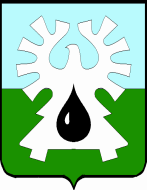 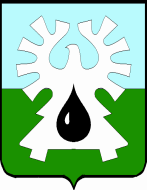 ГОРОДСКОЙ ОКРУГ УРАЙХанты-Мансийского автономного округа – ЮгрыАДМИНИСТРАЦИЯ ГОРОДА УРАЙПОСТАНОВЛЕНИЕот ________________	            №________О внесении изменений в муниципальную программу «Развитие образования и молодежной политики в городе Урай» на 2019-2030 годыВ соответствии со статьей 179 Бюджетного кодекса Российской Федерации, Федеральным законом от 28.06.2014 №172-ФЗ «О стратегическом планировании в Российской Федерации», постановлением администрации города Урай от 25.06.2019 №1524 «О муниципальных программах муниципального образования городской округ город Урай»:1. Внести изменения в муниципальную программу «Развитие образования и молодежной политики в городе Урай» на 2019-2030 годы, утвержденную постановлением администрации города Урай от 27.09.2018 №2502, согласно приложению. 2. Опубликовать постановление в газете «Знамя» и разместить на официальном сайте органов местного самоуправления города Урай в информационно-телекоммуникационной сети «Интернет».3. Контроль за выполнением постановления возложить на заместителя главы города Урай Е.Н. Подбуцкую.Глава города Урай 	      Т.Р. ЗакирзяновПриложение к постановлениюадминистрации города Урайот______________ №______Изменения в муниципальную программу «Развитие образования и молодежной политики в городе Урай» на 2019-2030 годы (далее – муниципальная программа)В Паспорте муниципальной программы:1.1. Строку 8 изложить в новой редакции:«».1.2. Строку 11 изложить в новой редакции:«».2. Абзац седьмой пункта 1.2 раздела 1 изложить в следующей редакции: «С целью развития конкурентной среды за счет мероприятий муниципальной и государственной программы Ханты-Мансийского автономного округа - Югры «Развитие образования», утвержденной постановлением Правительства Ханты-Мансийского автономного округа - Югры от 10.11.2023 №550-п, возможен доступ негосударственных организаций к бюджетному финансированию.».3. В таблице 1 муниципальной программы строку 18 изложить в следующей редакции:«».4. Таблицу 2 муниципальной программы изложить в новой редакции:«Таблица 2Распределение финансовых ресурсов муниципальной программы».5. Таблицу 2.1 (продолжение) муниципальной программы изложить в новой редакции:«Таблица 2.1 (продолжение)Распределение финансовых ресурсов муниципальной программы«».6. Таблицу 2.2 муниципальной программы изложить в новой редакции:«Таблица 2.2Мероприятия, реализуемые на принципах проектного управления,направленные в том числе на исполнение национальныхи федеральных проектов (программ) Российской Федерации».7. В таблице 3 муниципальной программы:7.1. Строку 5 изложить в следующей редакции:«»;7.2. Строки 11-18 изложить в следующей редакции:«»;7.3. Строку 19 признать утратившей силу;7.4. Дополнить строкой 23 следующего содержания:«».8. В таблице приложения 2 к муниципальной программе8.1. Строки  2.3, 2.3.1 изложить в следующей редакции:«»;8.2. Строку 2.3.2 признать утратившей силу.9. Приложение 3 к муниципальной программе изложить в новой редакции:«Приложение 3 к муниципальной программе «Развитие образования и молодежной политики в городе Урай» на 2019-2030 годыПубличная декларация о результатах реализации мероприятий муниципальной программы«Развитие образования и молодежной политики в городе Урай» на 2019-2030 годы».10. В таблице приложения 4 к муниципальной программе строки 3, 4 изложить в следующей редакции:«».8.Портфели проектов, проекты, направленные, в том числе на реализацию в городе Урай национальных проектов (программ)  Российской Федерации, параметры их финансового обеспечения1. Портфель проектов «Образование» - 2 109 544,0 тыс. рублей,в том числе:региональный проект «Современная школа» - 2 090 257,1 тыс. рублей;региональный проект «Успех каждого ребенка» - 6 269,8 тыс. рублей;региональный проект «Патриотическое воспитание граждан Российской Федерации» - 13 017,1 тыс. рублей.2. Портфель проектов «Демография» - без финансирования.11.Параметры финансового обеспечения муниципальной программыИсточники финансового обеспечения муниципальной программы: бюджет города Урай, бюджет Ханты-Мансийского автономного округа – Югры, иные источники финансирования (внебюджетные средства).Для реализации муниципальной программы всего необходимо:на 2019 год – 1 530 126,3 тыс. рублей;на 2020 год – 1 664 345,7 тыс. рублей;на 2021 год – 1 738 619,7 тыс. рублей;на 2022 год – 1 995 655,0 тыс. рублей;на 2023 год – 2 781 525,9 тыс. рублей;на 2024 год – 3 235 821,7 тыс. рублей;на 2025 год – 2 061 308,8 тыс. рублей;на 2026 год – 2 030 725,0 тыс. рублей;на 2027 год – 1 448 243,1 тыс. рублей;на 2028 год – 1 444 047,8 тыс. рублей;на 2029 год – 1 444 806,3 тыс. рублей;на 2030 год – 1 443 668,6 тыс. рублей.18.Расходы бюджета муниципального образования на общее образование в расчете на 1 обучающегося в муниципальных общеобразовательных организацияхТыс. руб.128,8134,5144,0155,3162,7184,1198,4221,7216,6112,8111,1109,4107,8107,8Номер основного мероприятияОсновные мероприятия муниципальной программы(их взаимосвязь с целевыми показателями муниципальной программы)Ответственный исполнитель/ соисполнительИсточники финансированияФинансовые затраты на реализацию (тыс. рублей)Финансовые затраты на реализацию (тыс. рублей)Финансовые затраты на реализацию (тыс. рублей)Финансовые затраты на реализацию (тыс. рублей)Финансовые затраты на реализацию (тыс. рублей)Финансовые затраты на реализацию (тыс. рублей)Финансовые затраты на реализацию (тыс. рублей)Финансовые затраты на реализацию (тыс. рублей)Номер основного мероприятияОсновные мероприятия муниципальной программы(их взаимосвязь с целевыми показателями муниципальной программы)Ответственный исполнитель/ соисполнительИсточники финансированиявсегов том числе в том числе в том числе в том числе в том числе в том числе в том числе Номер основного мероприятияОсновные мероприятия муниципальной программы(их взаимосвязь с целевыми показателями муниципальной программы)Ответственный исполнитель/ соисполнительИсточники финансированиявсего2019 г.2020 г.2020 г.2021 г.2021 г.2022 г.2023 г.1.Подпрограмма I «Дошкольное образование»Подпрограмма I «Дошкольное образование»Подпрограмма I «Дошкольное образование»Подпрограмма I «Дошкольное образование»Подпрограмма I «Дошкольное образование»Подпрограмма I «Дошкольное образование»Подпрограмма I «Дошкольное образование»Подпрограмма I «Дошкольное образование»Подпрограмма I «Дошкольное образование»Подпрограмма I «Дошкольное образование»Подпрограмма I «Дошкольное образование»1.1Поддержка инновационной деятельности дошкольных образовательных организаций (проведение грантовых конкурсов и  др.), в том числе с применением механизма инициативного бюджетирования (1, 2, 3, 4, 5)Управление образования администрации города УрайВсего:1 079,3263,0250,0250,00,00,0166,30,01.1Поддержка инновационной деятельности дошкольных образовательных организаций (проведение грантовых конкурсов и  др.), в том числе с применением механизма инициативного бюджетирования (1, 2, 3, 4, 5)Управление образования администрации города УрайФедеральный бюджет0,00,00,00,00,00,00,00,01.1Поддержка инновационной деятельности дошкольных образовательных организаций (проведение грантовых конкурсов и  др.), в том числе с применением механизма инициативного бюджетирования (1, 2, 3, 4, 5)Управление образования администрации города УрайБюджет Ханты-Мансийского автономного округа-Югры629,4263,0250,0250,00,00,0116,40,01.1Поддержка инновационной деятельности дошкольных образовательных организаций (проведение грантовых конкурсов и  др.), в том числе с применением механизма инициативного бюджетирования (1, 2, 3, 4, 5)Управление образования администрации города УрайМестный бюджет449,90,00,00,00,00,049,90,01.1Поддержка инновационной деятельности дошкольных образовательных организаций (проведение грантовых конкурсов и  др.), в том числе с применением механизма инициативного бюджетирования (1, 2, 3, 4, 5)Управление образования администрации города УрайИные источники финансирования (внебюджетные средства)0,00,00,00,00,00,00,00,01.1.1Реализация инициативного проекта с применением механизма инициативного бюджетирования (1, 2, 3, 5)Управление образования администрации города УрайВсего:166,30,00,00,00,00,0166,30,01.1.1Реализация инициативного проекта с применением механизма инициативного бюджетирования (1, 2, 3, 5)Управление образования администрации города УрайФедеральный бюджет0,00,00,00,00,00,00,00,01.1.1Реализация инициативного проекта с применением механизма инициативного бюджетирования (1, 2, 3, 5)Управление образования администрации города УрайБюджет Ханты-Мансийского автономного округа-Югры116,40,00,00,00,00,0116,40,01.1.1Реализация инициативного проекта с применением механизма инициативного бюджетирования (1, 2, 3, 5)Управление образования администрации города УрайМестный бюджет49,90,00,00,00,00,049,90,01.1.1Реализация инициативного проекта с применением механизма инициативного бюджетирования (1, 2, 3, 5)Управление образования администрации города УрайИные источники финансирования (внебюджетные средства)0,00,00,00,00,00,00,00,01.2Организация мероприятий, направленных на развитие воспитанников дошкольных образовательных организаций (ежегодный городской шахматный турнир «Алая ладья», соревнования «Губернаторские состязания», соревнования «Мы – спортивная семья» и др.) (1, 2, 3, 4, 5)Управление образования администрации города УрайВсего:160,00,00,00,00,00,00,00,01.2Организация мероприятий, направленных на развитие воспитанников дошкольных образовательных организаций (ежегодный городской шахматный турнир «Алая ладья», соревнования «Губернаторские состязания», соревнования «Мы – спортивная семья» и др.) (1, 2, 3, 4, 5)Управление образования администрации города УрайФедеральный бюджет0,00,00,00,00,00,00,00,01.2Организация мероприятий, направленных на развитие воспитанников дошкольных образовательных организаций (ежегодный городской шахматный турнир «Алая ладья», соревнования «Губернаторские состязания», соревнования «Мы – спортивная семья» и др.) (1, 2, 3, 4, 5)Управление образования администрации города УрайБюджет Ханты-Мансийского автономного округа-Югры0,00,00,00,00,00,00,00,01.2Организация мероприятий, направленных на развитие воспитанников дошкольных образовательных организаций (ежегодный городской шахматный турнир «Алая ладья», соревнования «Губернаторские состязания», соревнования «Мы – спортивная семья» и др.) (1, 2, 3, 4, 5)Управление образования администрации города УрайМестный бюджет160,00,00,00,00,00,00,00,01.2Организация мероприятий, направленных на развитие воспитанников дошкольных образовательных организаций (ежегодный городской шахматный турнир «Алая ладья», соревнования «Губернаторские состязания», соревнования «Мы – спортивная семья» и др.) (1, 2, 3, 4, 5)Управление образования администрации города УрайИные источники финансирования (внебюджетные средства)0,00,00,00,00,00,00,00,01.3Расходы на обеспечение деятельности (оказание услуг) муниципальных организаций  дошкольного образования (1, 2, 3,.4, 5)Управление образования администрации города УрайВсего:8 024 651,2626 888,6670 288,1670 288,1703 380,2703 380,2741 879,2785 520,71.3Расходы на обеспечение деятельности (оказание услуг) муниципальных организаций  дошкольного образования (1, 2, 3,.4, 5)Управление образования администрации города УрайФедеральный бюджет0,00,00,00,00,00,00,00,01.3Расходы на обеспечение деятельности (оказание услуг) муниципальных организаций  дошкольного образования (1, 2, 3,.4, 5)Управление образования администрации города УрайБюджет Ханты-Мансийского автономного округа-Югры6 581 461,2516 191,6560 916,3560 916,3587 004,4587 004,4620 346,1662 463,11.3Расходы на обеспечение деятельности (оказание услуг) муниципальных организаций  дошкольного образования (1, 2, 3,.4, 5)Управление образования администрации города УрайМестный бюджет1 443 190,0110 697,0109 371,8109 371,8116 375,8116 375,8121 533,1123 057,61.3Расходы на обеспечение деятельности (оказание услуг) муниципальных организаций  дошкольного образования (1, 2, 3,.4, 5)Управление образования администрации города УрайИные источники финансирования (внебюджетные средства)0,00,00,00,00,00,00,00,01.4Материальная поддержка воспитания и обучения детей, посещающих дошкольные образовательные организации (1, 2, 3, 4, 5)Управление образования администрации города УрайВсего:364 147,031 500,019 419,019 419,030 732,030 732,028 059,030 820,01.4Материальная поддержка воспитания и обучения детей, посещающих дошкольные образовательные организации (1, 2, 3, 4, 5)Управление образования администрации города УрайФедеральный бюджет0,00,00,00,00,00,00,00,01.4Материальная поддержка воспитания и обучения детей, посещающих дошкольные образовательные организации (1, 2, 3, 4, 5)Управление образования администрации города УрайБюджет Ханты-Мансийского автономного округа-Югры364 147,031 500,019 419,019 419,030 732,030 732,028 059,030 820,01.4Материальная поддержка воспитания и обучения детей, посещающих дошкольные образовательные организации (1, 2, 3, 4, 5)Управление образования администрации города УрайМестный бюджет0,00,00,00,00,00,00,00,01.4Материальная поддержка воспитания и обучения детей, посещающих дошкольные образовательные организации (1, 2, 3, 4, 5)Управление образования администрации города УрайИные источники финансирования (внебюджетные средства)0,00,00,00,00,00,00,00,0ИТОГО по подпрограмме I:ИТОГО по подпрограмме I:ИТОГО по подпрограмме I:Всего:8 390 037,5658 651,6689 957,1689 957,1734 112,2734 112,2770 104,5816 340,7ИТОГО по подпрограмме I:ИТОГО по подпрограмме I:ИТОГО по подпрограмме I:Федеральный бюджет0,00,00,00,00,00,00,00,0ИТОГО по подпрограмме I:ИТОГО по подпрограмме I:ИТОГО по подпрограмме I:Бюджет Ханты-Мансийского автономного округа-Югры6 946 237,6547 954,6580 585,3580 585,3617 736,4617 736,4648 521,5693 283,1ИТОГО по подпрограмме I:ИТОГО по подпрограмме I:ИТОГО по подпрограмме I:Местный бюджет1 443 799,9110 697,0109 371,8109 371,8116 375,8116 375,8121 583,0123 057,6ИТОГО по подпрограмме I:ИТОГО по подпрограмме I:ИТОГО по подпрограмме I:Иные источники финансирования (внебюджетные средства)0,00,00,00,00,00,00,00,02.Подпрограмма II «Развитие современной инфраструктуры»Подпрограмма II «Развитие современной инфраструктуры»Подпрограмма II «Развитие современной инфраструктуры»Подпрограмма II «Развитие современной инфраструктуры»Подпрограмма II «Развитие современной инфраструктуры»Подпрограмма II «Развитие современной инфраструктуры»Подпрограмма II «Развитие современной инфраструктуры»Подпрограмма II «Развитие современной инфраструктуры»Подпрограмма II «Развитие современной инфраструктуры»Подпрограмма II «Развитие современной инфраструктуры»Подпрограмма II «Развитие современной инфраструктуры»2.1Создание безопасных условий доставки обучающихся на образовательные, культурно-массовые и спортивные мероприятия, к местам отдыха и обратно (обеспечение автобусным транспортом)(6)Управление образования администрации города УрайВсего:10 847,231,20,00,00,00,00,00,02.1Создание безопасных условий доставки обучающихся на образовательные, культурно-массовые и спортивные мероприятия, к местам отдыха и обратно (обеспечение автобусным транспортом)(6)Управление образования администрации города УрайФедеральный бюджет0,00,00,00,00,00,00,00,02.1Создание безопасных условий доставки обучающихся на образовательные, культурно-массовые и спортивные мероприятия, к местам отдыха и обратно (обеспечение автобусным транспортом)(6)Управление образования администрации города УрайБюджет Ханты-Мансийского автономного округа-Югры0,00,00,00,00,00,00,00,02.1Создание безопасных условий доставки обучающихся на образовательные, культурно-массовые и спортивные мероприятия, к местам отдыха и обратно (обеспечение автобусным транспортом)(6)Управление образования администрации города УрайМестный бюджет10 847,231,20,00,00,00,00,00,02.1Создание безопасных условий доставки обучающихся на образовательные, культурно-массовые и спортивные мероприятия, к местам отдыха и обратно (обеспечение автобусным транспортом)(6)Управление образования администрации города УрайИные источники финансирования (внебюджетные средства)0,00,00,00,00,00,00,00,02.2Строительство, проведение капитального ремонта и реконструкции объектов образования  (6, 7, 8, 9, 10,11)Муниципальное казенное учреждение «Управление капитального строительства города Урай»Всего:318 838,46 396,564 991,164 991,125 090,425 090,4209 363,912 996,52.2Строительство, проведение капитального ремонта и реконструкции объектов образования  (6, 7, 8, 9, 10,11)Муниципальное казенное учреждение «Управление капитального строительства города Урай»Федеральный бюджет56 413,80,00,00,00,00,056 413,80,02.2Строительство, проведение капитального ремонта и реконструкции объектов образования  (6, 7, 8, 9, 10,11)Муниципальное казенное учреждение «Управление капитального строительства города Урай»Бюджет Ханты-Мансийского автономного округа-Югры127 265,30,00,00,00,00,0127 265,30,02.2Строительство, проведение капитального ремонта и реконструкции объектов образования  (6, 7, 8, 9, 10,11)Муниципальное казенное учреждение «Управление капитального строительства города Урай»Местный бюджет135 159,36 396,564 991,164 991,125 090,425 090,425 684,812 996,52.2Строительство, проведение капитального ремонта и реконструкции объектов образования  (6, 7, 8, 9, 10,11)Муниципальное казенное учреждение «Управление капитального строительства города Урай»Иные источники финансирования (внебюджетные средства)0,00,00,00,00,00,00,00,02.3Реализация основного мероприятия регионального проекта «Современная школа» (6, 7, 8, 9), в том числе:Управление образования администрации города Урай; органы администрации города Урай: сводно-аналитический отдел администрации города Урай; муниципальное казенное учреждение «Управление капитального строительства города Урай»Всего:2 090 148,80,010 161,410 161,40,00,00,0831 997,02.3Реализация основного мероприятия регионального проекта «Современная школа» (6, 7, 8, 9), в том числе:Управление образования администрации города Урай; органы администрации города Урай: сводно-аналитический отдел администрации города Урай; муниципальное казенное учреждение «Управление капитального строительства города Урай»Федеральный бюджет132 421,80,00,00,00,00,00,013 344,82.3Реализация основного мероприятия регионального проекта «Современная школа» (6, 7, 8, 9), в том числе:Управление образования администрации города Урай; органы администрации города Урай: сводно-аналитический отдел администрации города Урай; муниципальное казенное учреждение «Управление капитального строительства города Урай»Бюджет Ханты-Мансийского автономного округа-Югры1 739 563,70,00,00,00,00,00,0735 449,42.3Реализация основного мероприятия регионального проекта «Современная школа» (6, 7, 8, 9), в том числе:Управление образования администрации города Урай; органы администрации города Урай: сводно-аналитический отдел администрации города Урай; муниципальное казенное учреждение «Управление капитального строительства города Урай»Местный бюджет218 163,30,010 161,410 161,40,00,00,083 202,82.3Реализация основного мероприятия регионального проекта «Современная школа» (6, 7, 8, 9), в том числе:Управление образования администрации города Урай; органы администрации города Урай: сводно-аналитический отдел администрации города Урай; муниципальное казенное учреждение «Управление капитального строительства города Урай»Иные источники финансирования (внебюджетные средства)0,00,00,00,00,00,00,00,02.3.1.Приобретение, создание, реконструкция в соответствии с концессионными соглашениями, соглашениями о муниципально-частном партнерстве объектов недвижимого имущества для размещения общеобразовательных организаций («Средняя школа в мкр. 1А (Общеобразовательная организация с универсальной безбарьерной средой)») (6, 7, 8, 9)Управление образования администрации города Урай; органы администрации города Урай: сводно-аналитический отдел администрации города Урай; муниципальное казенное учреждение «Управление капитального строительства города Урай»Всего:2 079 987,40,00,00,00,00,00,0831 997,02.3.1.Приобретение, создание, реконструкция в соответствии с концессионными соглашениями, соглашениями о муниципально-частном партнерстве объектов недвижимого имущества для размещения общеобразовательных организаций («Средняя школа в мкр. 1А (Общеобразовательная организация с универсальной безбарьерной средой)») (6, 7, 8, 9)Управление образования администрации города Урай; органы администрации города Урай: сводно-аналитический отдел администрации города Урай; муниципальное казенное учреждение «Управление капитального строительства города Урай»Федеральный бюджет132 421,80,00,00,00,00,00,013 344,82.3.1.Приобретение, создание, реконструкция в соответствии с концессионными соглашениями, соглашениями о муниципально-частном партнерстве объектов недвижимого имущества для размещения общеобразовательных организаций («Средняя школа в мкр. 1А (Общеобразовательная организация с универсальной безбарьерной средой)») (6, 7, 8, 9)Управление образования администрации города Урай; органы администрации города Урай: сводно-аналитический отдел администрации города Урай; муниципальное казенное учреждение «Управление капитального строительства города Урай»Бюджет Ханты-Мансийского автономного округа-Югры1 739 563,70,00,00,00,00,00,0735 449,42.3.1.Приобретение, создание, реконструкция в соответствии с концессионными соглашениями, соглашениями о муниципально-частном партнерстве объектов недвижимого имущества для размещения общеобразовательных организаций («Средняя школа в мкр. 1А (Общеобразовательная организация с универсальной безбарьерной средой)») (6, 7, 8, 9)Управление образования администрации города Урай; органы администрации города Урай: сводно-аналитический отдел администрации города Урай; муниципальное казенное учреждение «Управление капитального строительства города Урай»Местный бюджет208 001,90,00,00,00,00,00,083 202,82.3.1.Приобретение, создание, реконструкция в соответствии с концессионными соглашениями, соглашениями о муниципально-частном партнерстве объектов недвижимого имущества для размещения общеобразовательных организаций («Средняя школа в мкр. 1А (Общеобразовательная организация с универсальной безбарьерной средой)») (6, 7, 8, 9)Управление образования администрации города Урай; органы администрации города Урай: сводно-аналитический отдел администрации города Урай; муниципальное казенное учреждение «Управление капитального строительства города Урай»Иные источники финансирования (внебюджетные средства)0,00,00,00,00,00,00,00,02.3.3.Проведение ремонтных работ муниципальных образовательных организаций (6, 8)Управление образования администрации города Урай; муниципальное казенное учреждение «Управление капитального строительства города Урай»Всего:10 161,40,010 161,410 161,40,00,00,00,02.3.3.Проведение ремонтных работ муниципальных образовательных организаций (6, 8)Управление образования администрации города Урай; муниципальное казенное учреждение «Управление капитального строительства города Урай»Федеральный бюджет0,00,00,00,00,00,00,00,02.3.3.Проведение ремонтных работ муниципальных образовательных организаций (6, 8)Управление образования администрации города Урай; муниципальное казенное учреждение «Управление капитального строительства города Урай»Бюджет Ханты-Мансийского автономного округа-Югры0,00,00,00,00,00,00,00,02.3.3.Проведение ремонтных работ муниципальных образовательных организаций (6, 8)Управление образования администрации города Урай; муниципальное казенное учреждение «Управление капитального строительства города Урай»Местный бюджет10 161,40,010 161,410 161,40,00,00,00,02.3.3.Проведение ремонтных работ муниципальных образовательных организаций (6, 8)Управление образования администрации города Урай; муниципальное казенное учреждение «Управление капитального строительства города Урай»Иные источники финансирования (внебюджетные средства)0,00,00,00,00,00,00,00,02.5Обеспечение безопасных и комфортных условий обучения, в том числе устранение предписаний надзорных органов (6, 7, 8, 9, 10, 11)Управление образования администрации города Урай; муниципальное казенное учреждение «Управление капитального строительства города Урай»Всего:115 922,828 072,817 677,717 677,718 952,318 952,33 127,54 371,92.5Обеспечение безопасных и комфортных условий обучения, в том числе устранение предписаний надзорных органов (6, 7, 8, 9, 10, 11)Управление образования администрации города Урай; муниципальное казенное учреждение «Управление капитального строительства города Урай»Федеральный бюджет0,00,00,00,00,00,00,00,02.5Обеспечение безопасных и комфортных условий обучения, в том числе устранение предписаний надзорных органов (6, 7, 8, 9, 10, 11)Управление образования администрации города Урай; муниципальное казенное учреждение «Управление капитального строительства города Урай»Бюджет Ханты-Мансийского автономного округа-Югры5 643,41 728,12 203,32 203,31 202,01 202,0510,00,02.5Обеспечение безопасных и комфортных условий обучения, в том числе устранение предписаний надзорных органов (6, 7, 8, 9, 10, 11)Управление образования администрации города Урай; муниципальное казенное учреждение «Управление капитального строительства города Урай»Местный бюджет110 279,426 344,715 474,415 474,417 750,317 750,32 617,54 371,92.5Обеспечение безопасных и комфортных условий обучения, в том числе устранение предписаний надзорных органов (6, 7, 8, 9, 10, 11)Управление образования администрации города Урай; муниципальное казенное учреждение «Управление капитального строительства города Урай»Иные источники финансирования (внебюджетные средства)0,00,00,00,00,00,00,00,02.6Информатизация системы образования  (8)Управление образования администрации города УрайВсего:13 520,6603,1381,0381,0146,0146,0220,50,02.6Информатизация системы образования  (8)Управление образования администрации города УрайФедеральный бюджет0,00,00,00,00,00,00,00,02.6Информатизация системы образования  (8)Управление образования администрации города УрайБюджет Ханты-Мансийского автономного округа-Югры0,00,00,00,00,00,00,00,02.6Информатизация системы образования  (8)Управление образования администрации города УрайМестный бюджет13 520,6603,1381,0381,0146,0146,0220,50,02.6Информатизация системы образования  (8)Управление образования администрации города УрайИные источники финансирования (внебюджетные средства)0,00,00,00,00,00,00,00,0ИТОГО по подпрограмме II:ИТОГО по подпрограмме II:ИТОГО по подпрограмме II:Всего:2 549 277,835 103,693 211,293 211,244 188,744 188,7212 711,9849 365,4ИТОГО по подпрограмме II:ИТОГО по подпрограмме II:ИТОГО по подпрограмме II:Федеральный бюджет188 835,60,00,00,00,00,056 413,813 344,8ИТОГО по подпрограмме II:ИТОГО по подпрограмме II:ИТОГО по подпрограмме II:Бюджет Ханты-Мансийского автономного округа-Югры1 872 472,41 728,12 203,32 203,31 202,01 202,0127 775,3735 449,4ИТОГО по подпрограмме II:ИТОГО по подпрограмме II:ИТОГО по подпрограмме II:Местный бюджет487 969,833 375,591 007,991 007,942 986,742 986,728 522,8100 571,2ИТОГО по подпрограмме II:ИТОГО по подпрограмме II:ИТОГО по подпрограмме II:Иные источники финансирования (внебюджетные средства)0,00,00,00,00,00,00,00,03.Подпрограмма III «Общее и дополнительное образование»Подпрограмма III «Общее и дополнительное образование»Подпрограмма III «Общее и дополнительное образование»Подпрограмма III «Общее и дополнительное образование»Подпрограмма III «Общее и дополнительное образование»Подпрограмма III «Общее и дополнительное образование»Подпрограмма III «Общее и дополнительное образование»Подпрограмма III «Общее и дополнительное образование»Подпрограмма III «Общее и дополнительное образование»Подпрограмма III «Общее и дополнительное образование»Подпрограмма III «Общее и дополнительное образование»3.1Поддержка инновационной деятельности  образовательных организаций (проведение грантовых конкурсов, поддержка ресурсных центров, профильных классов и др.) (14, 18)Управление образования администрации города УрайВсего:4 207,91 655,045,045,045,045,045,082,93.1Поддержка инновационной деятельности  образовательных организаций (проведение грантовых конкурсов, поддержка ресурсных центров, профильных классов и др.) (14, 18)Управление образования администрации города УрайФедеральный бюджет0,00,00,00,00,00,00,00,03.1Поддержка инновационной деятельности  образовательных организаций (проведение грантовых конкурсов, поддержка ресурсных центров, профильных классов и др.) (14, 18)Управление образования администрации города УрайБюджет Ханты-Мансийского автономного округа-Югры1 610,01 610,00,00,00,00,00,00,03.1Поддержка инновационной деятельности  образовательных организаций (проведение грантовых конкурсов, поддержка ресурсных центров, профильных классов и др.) (14, 18)Управление образования администрации города УрайМестный бюджет2 597,945,045,045,045,045,045,082,93.1Поддержка инновационной деятельности  образовательных организаций (проведение грантовых конкурсов, поддержка ресурсных центров, профильных классов и др.) (14, 18)Управление образования администрации города УрайИные источники финансирования (внебюджетные средства)0,00,00,00,00,00,00,00,03.2Организация и проведение мероприятий по развитию талантливых  детей и молодежи (участие в муниципальных, региональных, федеральных  учебно-исследовательских и творческих мероприятиях: олимпиады, сессии, форумы, чемпионаты, конкурсы, слеты, профильные смены; награждение  с участием главы города Урай, Губернатора Ханты-Мансийского автономного округа - Югры, награждение именной премией общества с ограниченной ответственностью «ЛУКОЙЛ – Западная Сибирь»  учащихся общеобразовательных организаций за отличную учебу и примерное поведение, достижение значительных результатов в олимпиадах, смотрах и конкурсах и др.) (13, 16, 18, 28, 29)Управление образования администрации города УрайВсего:7 624,5454,3473,7473,7385,4385,4453,7658,43.2Организация и проведение мероприятий по развитию талантливых  детей и молодежи (участие в муниципальных, региональных, федеральных  учебно-исследовательских и творческих мероприятиях: олимпиады, сессии, форумы, чемпионаты, конкурсы, слеты, профильные смены; награждение  с участием главы города Урай, Губернатора Ханты-Мансийского автономного округа - Югры, награждение именной премией общества с ограниченной ответственностью «ЛУКОЙЛ – Западная Сибирь»  учащихся общеобразовательных организаций за отличную учебу и примерное поведение, достижение значительных результатов в олимпиадах, смотрах и конкурсах и др.) (13, 16, 18, 28, 29)Управление образования администрации города УрайФедеральный бюджет0,00,00,00,00,00,00,00,03.2Организация и проведение мероприятий по развитию талантливых  детей и молодежи (участие в муниципальных, региональных, федеральных  учебно-исследовательских и творческих мероприятиях: олимпиады, сессии, форумы, чемпионаты, конкурсы, слеты, профильные смены; награждение  с участием главы города Урай, Губернатора Ханты-Мансийского автономного округа - Югры, награждение именной премией общества с ограниченной ответственностью «ЛУКОЙЛ – Западная Сибирь»  учащихся общеобразовательных организаций за отличную учебу и примерное поведение, достижение значительных результатов в олимпиадах, смотрах и конкурсах и др.) (13, 16, 18, 28, 29)Управление образования администрации города УрайБюджет Ханты-Мансийского автономного округа-Югры0,00,00,00,00,00,00,00,03.2Организация и проведение мероприятий по развитию талантливых  детей и молодежи (участие в муниципальных, региональных, федеральных  учебно-исследовательских и творческих мероприятиях: олимпиады, сессии, форумы, чемпионаты, конкурсы, слеты, профильные смены; награждение  с участием главы города Урай, Губернатора Ханты-Мансийского автономного округа - Югры, награждение именной премией общества с ограниченной ответственностью «ЛУКОЙЛ – Западная Сибирь»  учащихся общеобразовательных организаций за отличную учебу и примерное поведение, достижение значительных результатов в олимпиадах, смотрах и конкурсах и др.) (13, 16, 18, 28, 29)Управление образования администрации города УрайМестный бюджет7 624,5454,3473,7473,7385,4385,4453,7658,43.2Организация и проведение мероприятий по развитию талантливых  детей и молодежи (участие в муниципальных, региональных, федеральных  учебно-исследовательских и творческих мероприятиях: олимпиады, сессии, форумы, чемпионаты, конкурсы, слеты, профильные смены; награждение  с участием главы города Урай, Губернатора Ханты-Мансийского автономного округа - Югры, награждение именной премией общества с ограниченной ответственностью «ЛУКОЙЛ – Западная Сибирь»  учащихся общеобразовательных организаций за отличную учебу и примерное поведение, достижение значительных результатов в олимпиадах, смотрах и конкурсах и др.) (13, 16, 18, 28, 29)Управление образования администрации города УрайИные источники финансирования (внебюджетные средства)0,00,00,00,00,00,00,00,03.3Организация и проведение городского бала выпускников и участие в бале выпускников регионального уровня (16, 18)Управление образования администрации города УрайВсего:2 128,60,00,00,00,00,00,08,63.3Организация и проведение городского бала выпускников и участие в бале выпускников регионального уровня (16, 18)Управление образования администрации города УрайФедеральный бюджет0,00,00,00,00,00,00,00,03.3Организация и проведение городского бала выпускников и участие в бале выпускников регионального уровня (16, 18)Управление образования администрации города УрайБюджет Ханты-Мансийского автономного округа-Югры0,00,00,00,00,00,00,00,03.3Организация и проведение городского бала выпускников и участие в бале выпускников регионального уровня (16, 18)Управление образования администрации города УрайМестный бюджет2 128,60,00,00,00,00,00,08,63.3Организация и проведение городского бала выпускников и участие в бале выпускников регионального уровня (16, 18)Управление образования администрации города УрайИные источники финансирования (внебюджетные средства)0,00,00,00,00,00,00,00,03.4Реализация мероприятий, направленных на гражданско-патриотическое воспитание  молодежи (16, 17, 18)Управление образования администрации города УрайВсего:9 232,52 432,3532,4532,4325,2325,2100,4246,83.4Реализация мероприятий, направленных на гражданско-патриотическое воспитание  молодежи (16, 17, 18)Управление образования администрации города УрайФедеральный бюджет0,00,00,00,00,00,00,00,03.4Реализация мероприятий, направленных на гражданско-патриотическое воспитание  молодежи (16, 17, 18)Управление образования администрации города УрайБюджет Ханты-Мансийского автономного округа-Югры1 700,01 150,0400,0400,0150,0150,00,00,03.4Реализация мероприятий, направленных на гражданско-патриотическое воспитание  молодежи (16, 17, 18)Управление образования администрации города УрайМестный бюджет7 532,51 282,3132,4132,4175,2175,2100,4246,83.4Реализация мероприятий, направленных на гражданско-патриотическое воспитание  молодежи (16, 17, 18)Управление образования администрации города УрайИные источники финансирования (внебюджетные средства)0,00,00,00,00,00,00,00,03.5Мероприятия по профилактике правонарушений правил дорожного движения (проведение  и участие в мероприятиях городского, окружного, федерального уровней), приобретение учебного оборудования по правилам дорожного движения (16, 18)Управление образования администрации города УрайВсего:606,95,029,029,00,00,010,043,23.5Мероприятия по профилактике правонарушений правил дорожного движения (проведение  и участие в мероприятиях городского, окружного, федерального уровней), приобретение учебного оборудования по правилам дорожного движения (16, 18)Управление образования администрации города УрайФедеральный бюджет0,00,00,00,00,00,00,00,03.5Мероприятия по профилактике правонарушений правил дорожного движения (проведение  и участие в мероприятиях городского, окружного, федерального уровней), приобретение учебного оборудования по правилам дорожного движения (16, 18)Управление образования администрации города УрайБюджет Ханты-Мансийского автономного округа-Югры0,00,00,00,00,00,00,00,03.5Мероприятия по профилактике правонарушений правил дорожного движения (проведение  и участие в мероприятиях городского, окружного, федерального уровней), приобретение учебного оборудования по правилам дорожного движения (16, 18)Управление образования администрации города УрайМестный бюджет606,95,029,029,00,00,010,043,23.5Мероприятия по профилактике правонарушений правил дорожного движения (проведение  и участие в мероприятиях городского, окружного, федерального уровней), приобретение учебного оборудования по правилам дорожного движения (16, 18)Управление образования администрации города УрайИные источники финансирования (внебюджетные средства)0,00,00,00,00,00,00,00,03.6Мероприятия, способствующие развитию детских органов самоуправления (проведение и участие в мероприятиях городского, окружного, федерального уровней) (16, 18, 19)Управление образования администрации города УрайВсего:678,024,00,00,00,00,042,012,03.6Мероприятия, способствующие развитию детских органов самоуправления (проведение и участие в мероприятиях городского, окружного, федерального уровней) (16, 18, 19)Управление образования администрации города УрайФедеральный бюджет0,00,00,00,00,00,00,00,03.6Мероприятия, способствующие развитию детских органов самоуправления (проведение и участие в мероприятиях городского, окружного, федерального уровней) (16, 18, 19)Управление образования администрации города УрайБюджет Ханты-Мансийского автономного округа-Югры0,00,00,00,00,00,00,00,03.6Мероприятия, способствующие развитию детских органов самоуправления (проведение и участие в мероприятиях городского, окружного, федерального уровней) (16, 18, 19)Управление образования администрации города УрайМестный бюджет678,024,00,00,00,00,042,012,03.6Мероприятия, способствующие развитию детских органов самоуправления (проведение и участие в мероприятиях городского, окружного, федерального уровней) (16, 18, 19)Управление образования администрации города УрайИные источники финансирования (внебюджетные средства)0,00,00,00,00,00,00,00,03.7Расходы на обеспечение деятельности (оказание услуг) муниципальных общеобразовательных организаций (13, 18), в том числе:Управление образования администрации города УрайВсего:8 811 182,2639 654,8671 477,9671 477,9696 610,9696 610,9729 176,7821 858,73.7Расходы на обеспечение деятельности (оказание услуг) муниципальных общеобразовательных организаций (13, 18), в том числе:Управление образования администрации города УрайФедеральный бюджет212 396,50,011 041,011 041,032 275,032 275,033 226,333 360,73.7Расходы на обеспечение деятельности (оказание услуг) муниципальных общеобразовательных организаций (13, 18), в том числе:Управление образования администрации города УрайБюджет Ханты-Мансийского автономного округа-Югры7 722 343,6589 484,5618 751,1618 751,1610 840,3610 840,3644 823,1722 705,63.7Расходы на обеспечение деятельности (оказание услуг) муниципальных общеобразовательных организаций (13, 18), в том числе:Управление образования администрации города УрайМестный бюджет876 442,150 170,341 685,841 685,853 495,653 495,651 127,365 792,43.7Расходы на обеспечение деятельности (оказание услуг) муниципальных общеобразовательных организаций (13, 18), в том числе:Управление образования администрации города УрайИные источники финансирования (внебюджетные средства)0,00,00,00,00,00,00,00,03.7.1 Расходы на обеспечение выплаты ежемесячного денежного вознаграждения за классное руководство педагогическим работникам муниципальных образовательных организаций, реализующих образовательные программы начального общего, основного общего и среднего общего образования, в том числе адаптированные основные общеобразовательные программы  (13, 18)Управление образования администрации города УрайВсего:213 500,60,012 145,112 145,132 275,032 275,033 226,333 360,73.7.1 Расходы на обеспечение выплаты ежемесячного денежного вознаграждения за классное руководство педагогическим работникам муниципальных образовательных организаций, реализующих образовательные программы начального общего, основного общего и среднего общего образования, в том числе адаптированные основные общеобразовательные программы  (13, 18)Управление образования администрации города УрайФедеральный бюджет212 396,50,011 041,011 041,032 275,032 275,033 226,333 360,73.7.1 Расходы на обеспечение выплаты ежемесячного денежного вознаграждения за классное руководство педагогическим работникам муниципальных образовательных организаций, реализующих образовательные программы начального общего, основного общего и среднего общего образования, в том числе адаптированные основные общеобразовательные программы  (13, 18)Управление образования администрации города УрайБюджет Ханты-Мансийского автономного округа-Югры1 104,10,01 104,11 104,10,00,00,00,03.7.1 Расходы на обеспечение выплаты ежемесячного денежного вознаграждения за классное руководство педагогическим работникам муниципальных образовательных организаций, реализующих образовательные программы начального общего, основного общего и среднего общего образования, в том числе адаптированные основные общеобразовательные программы  (13, 18)Управление образования администрации города УрайМестный бюджет0,00,00,00,00,00,00,00,03.7.1 Расходы на обеспечение выплаты ежемесячного денежного вознаграждения за классное руководство педагогическим работникам муниципальных образовательных организаций, реализующих образовательные программы начального общего, основного общего и среднего общего образования, в том числе адаптированные основные общеобразовательные программы  (13, 18)Управление образования администрации города УрайИные источники финансирования (внебюджетные средства)0,00,00,00,00,00,00,00,03.8Расходы на обеспечение деятельности (оказание услуг) муниципальных организаций  дополнительного  образования (12, 17)Управление образования администрации города УрайВсего:427 479,333 853,934 190,334 190,335 885,935 885,936 735,534 585,33.8Расходы на обеспечение деятельности (оказание услуг) муниципальных организаций  дополнительного  образования (12, 17)Управление образования администрации города УрайФедеральный бюджет0,00,00,00,00,00,00,00,03.8Расходы на обеспечение деятельности (оказание услуг) муниципальных организаций  дополнительного  образования (12, 17)Управление образования администрации города УрайБюджет Ханты-Мансийского автономного округа-Югры100,00,0100,0100,00,00,00,00,03.8Расходы на обеспечение деятельности (оказание услуг) муниципальных организаций  дополнительного  образования (12, 17)Управление образования администрации города УрайМестный бюджет427 379,333 853,934 090,334 090,335 885,935 885,936 735,5034 585,33.8Расходы на обеспечение деятельности (оказание услуг) муниципальных организаций  дополнительного  образования (12, 17)Управление образования администрации города УрайИные источники финансирования (внебюджетные средства)0,00,00,00,00,00,00,00,03.9Обеспечение персонифицированного финансирования дополнительного образования детей (12, 17, 17.1)Управление образования администрации города УрайВсего:334 076,834 482,136 817,836 817,834 440,134 440,137 051,428 142,53.9Обеспечение персонифицированного финансирования дополнительного образования детей (12, 17, 17.1)Управление образования администрации города УрайФедеральный бюджет0,00,00,00,00,00,00,00,03.9Обеспечение персонифицированного финансирования дополнительного образования детей (12, 17, 17.1)Управление образования администрации города УрайБюджет Ханты-Мансийского автономного округа-Югры0,00,00,00,00,00,00,00,03.9Обеспечение персонифицированного финансирования дополнительного образования детей (12, 17, 17.1)Управление образования администрации города УрайМестный бюджет334 076,834 482,136 817,836 817,834 440,134 440,137 051,428 142,53.9Обеспечение персонифицированного финансирования дополнительного образования детей (12, 17, 17.1)Управление образования администрации города УрайИные источники финансирования (внебюджетные средства)0,00,00,00,00,00,00,00,03.10Расходы на обеспечение проведения государственной итоговой аттестации (15, 18)Управление образования администрации города УрайВсего:25 161,03 083,11 963,21 963,23 558,63 558,62 344,43 211,53.10Расходы на обеспечение проведения государственной итоговой аттестации (15, 18)Управление образования администрации города УрайФедеральный бюджет0,00,00,00,00,00,00,00,03.10Расходы на обеспечение проведения государственной итоговой аттестации (15, 18)Управление образования администрации города УрайБюджет Ханты-Мансийского автономного округа-Югры25 161,03 083,11 963,21 963,23 558,63 558,62 344,43 211,53.10Расходы на обеспечение проведения государственной итоговой аттестации (15, 18)Управление образования администрации города УрайМестный бюджет0,00,00,00,00,00,00,00,03.10Расходы на обеспечение проведения государственной итоговой аттестации (15, 18)Управление образования администрации города УрайИные источники финансирования (внебюджетные средства)0,00,00,00,00,00,00,00,03.11Реализация основного мероприятия регионального проекта «Современная школа». Расходы на обеспечение деятельности Центра образования цифрового и гуманитарного профилей «Точка роста» (12, 17)Управление образования администрации города УрайВсего:108,30,0108,3108,30,00,00,00,03.11Реализация основного мероприятия регионального проекта «Современная школа». Расходы на обеспечение деятельности Центра образования цифрового и гуманитарного профилей «Точка роста» (12, 17)Управление образования администрации города УрайФедеральный бюджет0,00,00,00,00,00,00,00,03.11Реализация основного мероприятия регионального проекта «Современная школа». Расходы на обеспечение деятельности Центра образования цифрового и гуманитарного профилей «Точка роста» (12, 17)Управление образования администрации города УрайБюджет Ханты-Мансийского автономного округа-Югры0,00,00,00,00,00,00,00,03.11Реализация основного мероприятия регионального проекта «Современная школа». Расходы на обеспечение деятельности Центра образования цифрового и гуманитарного профилей «Точка роста» (12, 17)Управление образования администрации города УрайМестный бюджет108,30,0108,3108,30,00,00,00,03.11Реализация основного мероприятия регионального проекта «Современная школа». Расходы на обеспечение деятельности Центра образования цифрового и гуманитарного профилей «Точка роста» (12, 17)Управление образования администрации города УрайИные источники финансирования (внебюджетные средства)0,00,00,00,00,00,00,00,03.12Реализация основного мероприятия регионального проекта «Успех каждого ребенка». Расходы на создание новых мест дополнительного образования детей (12, 17)Управление образования администрации города УрайВсего:6 269,80,06 269,86 269,80,00,00,00,03.12Реализация основного мероприятия регионального проекта «Успех каждого ребенка». Расходы на создание новых мест дополнительного образования детей (12, 17)Управление образования администрации города УрайФедеральный бюджет2 233,80,02 233,82 233,80,00,00,00,03.12Реализация основного мероприятия регионального проекта «Успех каждого ребенка». Расходы на создание новых мест дополнительного образования детей (12, 17)Управление образования администрации города УрайБюджет Ханты-Мансийского автономного округа-Югры3 493,90,03 493,93 493,90,00,00,00,03.12Реализация основного мероприятия регионального проекта «Успех каждого ребенка». Расходы на создание новых мест дополнительного образования детей (12, 17)Управление образования администрации города УрайМестный бюджет542,10,0542,1542,10,00,00,00,03.12Реализация основного мероприятия регионального проекта «Успех каждого ребенка». Расходы на создание новых мест дополнительного образования детей (12, 17)Управление образования администрации города УрайИные источники финансирования (внебюджетные средства)0,00,00,00,00,00,00,00,03.13Реализация основного мероприятия регионального проекта «Патриотическое воспитание граждан Российской Федерации». Проведение мероприятий по обеспечению деятельности советников директора по воспитанию и взаимодействию с детскими общественными объединениями в общеобразовательных организациях (16, 18, 19, 24, 25)Управление образования администрации города УрайВсего:13 017,10,00,00,00,00,0934,82 627,33.13Реализация основного мероприятия регионального проекта «Патриотическое воспитание граждан Российской Федерации». Проведение мероприятий по обеспечению деятельности советников директора по воспитанию и взаимодействию с детскими общественными объединениями в общеобразовательных организациях (16, 18, 19, 24, 25)Управление образования администрации города УрайФедеральный бюджет4 818,00,00,00,00,00,0364,61 014,43.13Реализация основного мероприятия регионального проекта «Патриотическое воспитание граждан Российской Федерации». Проведение мероприятий по обеспечению деятельности советников директора по воспитанию и взаимодействию с детскими общественными объединениями в общеобразовательных организациях (16, 18, 19, 24, 25)Управление образования администрации города УрайБюджет Ханты-Мансийского автономного округа-Югры8 078,20,00,00,00,00,0570,21 586,63.13Реализация основного мероприятия регионального проекта «Патриотическое воспитание граждан Российской Федерации». Проведение мероприятий по обеспечению деятельности советников директора по воспитанию и взаимодействию с детскими общественными объединениями в общеобразовательных организациях (16, 18, 19, 24, 25)Управление образования администрации города УрайМестный бюджет120,90,00,00,00,00,00,026,33.13Реализация основного мероприятия регионального проекта «Патриотическое воспитание граждан Российской Федерации». Проведение мероприятий по обеспечению деятельности советников директора по воспитанию и взаимодействию с детскими общественными объединениями в общеобразовательных организациях (16, 18, 19, 24, 25)Управление образования администрации города УрайИные источники финансирования (внебюджетные средства)0,00,00,00,00,00,00,00,0ИТОГО по подпрограмме III:ИТОГО по подпрограмме III:ИТОГО по подпрограмме III:Всего:9 641 772,9715 644,5751 907,4751 907,4771 251,1771 251,1806 893,9891 477,2ИТОГО по подпрограмме III:ИТОГО по подпрограмме III:ИТОГО по подпрограмме III:Федеральный бюджет219 448,30,013 274,813 274,832 275,032 275,033 590,934 375,1ИТОГО по подпрограмме III:ИТОГО по подпрограмме III:ИТОГО по подпрограмме III:Бюджет Ханты-Мансийского автономного округа-Югры7 762 486,7595 327,6624 708,2624 708,2614 548,9614 548,9647 737,7727 503,7ИТОГО по подпрограмме III:ИТОГО по подпрограмме III:ИТОГО по подпрограмме III:Местный бюджет1 659 837,9120 316,9113 924,4113 924,4124 427,2124 427,2125 565,3129 598,4ИТОГО по подпрограмме III:ИТОГО по подпрограмме III:ИТОГО по подпрограмме III:Иные источники финансирования (внебюджетные средства)0,00,00,00,00,00,00,00,04.Подпрограмма IV «Развитие муниципальной методической службы»Подпрограмма IV «Развитие муниципальной методической службы»Подпрограмма IV «Развитие муниципальной методической службы»Подпрограмма IV «Развитие муниципальной методической службы»Подпрограмма IV «Развитие муниципальной методической службы»Подпрограмма IV «Развитие муниципальной методической службы»Подпрограмма IV «Развитие муниципальной методической службы»Подпрограмма IV «Развитие муниципальной методической службы»Подпрограмма IV «Развитие муниципальной методической службы»Подпрограмма IV «Развитие муниципальной методической службы»Подпрограмма IV «Развитие муниципальной методической службы»4.1Создание условий для повышения компетенций педагогов в контексте национальной системы учительского роста (20)Управление образования администрации города УрайВсего:4 140,310,120,20,00,00,00,00,04.1Создание условий для повышения компетенций педагогов в контексте национальной системы учительского роста (20)Управление образования администрации города УрайФедеральный бюджет0,00,00,00,00,00,00,00,04.1Создание условий для повышения компетенций педагогов в контексте национальной системы учительского роста (20)Управление образования администрации города УрайБюджет Ханты-Мансийского автономного округа-Югры0,00,00,00,00,00,00,00,04.1Создание условий для повышения компетенций педагогов в контексте национальной системы учительского роста (20)Управление образования администрации города УрайМестный бюджет4 140,310,120,20,00,00,00,00,04.1Создание условий для повышения компетенций педагогов в контексте национальной системы учительского роста (20)Управление образования администрации города УрайИные источники финансирования (внебюджетные средства)0,00,00,00,00,00,00,00,04.2Проведение педагогических конференций, совещаний, методических дней, форумов муниципального уровня и участие в мероприятиях окружного и всероссийского уровня и др. (20, 21)Управление образования администрации города УрайВсего:2 202,6129,029,713,013,013,0507,1315,14.2Проведение педагогических конференций, совещаний, методических дней, форумов муниципального уровня и участие в мероприятиях окружного и всероссийского уровня и др. (20, 21)Управление образования администрации города УрайФедеральный бюджет0,00,00,00,00,00,00,00,04.2Проведение педагогических конференций, совещаний, методических дней, форумов муниципального уровня и участие в мероприятиях окружного и всероссийского уровня и др. (20, 21)Управление образования администрации города УрайБюджет Ханты-Мансийского автономного округа-Югры0,00,00,00,00,00,00,00,04.2Проведение педагогических конференций, совещаний, методических дней, форумов муниципального уровня и участие в мероприятиях окружного и всероссийского уровня и др. (20, 21)Управление образования администрации города УрайМестный бюджет2 202,6129,029,713,013,013,0507,1315,14.2Проведение педагогических конференций, совещаний, методических дней, форумов муниципального уровня и участие в мероприятиях окружного и всероссийского уровня и др. (20, 21)Управление образования администрации города УрайИные источники финансирования (внебюджетные средства)0,00,00,00,00,00,00,00,04.3Конкурсы в сфере образования. Организация и проведение профессиональных праздников  (20, 21)Управление образования администрации города УрайВсего:2 978,1275,4112,8327,5327,5327,5330,2350,84.3Конкурсы в сфере образования. Организация и проведение профессиональных праздников  (20, 21)Управление образования администрации города УрайФедеральный бюджет0,00,00,00,00,00,00,00,04.3Конкурсы в сфере образования. Организация и проведение профессиональных праздников  (20, 21)Управление образования администрации города УрайБюджет Ханты-Мансийского автономного округа-Югры0,00,00,00,00,00,00,00,04.3Конкурсы в сфере образования. Организация и проведение профессиональных праздников  (20, 21)Управление образования администрации города УрайМестный бюджет2 978,1275,4112,8327,5327,5327,5330,2350,84.3Конкурсы в сфере образования. Организация и проведение профессиональных праздников  (20, 21)Управление образования администрации города УрайИные источники финансирования (внебюджетные средства)0,00,00,00,00,00,00,00,04.4Расходы на обеспечение деятельности (оказание услуг) Муниципального автономного учреждения города Урай «Ресурсный центр системы образования» (20, 21, 22)Управление образования администрации города УрайВсего:144 597,219 010,819 608,918 401,218 401,218 401,216 372,30,04.4Расходы на обеспечение деятельности (оказание услуг) Муниципального автономного учреждения города Урай «Ресурсный центр системы образования» (20, 21, 22)Управление образования администрации города УрайФедеральный бюджет0,00,00,00,00,00,00,00,04.4Расходы на обеспечение деятельности (оказание услуг) Муниципального автономного учреждения города Урай «Ресурсный центр системы образования» (20, 21, 22)Управление образования администрации города УрайБюджет Ханты-Мансийского автономного округа-Югры0,00,00,00,00,00,00,00,04.4Расходы на обеспечение деятельности (оказание услуг) Муниципального автономного учреждения города Урай «Ресурсный центр системы образования» (20, 21, 22)Управление образования администрации города УрайМестный бюджет144 597,219 010,819 608,918 401,218 401,218 401,216 372,30,04.4Расходы на обеспечение деятельности (оказание услуг) Муниципального автономного учреждения города Урай «Ресурсный центр системы образования» (20, 21, 22)Управление образования администрации города УрайИные источники финансирования (внебюджетные средства)0,00,00,00,00,00,00,00,04.5Расходы на обеспечение деятельности Управления образования администрации города Урай  (20, 21)Управление образования администрации города Урай; муниципальное казенное учреждение «Центр бухгалтерского учета города Урай»Всего:393 961,029 699,630 765,430 751,730 751,730 751,732 181,537 803,04.5Расходы на обеспечение деятельности Управления образования администрации города Урай  (20, 21)Управление образования администрации города Урай; муниципальное казенное учреждение «Центр бухгалтерского учета города Урай»Федеральный бюджет276,5276,50,00,00,00,00,00,04.5Расходы на обеспечение деятельности Управления образования администрации города Урай  (20, 21)Управление образования администрации города Урай; муниципальное казенное учреждение «Центр бухгалтерского учета города Урай»Бюджет Ханты-Мансийского автономного округа-Югры18 142,01 669,01 704,01 515,01 515,01 515,01 563,01 359,04.5Расходы на обеспечение деятельности Управления образования администрации города Урай  (20, 21)Управление образования администрации города Урай; муниципальное казенное учреждение «Центр бухгалтерского учета города Урай»Местный бюджет375 542,527 754,129 061,429 236,729 236,729 236,730 618,536 444,04.5Расходы на обеспечение деятельности Управления образования администрации города Урай  (20, 21)Управление образования администрации города Урай; муниципальное казенное учреждение «Центр бухгалтерского учета города Урай»Иные источники финансирования (внебюджетные средства)0,00,00,00,00,00,00,00,04.6Организация и участие в мероприятиях различного уровня, направленных на повышение квалификации специалистов  в сфере государственной молодежной политики (семинары, курсы повышения квалификации и др.) (20, 21)Управление образования администрации города УрайВсего:796,80,00,00,00,00,00,00,04.6Организация и участие в мероприятиях различного уровня, направленных на повышение квалификации специалистов  в сфере государственной молодежной политики (семинары, курсы повышения квалификации и др.) (20, 21)Управление образования администрации города УрайФедеральный бюджет0,00,00,00,00,00,00,00,04.6Организация и участие в мероприятиях различного уровня, направленных на повышение квалификации специалистов  в сфере государственной молодежной политики (семинары, курсы повышения квалификации и др.) (20, 21)Управление образования администрации города УрайБюджет Ханты-Мансийского автономного округа-Югры0,00,00,00,00,00,00,00,04.6Организация и участие в мероприятиях различного уровня, направленных на повышение квалификации специалистов  в сфере государственной молодежной политики (семинары, курсы повышения квалификации и др.) (20, 21)Управление образования администрации города УрайМестный бюджет796,80,00,00,00,00,00,00,04.6Организация и участие в мероприятиях различного уровня, направленных на повышение квалификации специалистов  в сфере государственной молодежной политики (семинары, курсы повышения квалификации и др.) (20, 21)Управление образования администрации города УрайИные источники финансирования (внебюджетные средства)0,00,00,00,00,00,00,00,0ИТОГО по подпрограмме IV:ИТОГО по подпрограмме IV:ИТОГО по подпрограмме IV:Всего:548 676,049 124,950 537,049 493,449 493,449 493,449 391,138 468,9ИТОГО по подпрограмме IV:ИТОГО по подпрограмме IV:ИТОГО по подпрограмме IV:Федеральный бюджет276,5276,50,00,00,00,00,00,0ИТОГО по подпрограмме IV:ИТОГО по подпрограмме IV:ИТОГО по подпрограмме IV:Бюджет Ханты-Мансийского автономного округа-Югры18 142,01 669,01 704,01 515,01 515,01 515,01 563,01 359,0ИТОГО по подпрограмме IV:ИТОГО по подпрограмме IV:ИТОГО по подпрограмме IV:Местный бюджет530 257,547 179,448 833,047 978,447 978,447 978,447 828,137 109,9ИТОГО по подпрограмме IV:ИТОГО по подпрограмме IV:ИТОГО по подпрограмме IV:Иные источники финансирования (внебюджетные средства)0,00,00,00,00,00,00,00,05.Подпрограмма V «Здоровьесбережение и здоровьесозидание»Подпрограмма V «Здоровьесбережение и здоровьесозидание»Подпрограмма V «Здоровьесбережение и здоровьесозидание»Подпрограмма V «Здоровьесбережение и здоровьесозидание»Подпрограмма V «Здоровьесбережение и здоровьесозидание»Подпрограмма V «Здоровьесбережение и здоровьесозидание»Подпрограмма V «Здоровьесбережение и здоровьесозидание»Подпрограмма V «Здоровьесбережение и здоровьесозидание»Подпрограмма V «Здоровьесбережение и здоровьесозидание»Подпрограмма V «Здоровьесбережение и здоровьесозидание»Подпрограмма V «Здоровьесбережение и здоровьесозидание»5.1Мероприятия, направленные на формирование здорового образа жизни (проведение  и участие в мероприятиях городского, окружного, федерального уровней состязания, спартакиады и др.) (23)Управление образования администрации города УрайВсего:792,040,040,066,066,066,00,090,05.1Мероприятия, направленные на формирование здорового образа жизни (проведение  и участие в мероприятиях городского, окружного, федерального уровней состязания, спартакиады и др.) (23)Управление образования администрации города УрайФедеральный бюджет0,00,00,00,00,00,00,00,05.1Мероприятия, направленные на формирование здорового образа жизни (проведение  и участие в мероприятиях городского, окружного, федерального уровней состязания, спартакиады и др.) (23)Управление образования администрации города УрайБюджет Ханты-Мансийского автономного округа-Югры0,00,00,00,00,00,00,00,05.1Мероприятия, направленные на формирование здорового образа жизни (проведение  и участие в мероприятиях городского, окружного, федерального уровней состязания, спартакиады и др.) (23)Управление образования администрации города УрайМестный бюджет792,040,040,066,066,066,00,090,05.1Мероприятия, направленные на формирование здорового образа жизни (проведение  и участие в мероприятиях городского, окружного, федерального уровней состязания, спартакиады и др.) (23)Управление образования администрации города УрайИные источники финансирования (внебюджетные средства)0,00,00,00,00,00,00,00,05.2Мероприятия, направленные на повышение культуры безопасности, на снижение уровня детского травматизма и смертности несовершеннолетних от управляемых причин (проведение  и участие в мероприятиях городского, окружного, федерального уровней) (23)Управление образования администрации города УрайВсего:2 200,00,00,00,00,00,00,00,05.2Мероприятия, направленные на повышение культуры безопасности, на снижение уровня детского травматизма и смертности несовершеннолетних от управляемых причин (проведение  и участие в мероприятиях городского, окружного, федерального уровней) (23)Управление образования администрации города УрайФедеральный бюджет0,00,00,00,00,00,00,00,05.2Мероприятия, направленные на повышение культуры безопасности, на снижение уровня детского травматизма и смертности несовершеннолетних от управляемых причин (проведение  и участие в мероприятиях городского, окружного, федерального уровней) (23)Управление образования администрации города УрайБюджет Ханты-Мансийского автономного округа-Югры0,00,00,00,00,00,00,00,05.2Мероприятия, направленные на повышение культуры безопасности, на снижение уровня детского травматизма и смертности несовершеннолетних от управляемых причин (проведение  и участие в мероприятиях городского, окружного, федерального уровней) (23)Управление образования администрации города УрайМестный бюджет2 200,00,00,00,00,00,00,00,05.2Мероприятия, направленные на повышение культуры безопасности, на снижение уровня детского травматизма и смертности несовершеннолетних от управляемых причин (проведение  и участие в мероприятиях городского, окружного, федерального уровней) (23)Управление образования администрации города УрайИные источники финансирования (внебюджетные средства)0,00,00,00,00,00,00,00,05.3Обеспечение деятельности медицинского  блока образовательных организаций   (23)Управление образования администрации города УрайВсего:4 325,90,0104,6182,7182,7182,70,00,05.3Обеспечение деятельности медицинского  блока образовательных организаций   (23)Управление образования администрации города УрайФедеральный бюджет0,00,00,00,00,00,00,00,05.3Обеспечение деятельности медицинского  блока образовательных организаций   (23)Управление образования администрации города УрайБюджет Ханты-Мансийского автономного округа-Югры0,00,00,00,00,00,00,00,05.3Обеспечение деятельности медицинского  блока образовательных организаций   (23)Управление образования администрации города УрайМестный бюджет4 325,90,0104,6182,7182,7182,70,00,05.3Обеспечение деятельности медицинского  блока образовательных организаций   (23)Управление образования администрации города УрайИные источники финансирования (внебюджетные средства)0,00,00,00,00,00,00,00,05.4Обеспечение информирования обучающихся о неблагоприятных погодных условиях  (23)Управление образования администрации города УрайВсего:329,338,910,00,00,00,00,00,05.4Обеспечение информирования обучающихся о неблагоприятных погодных условиях  (23)Управление образования администрации города УрайФедеральный бюджет0,00,00,00,00,00,00,00,05.4Обеспечение информирования обучающихся о неблагоприятных погодных условиях  (23)Управление образования администрации города УрайБюджет Ханты-Мансийского автономного округа-Югры0,00,00,00,00,00,00,00,05.4Обеспечение информирования обучающихся о неблагоприятных погодных условиях  (23)Управление образования администрации города УрайМестный бюджет329,338,910,00,00,00,00,00,05.4Обеспечение информирования обучающихся о неблагоприятных погодных условиях  (23)Управление образования администрации города УрайИные источники финансирования (внебюджетные средства)0,00,00,00,00,00,00,00,05.5Организация питания обучающихся в муниципальных общеобразовательных организациях (18, 23), в том числе:Управление образования администрации города УрайВсего:1 360 536,647 743,973 953,4122 023,5122 023,5122 023,5135 516,0152 029,55.5Организация питания обучающихся в муниципальных общеобразовательных организациях (18, 23), в том числе:Управление образования администрации города УрайФедеральный бюджет76 051,70,01 791,57 577,97 577,97 577,912 819,612 866,65.5Организация питания обучающихся в муниципальных общеобразовательных организациях (18, 23), в том числе:Управление образования администрации города УрайБюджет Ханты-Мансийского автономного округа-Югры1 087 962,441 125,758 706,397 638,897 638,897 638,8103 012,9111 970,75.5Организация питания обучающихся в муниципальных общеобразовательных организациях (18, 23), в том числе:Управление образования администрации города УрайМестный бюджет196 522,56 618,213 455,616 806,816 806,816 806,819 683,527 192,25.5Организация питания обучающихся в муниципальных общеобразовательных организациях (18, 23), в том числе:Управление образования администрации города УрайИные источники финансирования (внебюджетные средства)0,00,00,00,00,00,00,00,05.5.1Организация бесплатного горячего питания обучающихся, получающих начальное общее образование в государственных и муниципальных образовательных организациях (18, 23)Управление образования администрации города УрайВсего:234 970,90,010 668,126 175,926 175,926 175,929 193,032 462,75.5.1Организация бесплатного горячего питания обучающихся, получающих начальное общее образование в государственных и муниципальных образовательных организациях (18, 23)Управление образования администрации города УрайФедеральный бюджет76 051,70,01 791,57 577,97 577,97 577,912 819,612 866,65.5.1Организация бесплатного горячего питания обучающихся, получающих начальное общее образование в государственных и муниципальных образовательных организациях (18, 23)Управление образования администрации города УрайБюджет Ханты-Мансийского автономного округа-Югры129 784,50,07 016,317 681,817 681,817 681,815 668,415 725,85.5.1Организация бесплатного горячего питания обучающихся, получающих начальное общее образование в государственных и муниципальных образовательных организациях (18, 23)Управление образования администрации города УрайМестный бюджет29 134,70,01 860,3916,2916,2916,2705,03 870,35.5.1Организация бесплатного горячего питания обучающихся, получающих начальное общее образование в государственных и муниципальных образовательных организациях (18, 23)Управление образования администрации города УрайИные источники финансирования (внебюджетные средства)0,00,00,00,00,00,00,00,0ИТОГО по подпрограмме V:ИТОГО по подпрограмме V:ИТОГО по подпрограмме V:Всего:1 368 183,847 822,874 108,0122 272,2122 272,2122 272,2135 516,0152 119,5ИТОГО по подпрограмме V:ИТОГО по подпрограмме V:ИТОГО по подпрограмме V:Федеральный бюджет76 051,70,01 791,57 577,97 577,97 577,912 819,612 866,6ИТОГО по подпрограмме V:ИТОГО по подпрограмме V:ИТОГО по подпрограмме V:Бюджет Ханты-Мансийского автономного округа-Югры1 087 962,441 125,758 706,397 638,897 638,897 638,8103 012,9111 970,7ИТОГО по подпрограмме V:ИТОГО по подпрограмме V:ИТОГО по подпрограмме V:Местный бюджет204 169,76 697,113 610,217 055,517 055,517 055,519 683,527 282,2ИТОГО по подпрограмме V:ИТОГО по подпрограмме V:ИТОГО по подпрограмме V:Иные источники финансирования (внебюджетные средства)0,00,00,00,00,00,00,00,06.Подпрограмма VI «Молодежная политика»Подпрограмма VI «Молодежная политика»6.1Организация и проведение городских мероприятий, направленных на поддержку инициативы, развитие творческого, предпринимательского потенциала, повышение навыков и компетенций среди молодежи и общественных молодежных организаций (фестивали, форумы, конференции, конкурсы, встречи и др.). Награждение молодежи (выплата премий, стипендий, вознаграждений). В том числе с применением механизма инициативного бюджетирования (24)Управление образования администрации города Урай, управление по развитию местного самоуправления администрации города Урай, управление внутренней политики администрации города УрайВсего:5 787,7248,7235,42 392,72 392,72 392,71 086,2524,26.1Организация и проведение городских мероприятий, направленных на поддержку инициативы, развитие творческого, предпринимательского потенциала, повышение навыков и компетенций среди молодежи и общественных молодежных организаций (фестивали, форумы, конференции, конкурсы, встречи и др.). Награждение молодежи (выплата премий, стипендий, вознаграждений). В том числе с применением механизма инициативного бюджетирования (24)Управление образования администрации города Урай, управление по развитию местного самоуправления администрации города Урай, управление внутренней политики администрации города УрайФедеральный бюджет0,00,00,00,00,00,00,00,06.1Организация и проведение городских мероприятий, направленных на поддержку инициативы, развитие творческого, предпринимательского потенциала, повышение навыков и компетенций среди молодежи и общественных молодежных организаций (фестивали, форумы, конференции, конкурсы, встречи и др.). Награждение молодежи (выплата премий, стипендий, вознаграждений). В том числе с применением механизма инициативного бюджетирования (24)Управление образования администрации города Урай, управление по развитию местного самоуправления администрации города Урай, управление внутренней политики администрации города УрайБюджет Ханты-Мансийского автономного округа-Югры1 698,30,00,01 338,01 338,01 338,0360,30,06.1Организация и проведение городских мероприятий, направленных на поддержку инициативы, развитие творческого, предпринимательского потенциала, повышение навыков и компетенций среди молодежи и общественных молодежных организаций (фестивали, форумы, конференции, конкурсы, встречи и др.). Награждение молодежи (выплата премий, стипендий, вознаграждений). В том числе с применением механизма инициативного бюджетирования (24)Управление образования администрации города Урай, управление по развитию местного самоуправления администрации города Урай, управление внутренней политики администрации города УрайМестный бюджет4 089,4248,7235,41 054,71 054,71 054,7725,9524,26.1Организация и проведение городских мероприятий, направленных на поддержку инициативы, развитие творческого, предпринимательского потенциала, повышение навыков и компетенций среди молодежи и общественных молодежных организаций (фестивали, форумы, конференции, конкурсы, встречи и др.). Награждение молодежи (выплата премий, стипендий, вознаграждений). В том числе с применением механизма инициативного бюджетирования (24)Управление образования администрации города Урай, управление по развитию местного самоуправления администрации города Урай, управление внутренней политики администрации города УрайИные источники финансирования (внебюджетные средства)0,00,00,00,00,00,00,00,06.1.1Реализация инициативных проектов с применением механизма инициативного бюджетирования (24)Управление образования администрации города Урай, управление по развитию местного самоуправления администрации города УрайВсего:514,70,00,00,00,00,0514,70,06.1.1Реализация инициативных проектов с применением механизма инициативного бюджетирования (24)Управление образования администрации города Урай, управление по развитию местного самоуправления администрации города УрайФедеральный бюджет0,00,00,00,00,00,00,00,06.1.1Реализация инициативных проектов с применением механизма инициативного бюджетирования (24)Управление образования администрации города Урай, управление по развитию местного самоуправления администрации города УрайБюджет Ханты-Мансийского автономного округа-Югры360,30,00,00,00,00,0360,30,06.1.1Реализация инициативных проектов с применением механизма инициативного бюджетирования (24)Управление образования администрации города Урай, управление по развитию местного самоуправления администрации города УрайМестный бюджет154,40,00,00,00,00,0154,40,06.1.1Реализация инициативных проектов с применением механизма инициативного бюджетирования (24)Управление образования администрации города Урай, управление по развитию местного самоуправления администрации города УрайИные источники финансирования (внебюджетные средства)0,00,00,00,00,00,00,00,06.2Организация участия детей и молодежи в возрасте от 14 до 35 лет во всероссийских, окружных молодежных мероприятиях (24)Управление образования администрации города Урай, управление по развитию местного самоуправления администрации города Урай, управление внутренней политики администрации города УрайВсего:625,3147,556,056,056,059,88,40,06.2Организация участия детей и молодежи в возрасте от 14 до 35 лет во всероссийских, окружных молодежных мероприятиях (24)Управление образования администрации города Урай, управление по развитию местного самоуправления администрации города Урай, управление внутренней политики администрации города УрайФедеральный бюджет0,00,00,00,00,00,00,00,06.2Организация участия детей и молодежи в возрасте от 14 до 35 лет во всероссийских, окружных молодежных мероприятиях (24)Управление образования администрации города Урай, управление по развитию местного самоуправления администрации города Урай, управление внутренней политики администрации города УрайБюджет Ханты-Мансийского автономного округа-Югры0,00,00,00,00,00,00,00,06.2Организация участия детей и молодежи в возрасте от 14 до 35 лет во всероссийских, окружных молодежных мероприятиях (24)Управление образования администрации города Урай, управление по развитию местного самоуправления администрации города Урай, управление внутренней политики администрации города УрайМестный бюджет625,3147,556,056,056,059,88,40,06.2Организация участия детей и молодежи в возрасте от 14 до 35 лет во всероссийских, окружных молодежных мероприятиях (24)Управление образования администрации города Урай, управление по развитию местного самоуправления администрации города Урай, управление внутренней политики администрации города УрайИные источники финансирования (внебюджетные средства)0,00,00,00,00,00,00,00,06.3Организация и проведение мероприятий, направленных на формирование системы ценностей и мировоззрения (в том числе направленные на оказание поддержки добровольчеству/волонтерству), культуры безопасности и здорового образа жизни среди молодежи (конференции, форумы, сборы, походы, соревнования и др.) (24, 25, 26)Управление образования администрации города Урай, управление внутренней политики администрации города УрайВсего:2 148,1232,9243,7243,7243,7308,6232,8240,86.3Организация и проведение мероприятий, направленных на формирование системы ценностей и мировоззрения (в том числе направленные на оказание поддержки добровольчеству/волонтерству), культуры безопасности и здорового образа жизни среди молодежи (конференции, форумы, сборы, походы, соревнования и др.) (24, 25, 26)Управление образования администрации города Урай, управление внутренней политики администрации города УрайФедеральный бюджет0,00,00,00,00,00,00,00,06.3Организация и проведение мероприятий, направленных на формирование системы ценностей и мировоззрения (в том числе направленные на оказание поддержки добровольчеству/волонтерству), культуры безопасности и здорового образа жизни среди молодежи (конференции, форумы, сборы, походы, соревнования и др.) (24, 25, 26)Управление образования администрации города Урай, управление внутренней политики администрации города УрайБюджет Ханты-Мансийского автономного округа-Югры215,80,00,00,00,0145,870,00,06.3Организация и проведение мероприятий, направленных на формирование системы ценностей и мировоззрения (в том числе направленные на оказание поддержки добровольчеству/волонтерству), культуры безопасности и здорового образа жизни среди молодежи (конференции, форумы, сборы, походы, соревнования и др.) (24, 25, 26)Управление образования администрации города Урай, управление внутренней политики администрации города УрайМестный бюджет1 932,3232,9243,7243,7243,7162,8162,8240,86.3Организация и проведение мероприятий, направленных на формирование системы ценностей и мировоззрения (в том числе направленные на оказание поддержки добровольчеству/волонтерству), культуры безопасности и здорового образа жизни среди молодежи (конференции, форумы, сборы, походы, соревнования и др.) (24, 25, 26)Управление образования администрации города Урай, управление внутренней политики администрации города УрайИные источники финансирования (внебюджетные средства)0,00,00,00,00,00,00,00,06.4Организация деятельности молодежных трудовых отрядов  (30)управление внутренней политики администрации города УрайВсего:214,30,00,00,00,00,00,00,06.4Организация деятельности молодежных трудовых отрядов  (30)управление внутренней политики администрации города УрайФедеральный бюджет0,00,00,00,00,00,00,00,06.4Организация деятельности молодежных трудовых отрядов  (30)управление внутренней политики администрации города УрайБюджет Ханты-Мансийского автономного округа-Югры0,00,00,00,00,00,00,00,06.4Организация деятельности молодежных трудовых отрядов  (30)управление внутренней политики администрации города УрайМестный бюджет214,30,00,00,00,00,00,00,06.4Организация деятельности молодежных трудовых отрядов  (30)управление внутренней политики администрации города УрайИные источники финансирования (внебюджетные средства)0,00,00,00,00,00,00,00,06.5Расходы на обеспечение деятельности муниципального автономного учреждения молодежной политики города Урай «Центр молодежных и гражданских инициатив» (24, 25, 26, 30)управление внутренней политики администрации города УрайВсего:63 763,80,00,00,00,00,00,014 538,86.5Расходы на обеспечение деятельности муниципального автономного учреждения молодежной политики города Урай «Центр молодежных и гражданских инициатив» (24, 25, 26, 30)управление внутренней политики администрации города УрайФедеральный бюджет0,00,00,00,00,00,00,00,06.5Расходы на обеспечение деятельности муниципального автономного учреждения молодежной политики города Урай «Центр молодежных и гражданских инициатив» (24, 25, 26, 30)управление внутренней политики администрации города УрайБюджет Ханты-Мансийского автономного округа-Югры0,00,00,00,00,00,00,00,06.5Расходы на обеспечение деятельности муниципального автономного учреждения молодежной политики города Урай «Центр молодежных и гражданских инициатив» (24, 25, 26, 30)управление внутренней политики администрации города УрайМестный бюджет63 763,80,00,00,00,00,00,014 538,86.5Расходы на обеспечение деятельности муниципального автономного учреждения молодежной политики города Урай «Центр молодежных и гражданских инициатив» (24, 25, 26, 30)управление внутренней политики администрации города УрайИные источники финансирования (внебюджетные средства)0,00,00,00,00,00,00,00,0ИТОГО по подпрограмме VI:ИТОГО по подпрограмме VI:ИТОГО по подпрограмме VI:Всего:72 539,2629,1535,1535,1535,12 761,11 327,415 303,8ИТОГО по подпрограмме VI:ИТОГО по подпрограмме VI:ИТОГО по подпрограмме VI:Федеральный бюджет0,00,00,00,00,00,00,00,0ИТОГО по подпрограмме VI:ИТОГО по подпрограмме VI:ИТОГО по подпрограмме VI:Бюджет Ханты-Мансийского автономного округа-Югры1 914,10,00,00,00,01 483,8430,30,0ИТОГО по подпрограмме VI:ИТОГО по подпрограмме VI:ИТОГО по подпрограмме VI:Местный бюджет70 625,1629,1535,1535,1535,11 277,3897,115 303,8ИТОГО по подпрограмме VI:ИТОГО по подпрограмме VI:ИТОГО по подпрограмме VI:Иные источники финансирования (внебюджетные средства)0,00,00,00,00,00,00,00,07.Подпрограмма VII «Каникулярный отдых»Подпрограмма VII «Каникулярный отдых»7.1Организация работы лагерей с дневным пребыванием детей и досуговых площадок (27)Управление образования администрации города Урай; органы администрации города Урай: управление по культуре и социальным вопросам администрации города Урай, управление по физической культуре, спорту и туризму администрации города Урай, управление по развитию местного самоуправления администрации города УрайВсего:141 459,013 705,83 997,73 997,73 997,77 242,89 243,510 633,87.1Организация работы лагерей с дневным пребыванием детей и досуговых площадок (27)Управление образования администрации города Урай; органы администрации города Урай: управление по культуре и социальным вопросам администрации города Урай, управление по физической культуре, спорту и туризму администрации города Урай, управление по развитию местного самоуправления администрации города УрайФедеральный бюджет0,00,00,00,00,00,00,00,07.1Организация работы лагерей с дневным пребыванием детей и досуговых площадок (27)Управление образования администрации города Урай; органы администрации города Урай: управление по культуре и социальным вопросам администрации города Урай, управление по физической культуре, спорту и туризму администрации города Урай, управление по развитию местного самоуправления администрации города УрайБюджет Ханты-Мансийского автономного округа-Югры66 471,55 153,01 676,11 676,11 676,13 311,95 267,85 695,07.1Организация работы лагерей с дневным пребыванием детей и досуговых площадок (27)Управление образования администрации города Урай; органы администрации города Урай: управление по культуре и социальным вопросам администрации города Урай, управление по физической культуре, спорту и туризму администрации города Урай, управление по развитию местного самоуправления администрации города УрайМестный бюджет74 987,58 552,82 321,62 321,62 321,63 930,93 975,74 938,87.1Организация работы лагерей с дневным пребыванием детей и досуговых площадок (27)Управление образования администрации города Урай; органы администрации города Урай: управление по культуре и социальным вопросам администрации города Урай, управление по физической культуре, спорту и туризму администрации города Урай, управление по развитию местного самоуправления администрации города УрайИные источники финансирования (внебюджетные средства)0,00,00,00,00,00,00,00,07.2Организация выездного отдыха детей (27)Управление образования администрации города УрайВсего:103 922,99 444,092,292,292,27 298,210 466,77 816,67.2Организация выездного отдыха детей (27)Управление образования администрации города УрайФедеральный бюджет0,00,00,00,00,00,00,00,07.2Организация выездного отдыха детей (27)Управление образования администрации города УрайБюджет Ханты-Мансийского автономного округа-Югры100 511,89 144,00,00,00,07 067,010 268,57 727,17.2Организация выездного отдыха детей (27)Управление образования администрации города УрайМестный бюджет3 411,1300,092,292,292,2231,2198,289,57.2Организация выездного отдыха детей (27)Управление образования администрации города УрайИные источники финансирования (внебюджетные средства)0,00,00,00,00,00,00,00,07.3Организация сплавов, походов (27)Управление образования администрации города УрайВсего:3 024,80,00,00,00,00,00,00,07.3Организация сплавов, походов (27)Управление образования администрации города УрайФедеральный бюджет0,00,00,00,00,00,00,00,07.3Организация сплавов, походов (27)Управление образования администрации города УрайБюджет Ханты-Мансийского автономного округа-Югры234,80,00,00,00,00,00,00,07.3Организация сплавов, походов (27)Управление образования администрации города УрайМестный бюджет2 800,00,00,00,00,00,00,00,07.3Организация сплавов, походов (27)Управление образования администрации города УрайИные источники финансирования (внебюджетные средства)0,00,00,00,00,00,00,00,0ИТОГО по подпрограмме VII:ИТОГО по подпрограмме VII:ИТОГО по подпрограмме VII:Всего:248 406,723 149,84 089,94 089,94 089,914 541,019 710,218 450,4ИТОГО по подпрограмме VII:ИТОГО по подпрограмме VII:ИТОГО по подпрограмме VII:Федеральный бюджет0,00,00,00,00,00,00,00,0ИТОГО по подпрограмме VII:ИТОГО по подпрограмме VII:ИТОГО по подпрограмме VII:Бюджет Ханты-Мансийского автономного округа-Югры167 208,114 297,01 676,11 676,11 676,110 378,915 536,313 422,1ИТОГО по подпрограмме VII:ИТОГО по подпрограмме VII:ИТОГО по подпрограмме VII:Местный бюджет81 198,68 852,82 413,82 413,82 413,84 162,14 173,95 028,3ИТОГО по подпрограмме VII:ИТОГО по подпрограмме VII:ИТОГО по подпрограмме VII:Иные источники финансирования (внебюджетные средства)0,00,00,00,00,00,00,00,0Всего по муниципальной программе:Всего по муниципальной программе:Всего по муниципальной программе:Всего:22 818 893,91 530 126,31 664 345,71 664 345,71 664 345,71 738 619,71 995 655,02 781 525,9Всего по муниципальной программе:Всего по муниципальной программе:Всего по муниципальной программе:Федеральный бюджет484 612,1276,515 066,315 066,315 066,339 852,9102 824,360 586,5Всего по муниципальной программе:Всего по муниципальной программе:Всего по муниципальной программе:Бюджет Ханты-Мансийского автономного округа-Югры17 856 423,31 202 102,01 269 583,21 269 583,21 269 583,21 344 503,81 544 577,02 282 988,0Всего по муниципальной программе:Всего по муниципальной программе:Всего по муниципальной программе:Местный бюджет4 477 858,5327 747,8379 696,2379 696,2379 696,2354 263,0348 253,7437 951,4Всего по муниципальной программе:Всего по муниципальной программе:Всего по муниципальной программе:Иные источники финансирования (внебюджетные средства)0,00,00,00,00,00,00,00,0Инвестиции в объекты муниципальной собственностиИнвестиции в объекты муниципальной собственностиИнвестиции в объекты муниципальной собственностиВсего:2 408 987,26 396,575 152,575 152,575 152,525 090,4209 363,9844 993,5Инвестиции в объекты муниципальной собственностиИнвестиции в объекты муниципальной собственностиИнвестиции в объекты муниципальной собственностиФедеральный бюджет188 835,60,00,00,00,00,056 413,813 344,8Инвестиции в объекты муниципальной собственностиИнвестиции в объекты муниципальной собственностиИнвестиции в объекты муниципальной собственностиБюджет Ханты-Мансийского автономного округа-Югры1 866 829,00,00,00,00,00,0127 265,3735 449,4Инвестиции в объекты муниципальной собственностиИнвестиции в объекты муниципальной собственностиИнвестиции в объекты муниципальной собственностиМестный бюджет353 322,66 396,575 152,575 152,575 152,525 090,425 684,896 199,3Инвестиции в объекты муниципальной собственностиИнвестиции в объекты муниципальной собственностиИнвестиции в объекты муниципальной собственностиИные источники финансирования (внебюджетные средства)0,00,00,00,00,00,00,00,0Прочие расходыПрочие расходыПрочие расходыВсего:20 409 906,71 523 729,81 589 193,21 589 193,21 589 193,21 713 529,31 786 291,11 936 532,4Прочие расходыПрочие расходыПрочие расходыФедеральный бюджет295 776,5276,515 066,315 066,315 066,339 852,946 410,547 241,7Прочие расходыПрочие расходыПрочие расходыБюджет Ханты-Мансийского автономного округа-Югры15 989 594,31 202 102,01 269 583,21 269 583,21 269 583,21 344 503,81 417 311,71 547 538,6Прочие расходыПрочие расходыПрочие расходыМестный бюджет4 124 535,9321 351,3304 543,7304 543,7304 543,7329 172,6322 568,9341 752,1Прочие расходыПрочие расходыПрочие расходыИные источники финансирования (внебюджетные средства)0,00,00,00,00,00,00,00,0В том числе:В том числе:В том числе:Ответственный исполнительУправление образования администрации города УрайОтветственный исполнительУправление образования администрации города УрайОтветственный исполнительУправление образования администрации города УрайВсего:20 316 030,61 523 120,71 587 736,41 587 736,41 587 736,41 710 541,91 783 436,01 913 046,4Ответственный исполнительУправление образования администрации города УрайОтветственный исполнительУправление образования администрации города УрайОтветственный исполнительУправление образования администрации города УрайФедеральный бюджет295 776,5276,515 066,315 066,315 066,339 852,946 410,547 241,7Ответственный исполнительУправление образования администрации города УрайОтветственный исполнительУправление образования администрации города УрайОтветственный исполнительУправление образования администрации города УрайБюджет Ханты-Мансийского автономного округа-Югры15 980 012,61 201 851,61 269 001,91 269 001,91 269 001,91 343 078,91 415 773,81 544 855,6Ответственный исполнительУправление образования администрации города УрайОтветственный исполнительУправление образования администрации города УрайОтветственный исполнительУправление образования администрации города УрайМестный бюджет4 040 241,5320 992,6303 668,2303 668,2303 668,2327 610,1321 251,7320 949,1Ответственный исполнительУправление образования администрации города УрайОтветственный исполнительУправление образования администрации города УрайОтветственный исполнительУправление образования администрации города УрайИные источники финансирования (внебюджетные средства)0,00,00,00,00,00,00,00,0Соисполнитель 1Муниципальное казенное учреждение «Управление капитального строительства города Урай»Соисполнитель 1Муниципальное казенное учреждение «Управление капитального строительства города Урай»Соисполнитель 1Муниципальное казенное учреждение «Управление капитального строительства города Урай»Всего:2 408 987,26 396,575 152,575 152,575 152,525 090,4209 363,9844 993,5Соисполнитель 1Муниципальное казенное учреждение «Управление капитального строительства города Урай»Соисполнитель 1Муниципальное казенное учреждение «Управление капитального строительства города Урай»Соисполнитель 1Муниципальное казенное учреждение «Управление капитального строительства города Урай»Федеральный бюджет188 835,60,00,00,00,00,056 413,813 344,8Соисполнитель 1Муниципальное казенное учреждение «Управление капитального строительства города Урай»Соисполнитель 1Муниципальное казенное учреждение «Управление капитального строительства города Урай»Соисполнитель 1Муниципальное казенное учреждение «Управление капитального строительства города Урай»Бюджет Ханты-Мансийского автономного округа-Югры1 866 829,00,00,00,00,00,0127 265,3735 449,4Соисполнитель 1Муниципальное казенное учреждение «Управление капитального строительства города Урай»Соисполнитель 1Муниципальное казенное учреждение «Управление капитального строительства города Урай»Соисполнитель 1Муниципальное казенное учреждение «Управление капитального строительства города Урай»Местный бюджет353 322,66 396,575 152,575 152,575 152,525 090,425 684,896 199,3Соисполнитель 1Муниципальное казенное учреждение «Управление капитального строительства города Урай»Соисполнитель 1Муниципальное казенное учреждение «Управление капитального строительства города Урай»Соисполнитель 1Муниципальное казенное учреждение «Управление капитального строительства города Урай»Иные источники финансирования (внебюджетные средства)0,00,00,00,00,00,00,00,0Соисполнитель 2Органы администрации города Урай (управление по культуре и социальным вопросам администрации города Урай, управление по физической культуре, спорту и туризму администрации города Урай, сводно-аналитический отдел администрации города Урай, управление по развитию местного самоуправления администрации города Урай, управление внутренней политики администрации города Урай)Соисполнитель 2Органы администрации города Урай (управление по культуре и социальным вопросам администрации города Урай, управление по физической культуре, спорту и туризму администрации города Урай, сводно-аналитический отдел администрации города Урай, управление по развитию местного самоуправления администрации города Урай, управление внутренней политики администрации города Урай)Соисполнитель 2Органы администрации города Урай (управление по культуре и социальным вопросам администрации города Урай, управление по физической культуре, спорту и туризму администрации города Урай, сводно-аналитический отдел администрации города Урай, управление по развитию местного самоуправления администрации города Урай, управление внутренней политики администрации города Урай)Всего:89 646,5609,11 456,81 456,81 456,82 987,42 855,122 360,6Соисполнитель 2Органы администрации города Урай (управление по культуре и социальным вопросам администрации города Урай, управление по физической культуре, спорту и туризму администрации города Урай, сводно-аналитический отдел администрации города Урай, управление по развитию местного самоуправления администрации города Урай, управление внутренней политики администрации города Урай)Соисполнитель 2Органы администрации города Урай (управление по культуре и социальным вопросам администрации города Урай, управление по физической культуре, спорту и туризму администрации города Урай, сводно-аналитический отдел администрации города Урай, управление по развитию местного самоуправления администрации города Урай, управление внутренней политики администрации города Урай)Соисполнитель 2Органы администрации города Урай (управление по культуре и социальным вопросам администрации города Урай, управление по физической культуре, спорту и туризму администрации города Урай, сводно-аналитический отдел администрации города Урай, управление по развитию местного самоуправления администрации города Урай, управление внутренней политики администрации города Урай)Федеральный бюджет0,00,00,00,00,00,00,00,0Соисполнитель 2Органы администрации города Урай (управление по культуре и социальным вопросам администрации города Урай, управление по физической культуре, спорту и туризму администрации города Урай, сводно-аналитический отдел администрации города Урай, управление по развитию местного самоуправления администрации города Урай, управление внутренней политики администрации города Урай)Соисполнитель 2Органы администрации города Урай (управление по культуре и социальным вопросам администрации города Урай, управление по физической культуре, спорту и туризму администрации города Урай, сводно-аналитический отдел администрации города Урай, управление по развитию местного самоуправления администрации города Урай, управление внутренней политики администрации города Урай)Соисполнитель 2Органы администрации города Урай (управление по культуре и социальным вопросам администрации города Урай, управление по физической культуре, спорту и туризму администрации города Урай, сводно-аналитический отдел администрации города Урай, управление по развитию местного самоуправления администрации города Урай, управление внутренней политики администрации города Урай)Бюджет Ханты-Мансийского автономного округа-Югры5 352,1250,4581,3581,3581,31 424,91 537,91 557,6Соисполнитель 2Органы администрации города Урай (управление по культуре и социальным вопросам администрации города Урай, управление по физической культуре, спорту и туризму администрации города Урай, сводно-аналитический отдел администрации города Урай, управление по развитию местного самоуправления администрации города Урай, управление внутренней политики администрации города Урай)Соисполнитель 2Органы администрации города Урай (управление по культуре и социальным вопросам администрации города Урай, управление по физической культуре, спорту и туризму администрации города Урай, сводно-аналитический отдел администрации города Урай, управление по развитию местного самоуправления администрации города Урай, управление внутренней политики администрации города Урай)Соисполнитель 2Органы администрации города Урай (управление по культуре и социальным вопросам администрации города Урай, управление по физической культуре, спорту и туризму администрации города Урай, сводно-аналитический отдел администрации города Урай, управление по развитию местного самоуправления администрации города Урай, управление внутренней политики администрации города Урай)Местный бюджет84 294,4358,7875,5875,5875,51 562,51 317,220 803,0Соисполнитель 2Органы администрации города Урай (управление по культуре и социальным вопросам администрации города Урай, управление по физической культуре, спорту и туризму администрации города Урай, сводно-аналитический отдел администрации города Урай, управление по развитию местного самоуправления администрации города Урай, управление внутренней политики администрации города Урай)Соисполнитель 2Органы администрации города Урай (управление по культуре и социальным вопросам администрации города Урай, управление по физической культуре, спорту и туризму администрации города Урай, сводно-аналитический отдел администрации города Урай, управление по развитию местного самоуправления администрации города Урай, управление внутренней политики администрации города Урай)Соисполнитель 2Органы администрации города Урай (управление по культуре и социальным вопросам администрации города Урай, управление по физической культуре, спорту и туризму администрации города Урай, сводно-аналитический отдел администрации города Урай, управление по развитию местного самоуправления администрации города Урай, управление внутренней политики администрации города Урай)Иные источники финансирования (внебюджетные средства)0,00,00,00,00,00,00,00,0Соисполнитель 3Муниципальное казенное учреждение «Центр бухгалтерского учета города Урай»Соисполнитель 3Муниципальное казенное учреждение «Центр бухгалтерского учета города Урай»Соисполнитель 3Муниципальное казенное учреждение «Центр бухгалтерского учета города Урай»Всего:4 229,60,00,00,00,00,00,0 1 125,4Соисполнитель 3Муниципальное казенное учреждение «Центр бухгалтерского учета города Урай»Соисполнитель 3Муниципальное казенное учреждение «Центр бухгалтерского учета города Урай»Соисполнитель 3Муниципальное казенное учреждение «Центр бухгалтерского учета города Урай»Федеральный бюджет0,00,00,00,00,00,00,00,0Соисполнитель 3Муниципальное казенное учреждение «Центр бухгалтерского учета города Урай»Соисполнитель 3Муниципальное казенное учреждение «Центр бухгалтерского учета города Урай»Соисполнитель 3Муниципальное казенное учреждение «Центр бухгалтерского учета города Урай»Бюджет Ханты-Мансийского автономного округа-Югры0,00,00,00,00,00,00,00,0Соисполнитель 3Муниципальное казенное учреждение «Центр бухгалтерского учета города Урай»Соисполнитель 3Муниципальное казенное учреждение «Центр бухгалтерского учета города Урай»Соисполнитель 3Муниципальное казенное учреждение «Центр бухгалтерского учета города Урай»Местный бюджет4 229,60,00,00,00,00,00,01 125,4Соисполнитель 3Муниципальное казенное учреждение «Центр бухгалтерского учета города Урай»Соисполнитель 3Муниципальное казенное учреждение «Центр бухгалтерского учета города Урай»Соисполнитель 3Муниципальное казенное учреждение «Центр бухгалтерского учета города Урай»Иные источники финансирования (внебюджетные средства)0,00,00,00,00,00,00,00,0Номер основного мероприятияНомер основного мероприятияОсновные мероприятия муниципальной программы(их взаимосвязь с целевыми показателями муниципальной программы)Ответственный исполнитель/ соисполнительИсточники финансированияФинансовые затраты по реализации (тыс. рублей)Финансовые затраты по реализации (тыс. рублей)Финансовые затраты по реализации (тыс. рублей)Финансовые затраты по реализации (тыс. рублей)Финансовые затраты по реализации (тыс. рублей)Финансовые затраты по реализации (тыс. рублей)Финансовые затраты по реализации (тыс. рублей)Номер основного мероприятияНомер основного мероприятияОсновные мероприятия муниципальной программы(их взаимосвязь с целевыми показателями муниципальной программы)Ответственный исполнитель/ соисполнительИсточники финансированияв том числев том числев том числев том числев том числев том числев том числеНомер основного мероприятияНомер основного мероприятияОсновные мероприятия муниципальной программы(их взаимосвязь с целевыми показателями муниципальной программы)Ответственный исполнитель/ соисполнительИсточники финансирования2024 г.2025 г.2026 г.2027 г.2028 г.2029 г.2030 г.1.1.Подпрограмма I «Дошкольное образование»Подпрограмма I «Дошкольное образование»Подпрограмма I «Дошкольное образование»Подпрограмма I «Дошкольное образование»Подпрограмма I «Дошкольное образование»Подпрограмма I «Дошкольное образование»Подпрограмма I «Дошкольное образование»Подпрограмма I «Дошкольное образование»Подпрограмма I «Дошкольное образование»Подпрограмма I «Дошкольное образование»1.11.1Поддержка инновационной деятельности дошкольных образовательных организаций (проведение грантовых конкурсов и  др.), в том числе с применением механизма инициативного бюджетирования (1, 2, 3, 4, 5)Управление образования администрации города УрайВсего:0,00,00,0100,0100,0100,0100,01.11.1Поддержка инновационной деятельности дошкольных образовательных организаций (проведение грантовых конкурсов и  др.), в том числе с применением механизма инициативного бюджетирования (1, 2, 3, 4, 5)Управление образования администрации города УрайФедеральный бюджет0,00,00,00,00,00,00,01.11.1Поддержка инновационной деятельности дошкольных образовательных организаций (проведение грантовых конкурсов и  др.), в том числе с применением механизма инициативного бюджетирования (1, 2, 3, 4, 5)Управление образования администрации города УрайБюджет Ханты-Мансийского автономного округа-Югры0,00,00,00,00,00,00,01.11.1Поддержка инновационной деятельности дошкольных образовательных организаций (проведение грантовых конкурсов и  др.), в том числе с применением механизма инициативного бюджетирования (1, 2, 3, 4, 5)Управление образования администрации города УрайМестный бюджет0,00,00,0100,0100,0100,0100,01.11.1Поддержка инновационной деятельности дошкольных образовательных организаций (проведение грантовых конкурсов и  др.), в том числе с применением механизма инициативного бюджетирования (1, 2, 3, 4, 5)Управление образования администрации города УрайИные источники финансирования (внебюджетные средства)0,00,00,00,00,00,00,01.1.11.1.1Реализация инициативного проекта с применением механизма инициативного бюджетирования (1, 2, 3, 5)Управление образования администрации города УрайВсего:0,00,00,00,00,00,00,01.1.11.1.1Реализация инициативного проекта с применением механизма инициативного бюджетирования (1, 2, 3, 5)Управление образования администрации города УрайФедеральный бюджет0,00,00,00,00,00,00,01.1.11.1.1Реализация инициативного проекта с применением механизма инициативного бюджетирования (1, 2, 3, 5)Управление образования администрации города УрайБюджет Ханты-Мансийского автономного округа-Югры0,00,00,00,00,00,00,01.1.11.1.1Реализация инициативного проекта с применением механизма инициативного бюджетирования (1, 2, 3, 5)Управление образования администрации города УрайМестный бюджет0,00,00,00,00,00,00,01.1.11.1.1Реализация инициативного проекта с применением механизма инициативного бюджетирования (1, 2, 3, 5)Управление образования администрации города УрайИные источники финансирования (внебюджетные средства)0,00,00,00,00,00,00,01.21.2Организация мероприятий, направленных на развитие воспитанников дошкольных образовательных организаций (ежегодный городской шахматный турнир «Алая ладья», соревнования «Губернаторские состязания», соревнования «Мы – спортивная семья» и др.) (1, 2, .3,.4, 5)Управление образования администрации города УрайВсего:0,00,00,040,040,040,040,01.21.2Организация мероприятий, направленных на развитие воспитанников дошкольных образовательных организаций (ежегодный городской шахматный турнир «Алая ладья», соревнования «Губернаторские состязания», соревнования «Мы – спортивная семья» и др.) (1, 2, .3,.4, 5)Управление образования администрации города УрайФедеральный бюджет0,00,00,00,00,00,00,01.21.2Организация мероприятий, направленных на развитие воспитанников дошкольных образовательных организаций (ежегодный городской шахматный турнир «Алая ладья», соревнования «Губернаторские состязания», соревнования «Мы – спортивная семья» и др.) (1, 2, .3,.4, 5)Управление образования администрации города УрайБюджет Ханты-Мансийского автономного округа-Югры0,00,00,00,00,00,00,01.21.2Организация мероприятий, направленных на развитие воспитанников дошкольных образовательных организаций (ежегодный городской шахматный турнир «Алая ладья», соревнования «Губернаторские состязания», соревнования «Мы – спортивная семья» и др.) (1, 2, .3,.4, 5)Управление образования администрации города УрайМестный бюджет0,00,00,040,040,040,040,01.21.2Организация мероприятий, направленных на развитие воспитанников дошкольных образовательных организаций (ежегодный городской шахматный турнир «Алая ладья», соревнования «Губернаторские состязания», соревнования «Мы – спортивная семья» и др.) (1, 2, .3,.4, 5)Управление образования администрации города УрайИные источники финансирования (внебюджетные средства)0,00,00,00,00,00,00,01.31.3Расходы на обеспечение деятельности (оказание услуг) муниципальных организаций  дошкольного образования (1, 2, 3,.4, 5)Управление образования администрации города УрайВсего:751 176,3747 650,2748 909,5562 239,6562 239,6562 239,6562 239,61.31.3Расходы на обеспечение деятельности (оказание услуг) муниципальных организаций  дошкольного образования (1, 2, 3,.4, 5)Управление образования администрации города УрайФедеральный бюджет0,00,00,00,00,00,00,01.31.3Расходы на обеспечение деятельности (оказание услуг) муниципальных организаций  дошкольного образования (1, 2, 3,.4, 5)Управление образования администрации города УрайБюджет Ханты-Мансийского автономного округа-Югры629 983,1629 983,1629 983,1436 147,6436 147,6436 147,6436 147,61.31.3Расходы на обеспечение деятельности (оказание услуг) муниципальных организаций  дошкольного образования (1, 2, 3,.4, 5)Управление образования администрации города УрайМестный бюджет121 193,2117 667,1118 926,4126 092,0126 092,0126 092,0126 092,01.31.3Расходы на обеспечение деятельности (оказание услуг) муниципальных организаций  дошкольного образования (1, 2, 3,.4, 5)Управление образования администрации города УрайИные источники финансирования (внебюджетные средства)0,00,00,00,00,00,00,01.41.4Материальная поддержка воспитания и обучения детей, посещающих дошкольные образовательные организации (1, 2, .3,.4, 5)Управление образования администрации города УрайВсего:31 451,031 451,031 451,032 316,032 316,032 316,032 316,01.41.4Материальная поддержка воспитания и обучения детей, посещающих дошкольные образовательные организации (1, 2, .3,.4, 5)Управление образования администрации города УрайФедеральный бюджет0,00,00,00,00,00,00,01.41.4Материальная поддержка воспитания и обучения детей, посещающих дошкольные образовательные организации (1, 2, .3,.4, 5)Управление образования администрации города УрайБюджет Ханты-Мансийского автономного округа-Югры31 451,031 451,031 451,032 316,032 316,032 316,032 316,01.41.4Материальная поддержка воспитания и обучения детей, посещающих дошкольные образовательные организации (1, 2, .3,.4, 5)Управление образования администрации города УрайМестный бюджет0,00,00,00,00,00,00,01.41.4Материальная поддержка воспитания и обучения детей, посещающих дошкольные образовательные организации (1, 2, .3,.4, 5)Управление образования администрации города УрайИные источники финансирования (внебюджетные средства)0,00,00,00,00,00,00,0ИТОГО по подпрограмме I:ИТОГО по подпрограмме I:ИТОГО по подпрограмме I:Всего:782 627,3779 101,2780 360,5594 695,6594 695,6594 695,6594 695,6ИТОГО по подпрограмме I:ИТОГО по подпрограмме I:ИТОГО по подпрограмме I:Федеральный бюджет0,00,00,00,00,00,00,0ИТОГО по подпрограмме I:ИТОГО по подпрограмме I:ИТОГО по подпрограмме I:Бюджет Ханты-Мансийского автономного округа-Югры661 434,1661 434,1661 434,1468 463,6468 463,6468 463,6468 463,6ИТОГО по подпрограмме I:ИТОГО по подпрограмме I:ИТОГО по подпрограмме I:Местный бюджет121 193,2117 667,1118 926,4126 232,0126 232,0126 232,0126 232,0ИТОГО по подпрограмме I:ИТОГО по подпрограмме I:ИТОГО по подпрограмме I:Иные источники финансирования (внебюджетные средства)0,00,00,00,00,00,00,02.Подпрограмма II «Развитие современной инфраструктуры»Подпрограмма II «Развитие современной инфраструктуры»Подпрограмма II «Развитие современной инфраструктуры»Подпрограмма II «Развитие современной инфраструктуры»Подпрограмма II «Развитие современной инфраструктуры»Подпрограмма II «Развитие современной инфраструктуры»Подпрограмма II «Развитие современной инфраструктуры»Подпрограмма II «Развитие современной инфраструктуры»Подпрограмма II «Развитие современной инфраструктуры»Подпрограмма II «Развитие современной инфраструктуры»Подпрограмма II «Развитие современной инфраструктуры»2.12.1Создание безопасных условий доставки обучающихся на образовательные, культурно-массовые и спортивные мероприятия, к местам отдыха и обратно (обеспечение автобусным транспортом) (6)Управление образования администрации города УрайВсего:0,00,00,02 704,02 704,02 704,02 704,02.12.1Создание безопасных условий доставки обучающихся на образовательные, культурно-массовые и спортивные мероприятия, к местам отдыха и обратно (обеспечение автобусным транспортом) (6)Управление образования администрации города УрайФедеральный бюджет0,00,00,00,00,00,00,02.12.1Создание безопасных условий доставки обучающихся на образовательные, культурно-массовые и спортивные мероприятия, к местам отдыха и обратно (обеспечение автобусным транспортом) (6)Управление образования администрации города УрайБюджет Ханты-Мансийского автономного округа-Югры0,00,00,00,00,00,00,02.12.1Создание безопасных условий доставки обучающихся на образовательные, культурно-массовые и спортивные мероприятия, к местам отдыха и обратно (обеспечение автобусным транспортом) (6)Управление образования администрации города УрайМестный бюджет0,00,00,02 704,02 704,02 704,02 704,02.12.1Создание безопасных условий доставки обучающихся на образовательные, культурно-массовые и спортивные мероприятия, к местам отдыха и обратно (обеспечение автобусным транспортом) (6)Управление образования администрации города УрайИные источники финансирования (внебюджетные средства)0,00,00,00,00,00,00,02.22.2Строительство, проведение капитального ремонта и реконструкции объектов образования (6, 7, 8, 9, 10, 11)Муниципальное казенное учреждение «Управление капитального строительства города Урай»Всего:0,00,00,00,00,00,00,02.22.2Строительство, проведение капитального ремонта и реконструкции объектов образования (6, 7, 8, 9, 10, 11)Муниципальное казенное учреждение «Управление капитального строительства города Урай»Федеральный бюджет0,00,00,00,00,00,00,02.22.2Строительство, проведение капитального ремонта и реконструкции объектов образования (6, 7, 8, 9, 10, 11)Муниципальное казенное учреждение «Управление капитального строительства города Урай»Бюджет Ханты-Мансийского автономного округа-Югры0,00,00,00,00,00,00,02.22.2Строительство, проведение капитального ремонта и реконструкции объектов образования (6, 7, 8, 9, 10, 11)Муниципальное казенное учреждение «Управление капитального строительства города Урай»Местный бюджет0,00,00,00,00,00,00,02.22.2Строительство, проведение капитального ремонта и реконструкции объектов образования (6, 7, 8, 9, 10, 11)Муниципальное казенное учреждение «Управление капитального строительства города Урай»Иные источники финансирования (внебюджетные средства)0,00,00,00,00,00,00,02.32.3Реализация основного мероприятия регионального проекта «Современная школа» (6, 7, 8, 9), в том числе:Управление образования администрации города Урай; органы администрации города Урай: сводно-аналитический отдел администрации города Урай; муниципальное казенное учреждение «Управление капитального строительства города Урай»Всего:1 247 990,40,0   0,00,00,00,00,02.32.3Реализация основного мероприятия регионального проекта «Современная школа» (6, 7, 8, 9), в том числе:Управление образования администрации города Урай; органы администрации города Урай: сводно-аналитический отдел администрации города Урай; муниципальное казенное учреждение «Управление капитального строительства города Урай»Федеральный бюджет119 077,00,00,00,00,00,00,02.32.3Реализация основного мероприятия регионального проекта «Современная школа» (6, 7, 8, 9), в том числе:Управление образования администрации города Урай; органы администрации города Урай: сводно-аналитический отдел администрации города Урай; муниципальное казенное учреждение «Управление капитального строительства города Урай»Бюджет Ханты-Мансийского автономного округа-Югры1 004 114,30,00,00,00,00,00,02.32.3Реализация основного мероприятия регионального проекта «Современная школа» (6, 7, 8, 9), в том числе:Управление образования администрации города Урай; органы администрации города Урай: сводно-аналитический отдел администрации города Урай; муниципальное казенное учреждение «Управление капитального строительства города Урай»Местный бюджет124 799,10,00,00,00,00,00,02.32.3Реализация основного мероприятия регионального проекта «Современная школа» (6, 7, 8, 9), в том числе:Управление образования администрации города Урай; органы администрации города Урай: сводно-аналитический отдел администрации города Урай; муниципальное казенное учреждение «Управление капитального строительства города Урай»Иные источники финансирования (внебюджетные средства)0,00,0   0,00,00,00,00,02.3.1.2.3.1.Приобретение, создание, реконструкция в соответствии с концессионными соглашениями, соглашениями о муниципально-частном партнерстве объектов недвижимого имущества для размещения общеобразовательных организаций («Средняя школа в мкр. 1А (Общеобразовательная организация с универсальной безбарьерной средой))») (6, 7, 8, 9)Управление образования администрации города Урай; органы администрации города Урай: сводно-аналитический отдел администрации города Урай; муниципальное казенное учреждение «Управление капитального строительства города Урай»Всего:1 247 990,40,00,00,00,00,00,02.3.1.2.3.1.Приобретение, создание, реконструкция в соответствии с концессионными соглашениями, соглашениями о муниципально-частном партнерстве объектов недвижимого имущества для размещения общеобразовательных организаций («Средняя школа в мкр. 1А (Общеобразовательная организация с универсальной безбарьерной средой))») (6, 7, 8, 9)Управление образования администрации города Урай; органы администрации города Урай: сводно-аналитический отдел администрации города Урай; муниципальное казенное учреждение «Управление капитального строительства города Урай»Федеральный бюджет119 077,00,00,00,00,00,00,02.3.1.2.3.1.Приобретение, создание, реконструкция в соответствии с концессионными соглашениями, соглашениями о муниципально-частном партнерстве объектов недвижимого имущества для размещения общеобразовательных организаций («Средняя школа в мкр. 1А (Общеобразовательная организация с универсальной безбарьерной средой))») (6, 7, 8, 9)Управление образования администрации города Урай; органы администрации города Урай: сводно-аналитический отдел администрации города Урай; муниципальное казенное учреждение «Управление капитального строительства города Урай»Бюджет Ханты-Мансийского автономного округа-Югры1 004 114,30,00,00,00,00,00,02.3.1.2.3.1.Приобретение, создание, реконструкция в соответствии с концессионными соглашениями, соглашениями о муниципально-частном партнерстве объектов недвижимого имущества для размещения общеобразовательных организаций («Средняя школа в мкр. 1А (Общеобразовательная организация с универсальной безбарьерной средой))») (6, 7, 8, 9)Управление образования администрации города Урай; органы администрации города Урай: сводно-аналитический отдел администрации города Урай; муниципальное казенное учреждение «Управление капитального строительства города Урай»Местный бюджет124 799,10,00,00,00,00,00,02.3.1.2.3.1.Приобретение, создание, реконструкция в соответствии с концессионными соглашениями, соглашениями о муниципально-частном партнерстве объектов недвижимого имущества для размещения общеобразовательных организаций («Средняя школа в мкр. 1А (Общеобразовательная организация с универсальной безбарьерной средой))») (6, 7, 8, 9)Управление образования администрации города Урай; органы администрации города Урай: сводно-аналитический отдел администрации города Урай; муниципальное казенное учреждение «Управление капитального строительства города Урай»Иные источники финансирования (внебюджетные средства)0,00,00,00,00,00,00,02.3.3.2.3.3.Проведение ремонтных работ муниципальных образовательных организаций  (6, 8)Управление образования администрации города Урай; муниципальное казенное учреждение «Управление капитального строительства города Урай»Всего:0,00,00,00,00,00,00,02.3.3.2.3.3.Проведение ремонтных работ муниципальных образовательных организаций  (6, 8)Управление образования администрации города Урай; муниципальное казенное учреждение «Управление капитального строительства города Урай»Федеральный бюджет0,00,00,00,00,00,00,02.3.3.2.3.3.Проведение ремонтных работ муниципальных образовательных организаций  (6, 8)Управление образования администрации города Урай; муниципальное казенное учреждение «Управление капитального строительства города Урай»Бюджет Ханты-Мансийского автономного округа-Югры0,00,00,00,00,00,00,02.3.3.2.3.3.Проведение ремонтных работ муниципальных образовательных организаций  (6, 8)Управление образования администрации города Урай; муниципальное казенное учреждение «Управление капитального строительства города Урай»Местный бюджет0,00,00,00,00,00,00,02.3.3.2.3.3.Проведение ремонтных работ муниципальных образовательных организаций  (6, 8)Управление образования администрации города Урай; муниципальное казенное учреждение «Управление капитального строительства города Урай»Иные источники финансирования (внебюджетные средства)0,00,00,00,00,00,00,02.52.5Обеспечение безопасных и комфортных условий обучения, в т.ч. устранение предписаний надзорных органов (6, 7, 8, 9, 10, 11)Управление образования администрации города Урай; муниципальное казенное учреждение «Управление капитального строительства города Урай»Всего:5 188,60,00,012 719,09 470,08 761,07 582,02.52.5Обеспечение безопасных и комфортных условий обучения, в т.ч. устранение предписаний надзорных органов (6, 7, 8, 9, 10, 11)Управление образования администрации города Урай; муниципальное казенное учреждение «Управление капитального строительства города Урай»Федеральный бюджет0,00,00,00,00,00,00,02.52.5Обеспечение безопасных и комфортных условий обучения, в т.ч. устранение предписаний надзорных органов (6, 7, 8, 9, 10, 11)Управление образования администрации города Урай; муниципальное казенное учреждение «Управление капитального строительства города Урай»Бюджет Ханты-Мансийского автономного округа-Югры0,00,00,00,00,00,00,02.52.5Обеспечение безопасных и комфортных условий обучения, в т.ч. устранение предписаний надзорных органов (6, 7, 8, 9, 10, 11)Управление образования администрации города Урай; муниципальное казенное учреждение «Управление капитального строительства города Урай»Местный бюджет5 188,60,00,012 719,09 470,08 761,07 582,02.52.5Обеспечение безопасных и комфортных условий обучения, в т.ч. устранение предписаний надзорных органов (6, 7, 8, 9, 10, 11)Управление образования администрации города Урай; муниципальное казенное учреждение «Управление капитального строительства города Урай»Иные источники финансирования (внебюджетные средства)0,00,00,00,00,00,00,02.62.6Информатизация системы образования (8)Управление образования администрации города УрайВсего:0,00,00,03 490,02 490,02 490,03 700,02.62.6Информатизация системы образования (8)Управление образования администрации города УрайФедеральный бюджет0,00,00,00,00,00,00,02.62.6Информатизация системы образования (8)Управление образования администрации города УрайБюджет Ханты-Мансийского автономного округа-Югры0,00,00,00,00,00,00,02.62.6Информатизация системы образования (8)Управление образования администрации города УрайМестный бюджет0,00,00,03 490,02 490,02 490,03 700,02.62.6Информатизация системы образования (8)Управление образования администрации города УрайИные источники финансирования (внебюджетные средства)0,00,00,00,00,00,00,0ИТОГО по подпрограмме II:ИТОГО по подпрограмме II:ИТОГО по подпрограмме II:Всего:1 253 179,00,0   0,018 913,014 664,013 955,013 986,0ИТОГО по подпрограмме II:ИТОГО по подпрограмме II:ИТОГО по подпрограмме II:Федеральный бюджет119 077,00,00,00,00,00,00,0ИТОГО по подпрограмме II:ИТОГО по подпрограмме II:ИТОГО по подпрограмме II:Бюджет Ханты-Мансийского автономного округа-Югры1 004 114,30,00,00,00,00,00,0ИТОГО по подпрограмме II:ИТОГО по подпрограмме II:ИТОГО по подпрограмме II:Местный бюджет129 987,70,00,018 913,014 664,013 955,013 986,0ИТОГО по подпрограмме II:ИТОГО по подпрограмме II:ИТОГО по подпрограмме II:Иные источники финансирования (внебюджетные средства)0,00,0   0,00,00,00,00,03.Подпрограмма III «Общее и дополнительное образование»Подпрограмма III «Общее и дополнительное образование»Подпрограмма III «Общее и дополнительное образование»Подпрограмма III «Общее и дополнительное образование»Подпрограмма III «Общее и дополнительное образование»Подпрограмма III «Общее и дополнительное образование»Подпрограмма III «Общее и дополнительное образование»Подпрограмма III «Общее и дополнительное образование»Подпрограмма III «Общее и дополнительное образование»Подпрограмма III «Общее и дополнительное образование»Подпрограмма III «Общее и дополнительное образование»3.13.1Поддержка инновационной деятельности  образовательных организаций (проведение грантовых конкурсов, поддержка ресурсных центров, профильных классов и др.) (14, 18)Управление образования администрации города УрайВсего:45,045,045,0600,0500,0600,0500,03.13.1Поддержка инновационной деятельности  образовательных организаций (проведение грантовых конкурсов, поддержка ресурсных центров, профильных классов и др.) (14, 18)Управление образования администрации города УрайФедеральный бюджет0,00,00,00,00,00,00,03.13.1Поддержка инновационной деятельности  образовательных организаций (проведение грантовых конкурсов, поддержка ресурсных центров, профильных классов и др.) (14, 18)Управление образования администрации города УрайБюджет Ханты-Мансийского автономного округа-Югры0,00,00,00,00,00,00,03.13.1Поддержка инновационной деятельности  образовательных организаций (проведение грантовых конкурсов, поддержка ресурсных центров, профильных классов и др.) (14, 18)Управление образования администрации города УрайМестный бюджет45,045,045,0600,0500,0600,0500,03.13.1Поддержка инновационной деятельности  образовательных организаций (проведение грантовых конкурсов, поддержка ресурсных центров, профильных классов и др.) (14, 18)Управление образования администрации города УрайИные источники финансирования (внебюджетные средства)0,00,00,00,00,00,00,03.23.2Организация и проведение мероприятий по развитию талантливых  детей и молодежи (участие в муниципальных, региональных, федеральных  учебно-исследовательских и творческих мероприятиях: олимпиады, сессии, форумы, чемпионаты, конкурсы, слеты, профильные смены; награждение  с участием главы города Урай, Губернатора Ханты-Мансийского автономного округа - Югры, награждение именной премией общества с ограниченной ответственностью «ЛУКОЙЛ – Западная Сибирь»  учащихся общеобразовательных организаций за отличную учебу и примерное поведение, достижение значительных результатов в олимпиадах, смотрах и конкурсах и др.) (13, 16, 18, 28, 29)Управление образования администрации города УрайВсего:938,2838,2838,2646,1646,1646,1646,13.23.2Организация и проведение мероприятий по развитию талантливых  детей и молодежи (участие в муниципальных, региональных, федеральных  учебно-исследовательских и творческих мероприятиях: олимпиады, сессии, форумы, чемпионаты, конкурсы, слеты, профильные смены; награждение  с участием главы города Урай, Губернатора Ханты-Мансийского автономного округа - Югры, награждение именной премией общества с ограниченной ответственностью «ЛУКОЙЛ – Западная Сибирь»  учащихся общеобразовательных организаций за отличную учебу и примерное поведение, достижение значительных результатов в олимпиадах, смотрах и конкурсах и др.) (13, 16, 18, 28, 29)Управление образования администрации города УрайФедеральный бюджет0,00,00,00,00,00,00,03.23.2Организация и проведение мероприятий по развитию талантливых  детей и молодежи (участие в муниципальных, региональных, федеральных  учебно-исследовательских и творческих мероприятиях: олимпиады, сессии, форумы, чемпионаты, конкурсы, слеты, профильные смены; награждение  с участием главы города Урай, Губернатора Ханты-Мансийского автономного округа - Югры, награждение именной премией общества с ограниченной ответственностью «ЛУКОЙЛ – Западная Сибирь»  учащихся общеобразовательных организаций за отличную учебу и примерное поведение, достижение значительных результатов в олимпиадах, смотрах и конкурсах и др.) (13, 16, 18, 28, 29)Управление образования администрации города УрайБюджет Ханты-Мансийского автономного округа-Югры0,00,00,00,00,00,00,03.23.2Организация и проведение мероприятий по развитию талантливых  детей и молодежи (участие в муниципальных, региональных, федеральных  учебно-исследовательских и творческих мероприятиях: олимпиады, сессии, форумы, чемпионаты, конкурсы, слеты, профильные смены; награждение  с участием главы города Урай, Губернатора Ханты-Мансийского автономного округа - Югры, награждение именной премией общества с ограниченной ответственностью «ЛУКОЙЛ – Западная Сибирь»  учащихся общеобразовательных организаций за отличную учебу и примерное поведение, достижение значительных результатов в олимпиадах, смотрах и конкурсах и др.) (13, 16, 18, 28, 29)Управление образования администрации города УрайМестный бюджет938,2838,2838,2646,1646,1646,1646,13.23.2Организация и проведение мероприятий по развитию талантливых  детей и молодежи (участие в муниципальных, региональных, федеральных  учебно-исследовательских и творческих мероприятиях: олимпиады, сессии, форумы, чемпионаты, конкурсы, слеты, профильные смены; награждение  с участием главы города Урай, Губернатора Ханты-Мансийского автономного округа - Югры, награждение именной премией общества с ограниченной ответственностью «ЛУКОЙЛ – Западная Сибирь»  учащихся общеобразовательных организаций за отличную учебу и примерное поведение, достижение значительных результатов в олимпиадах, смотрах и конкурсах и др.) (13, 16, 18, 28, 29)Управление образования администрации города УрайИные источники финансирования (внебюджетные средства)0,00,00,00,00,00,00,03.33.3Организация и проведение городского бала выпускников и участие в бале выпускников регионального уровня (16, 18)Управление образования администрации города УрайВсего:24,00,00,0524,0524,0524,0524,03.33.3Организация и проведение городского бала выпускников и участие в бале выпускников регионального уровня (16, 18)Управление образования администрации города УрайФедеральный бюджет0,00,00,00,00,00,00,03.33.3Организация и проведение городского бала выпускников и участие в бале выпускников регионального уровня (16, 18)Управление образования администрации города УрайБюджет Ханты-Мансийского автономного округа-Югры0,00,00,00,00,00,00,03.33.3Организация и проведение городского бала выпускников и участие в бале выпускников регионального уровня (16, 18)Управление образования администрации города УрайМестный бюджет24,00,00,0524,0524,0524,0524,03.33.3Организация и проведение городского бала выпускников и участие в бале выпускников регионального уровня (16, 18)Управление образования администрации города УрайИные источники финансирования (внебюджетные средства)0,00,00,00,00,00,00,03.43.4Реализация мероприятий, направленных на гражданско-патриотическое воспитание  молодежи (16, 17, 18)Управление образования администрации города УрайВсего:379,40,00,01 304,01 304,01 304,01 304,03.43.4Реализация мероприятий, направленных на гражданско-патриотическое воспитание  молодежи (16, 17, 18)Управление образования администрации города УрайФедеральный бюджет0,00,00,00,00,00,00,03.43.4Реализация мероприятий, направленных на гражданско-патриотическое воспитание  молодежи (16, 17, 18)Управление образования администрации города УрайБюджет Ханты-Мансийского автономного округа-Югры0,00,00,00,00,00,00,03.43.4Реализация мероприятий, направленных на гражданско-патриотическое воспитание  молодежи (16, 17, 18)Управление образования администрации города УрайМестный бюджет379,40,00,01 304,01 304,01 304,01 304,03.43.4Реализация мероприятий, направленных на гражданско-патриотическое воспитание  молодежи (16, 17, 18)Управление образования администрации города УрайИные источники финансирования (внебюджетные средства)0,00,00,00,00,00,00,03.53.5Мероприятия по профилактике правонарушений правил дорожного движения (проведение  и участие в мероприятиях городского, окружного, федерального уровней), приобретение учебного оборудования по правилам дорожного движения (16, 18)Управление образования администрации города УрайВсего:39,70,00,0120,0120,0120,0120,03.53.5Мероприятия по профилактике правонарушений правил дорожного движения (проведение  и участие в мероприятиях городского, окружного, федерального уровней), приобретение учебного оборудования по правилам дорожного движения (16, 18)Управление образования администрации города УрайФедеральный бюджет0,00,00,00,00,00,00,03.53.5Мероприятия по профилактике правонарушений правил дорожного движения (проведение  и участие в мероприятиях городского, окружного, федерального уровней), приобретение учебного оборудования по правилам дорожного движения (16, 18)Управление образования администрации города УрайБюджет Ханты-Мансийского автономного округа-Югры0,00,00,00,00,00,00,03.53.5Мероприятия по профилактике правонарушений правил дорожного движения (проведение  и участие в мероприятиях городского, окружного, федерального уровней), приобретение учебного оборудования по правилам дорожного движения (16, 18)Управление образования администрации города УрайМестный бюджет39,70,00,0120,0120,0120,0120,03.53.5Мероприятия по профилактике правонарушений правил дорожного движения (проведение  и участие в мероприятиях городского, окружного, федерального уровней), приобретение учебного оборудования по правилам дорожного движения (16, 18)Управление образования администрации города УрайИные источники финансирования (внебюджетные средства)0,00,00,00,00,00,00,03.63.6Мероприятия, способствующие развитию детских органов самоуправления (проведение  и участие в мероприятиях городского, окружного, федерального уровней) (16, 18, 19)Управление образования администрации города УрайВсего:100,00,00,0125,0125,0125,0125,03.63.6Мероприятия, способствующие развитию детских органов самоуправления (проведение  и участие в мероприятиях городского, окружного, федерального уровней) (16, 18, 19)Управление образования администрации города УрайФедеральный бюджет0,00,00,00,00,00,00,03.63.6Мероприятия, способствующие развитию детских органов самоуправления (проведение  и участие в мероприятиях городского, окружного, федерального уровней) (16, 18, 19)Управление образования администрации города УрайБюджет Ханты-Мансийского автономного округа-Югры0,00,00,00,00,00,00,03.63.6Мероприятия, способствующие развитию детских органов самоуправления (проведение  и участие в мероприятиях городского, окружного, федерального уровней) (16, 18, 19)Управление образования администрации города УрайМестный бюджет100,00,00,0125,0125,0125,0125,03.63.6Мероприятия, способствующие развитию детских органов самоуправления (проведение  и участие в мероприятиях городского, окружного, федерального уровней) (16, 18, 19)Управление образования администрации города УрайИные источники финансирования (внебюджетные средства)0,00,00,00,00,00,00,03.73.7Расходы на обеспечение деятельности (оказание услуг) муниципальных общеобразовательных организаций (13, 18), в том числе:Управление образования администрации города УрайВсего:849 284,5974 600,5941 267,4621 812,7621 812,7621 812,7621 812,73.73.7Расходы на обеспечение деятельности (оказание услуг) муниципальных общеобразовательных организаций (13, 18), в том числе:Управление образования администрации города УрайФедеральный бюджет34 372,834 216,633 904,10,00,00,00,03.73.7Расходы на обеспечение деятельности (оказание услуг) муниципальных общеобразовательных организаций (13, 18), в том числе:Управление образования администрации города УрайБюджет Ханты-Мансийского автономного округа-Югры751 844,6831 717,8831 717,8530 114,7530 114,7530 114,7530 114,73.73.7Расходы на обеспечение деятельности (оказание услуг) муниципальных общеобразовательных организаций (13, 18), в том числе:Управление образования администрации города УрайМестный бюджет63 067,1108 666,175 645,591 698,091 698,091 698,091 698,03.73.7Расходы на обеспечение деятельности (оказание услуг) муниципальных общеобразовательных организаций (13, 18), в том числе:Управление образования администрации города УрайИные источники финансирования (внебюджетные средства)0,00,00,00,00,00,00,03.7.1.3.7.1.Расходы на обеспечение выплаты ежемесячного денежного вознаграждения за классное руководство педагогическим работникам муниципальных образовательных организаций, реализующих образовательные программы начального общего, основного общего и среднего общего образования, в том числе адаптированные основные общеобразовательные программы  (13, 18)Управление образования администрации города Урай; органы администрации города Урай: сводно-аналитический отдел администрации города УрайВсего:34 372,834 216,633 904,10,00,00,00,03.7.1.3.7.1.Расходы на обеспечение выплаты ежемесячного денежного вознаграждения за классное руководство педагогическим работникам муниципальных образовательных организаций, реализующих образовательные программы начального общего, основного общего и среднего общего образования, в том числе адаптированные основные общеобразовательные программы  (13, 18)Управление образования администрации города Урай; органы администрации города Урай: сводно-аналитический отдел администрации города УрайФедеральный бюджет34 372,834 216,633 904,10,00,00,00,03.7.1.3.7.1.Расходы на обеспечение выплаты ежемесячного денежного вознаграждения за классное руководство педагогическим работникам муниципальных образовательных организаций, реализующих образовательные программы начального общего, основного общего и среднего общего образования, в том числе адаптированные основные общеобразовательные программы  (13, 18)Управление образования администрации города Урай; органы администрации города Урай: сводно-аналитический отдел администрации города УрайБюджет Ханты-Мансийского автономного округа-Югры0,00,00,00,00,00,00,03.7.1.3.7.1.Расходы на обеспечение выплаты ежемесячного денежного вознаграждения за классное руководство педагогическим работникам муниципальных образовательных организаций, реализующих образовательные программы начального общего, основного общего и среднего общего образования, в том числе адаптированные основные общеобразовательные программы  (13, 18)Управление образования администрации города Урай; органы администрации города Урай: сводно-аналитический отдел администрации города УрайМестный бюджет0,00,00,00,00,00,00,03.83.8Расходы на обеспечение деятельности (оказание услуг) муниципальных организаций  дополнительного  образования (12, 17)Управление образования администрации города УрайВсего:45 081,036 894,636 981,633 317,833 317,833 317,833 317,83.83.8Расходы на обеспечение деятельности (оказание услуг) муниципальных организаций  дополнительного  образования (12, 17)Управление образования администрации города УрайФедеральный бюджет0,00,00,00,00,00,00,03.83.8Расходы на обеспечение деятельности (оказание услуг) муниципальных организаций  дополнительного  образования (12, 17)Управление образования администрации города УрайБюджет Ханты-Мансийского автономного округа-Югры0,00,00,00,00,00,00,03.83.8Расходы на обеспечение деятельности (оказание услуг) муниципальных организаций  дополнительного  образования (12, 17)Управление образования администрации города УрайМестный бюджет45 081,036 894,636 981,633 317,833 317,833 317,833 317,83.83.8Расходы на обеспечение деятельности (оказание услуг) муниципальных организаций  дополнительного  образования (12, 17)Управление образования администрации города УрайИные источники финансирования (внебюджетные средства)0,00,00,00,00,00,00,03.93.9Обеспечение персонифицированного финансирования дополнительного образования детей (12, 17, 17.1)Управление образования администрации города УрайВсего:28 142,50,00,033 750,133 750,133 750,133 750,13.93.9Обеспечение персонифицированного финансирования дополнительного образования детей (12, 17, 17.1)Управление образования администрации города УрайФедеральный бюджет0,00,00,00,00,00,00,03.93.9Обеспечение персонифицированного финансирования дополнительного образования детей (12, 17, 17.1)Управление образования администрации города УрайБюджет Ханты-Мансийского автономного округа-Югры0,00,00,00,00,00,00,03.93.9Обеспечение персонифицированного финансирования дополнительного образования детей (12, 17, 17.1)Управление образования администрации города УрайМестный бюджет28 142,50,00,033 750,133 750,133 750,133 750,13.93.9Обеспечение персонифицированного финансирования дополнительного образования детей (12, 17, 17.1)Управление образования администрации города УрайИные источники финансирования (внебюджетные средства)0,00,00,00,00,00,00,03.103.10Расходы на обеспечение проведения государственной итоговой аттестации (15, 18)Управление образования администрации города УрайВсего:3 583,43 583,43 583,462,562,562,562,53.103.10Расходы на обеспечение проведения государственной итоговой аттестации (15, 18)Управление образования администрации города УрайФедеральный бюджет0,00,00,00,00,00,00,03.103.10Расходы на обеспечение проведения государственной итоговой аттестации (15, 18)Управление образования администрации города УрайБюджет Ханты-Мансийского автономного округа-Югры3 583,43 583,43 583,462,562,562,562,53.103.10Расходы на обеспечение проведения государственной итоговой аттестации (15, 18)Управление образования администрации города УрайМестный бюджет0,00,00,00,00,00,00,03.103.10Расходы на обеспечение проведения государственной итоговой аттестации (15, 18)Управление образования администрации города УрайИные источники финансирования (внебюджетные средства)0,00,00,00,00,00,00,03.113.11Реализация основного мероприятия регионального проекта «Современная школа». Расходы на обеспечение деятельности Центра образования цифрового и гуманитарного профилей «Точка роста» (12, 17)Управление образования администрации города УрайВсего:0,00,00,00,00,00,00,03.113.11Реализация основного мероприятия регионального проекта «Современная школа». Расходы на обеспечение деятельности Центра образования цифрового и гуманитарного профилей «Точка роста» (12, 17)Управление образования администрации города УрайФедеральный бюджет0,00,00,00,00,00,00,03.113.11Реализация основного мероприятия регионального проекта «Современная школа». Расходы на обеспечение деятельности Центра образования цифрового и гуманитарного профилей «Точка роста» (12, 17)Управление образования администрации города УрайБюджет Ханты-Мансийского автономного округа-Югры0,00,00,00,00,00,00,03.113.11Реализация основного мероприятия регионального проекта «Современная школа». Расходы на обеспечение деятельности Центра образования цифрового и гуманитарного профилей «Точка роста» (12, 17)Управление образования администрации города УрайМестный бюджет0,00,00,00,00,00,00,03.113.11Реализация основного мероприятия регионального проекта «Современная школа». Расходы на обеспечение деятельности Центра образования цифрового и гуманитарного профилей «Точка роста» (12, 17)Управление образования администрации города УрайИные источники финансирования (внебюджетные средства)0,00,00,00,00,00,00,03.123.12Реализация основного мероприятия регионального проекта «Успех каждого ребенка». Расходы на создание новых мест дополнительного образования детей (12, 17)Управление образования администрации города УрайВсего:0,00,00,00,00,00,00,03.123.12Реализация основного мероприятия регионального проекта «Успех каждого ребенка». Расходы на создание новых мест дополнительного образования детей (12, 17)Управление образования администрации города УрайФедеральный бюджет0,00,00,00,00,00,00,03.123.12Реализация основного мероприятия регионального проекта «Успех каждого ребенка». Расходы на создание новых мест дополнительного образования детей (12, 17)Управление образования администрации города УрайБюджет Ханты-Мансийского автономного округа-Югры0,00,00,00,00,00,00,03.123.12Реализация основного мероприятия регионального проекта «Успех каждого ребенка». Расходы на создание новых мест дополнительного образования детей (12, 17)Управление образования администрации города УрайМестный бюджет0,00,00,00,00,00,00,03.123.12Реализация основного мероприятия регионального проекта «Успех каждого ребенка». Расходы на создание новых мест дополнительного образования детей (12, 17)Управление образования администрации города УрайИные источники финансирования (внебюджетные средства)0,00,00,00,00,00,00,03.133.13Реализация основного мероприятия регионального проекта «Патриотическое воспитание граждан Российской Федерации». Проведение мероприятий по обеспечению деятельности советников директора по воспитанию и взаимодействию с детскими общественными объединениями в общеобразовательных организациях (16, 18, 19, 24, 25)Управление образования администрации города УрайВсего:2 946,62 946,63 561,80,00,00,00,03.133.13Реализация основного мероприятия регионального проекта «Патриотическое воспитание граждан Российской Федерации». Проведение мероприятий по обеспечению деятельности советников директора по воспитанию и взаимодействию с детскими общественными объединениями в общеобразовательных организациях (16, 18, 19, 24, 25)Управление образования администрации города УрайФедеральный бюджет1 137,71 137,71 163,60,00,00,00,03.133.13Реализация основного мероприятия регионального проекта «Патриотическое воспитание граждан Российской Федерации». Проведение мероприятий по обеспечению деятельности советников директора по воспитанию и взаимодействию с детскими общественными объединениями в общеобразовательных организациях (16, 18, 19, 24, 25)Управление образования администрации города УрайБюджет Ханты-Мансийского автономного округа-Югры1 779,41 779,42 362,60,00,00,00,03.133.13Реализация основного мероприятия регионального проекта «Патриотическое воспитание граждан Российской Федерации». Проведение мероприятий по обеспечению деятельности советников директора по воспитанию и взаимодействию с детскими общественными объединениями в общеобразовательных организациях (16, 18, 19, 24, 25)Управление образования администрации города УрайМестный бюджет29,529,535,60,00,00,00,03.133.13Реализация основного мероприятия регионального проекта «Патриотическое воспитание граждан Российской Федерации». Проведение мероприятий по обеспечению деятельности советников директора по воспитанию и взаимодействию с детскими общественными объединениями в общеобразовательных организациях (16, 18, 19, 24, 25)Управление образования администрации города УрайИные источники финансирования (внебюджетные средства)0,00,00,00,00,00,00,0ИТОГО по подпрограмме III:ИТОГО по подпрограмме III:ИТОГО по подпрограмме III:Всего:930 564,31 018 908,3986 277,4692 262,2692 162,2692 262,2692 162,2ИТОГО по подпрограмме III:ИТОГО по подпрограмме III:ИТОГО по подпрограмме III:Федеральный бюджет35 510,535 354,335 067,70,00,00,00,0ИТОГО по подпрограмме III:ИТОГО по подпрограмме III:ИТОГО по подпрограмме III:Бюджет Ханты-Мансийского автономного округа-Югры757 207,4837 080,6837 663,8530 177,2530 177,2530 177,2530 177,2ИТОГО по подпрограмме III:ИТОГО по подпрограмме III:ИТОГО по подпрограмме III:Местный бюджет137 846,4146 473,4113 545,9162 085,0161 985,0162 085,0161 985,0ИТОГО по подпрограмме III:ИТОГО по подпрограмме III:ИТОГО по подпрограмме III:Иные источники финансирования (внебюджетные средства)0,00,00,00,00,00,00,04.Подпрограмма IV «Развитие муниципальной методической службы»Подпрограмма IV «Развитие муниципальной методической службы»Подпрограмма IV «Развитие муниципальной методической службы»Подпрограмма IV «Развитие муниципальной методической службы»Подпрограмма IV «Развитие муниципальной методической службы»Подпрограмма IV «Развитие муниципальной методической службы»Подпрограмма IV «Развитие муниципальной методической службы»Подпрограмма IV «Развитие муниципальной методической службы»Подпрограмма IV «Развитие муниципальной методической службы»Подпрограмма IV «Развитие муниципальной методической службы»Подпрограмма IV «Развитие муниципальной методической службы»4.14.1Создание условий для повышения компетенций педагогов в контексте национальной системы учительского роста (20)Управление образования администрации города УрайВсего:0,00,00,0595,01 150,01 110,01 255,04.14.1Создание условий для повышения компетенций педагогов в контексте национальной системы учительского роста (20)Управление образования администрации города УрайФедеральный бюджет0,00,00,00,00,00,00,04.14.1Создание условий для повышения компетенций педагогов в контексте национальной системы учительского роста (20)Управление образования администрации города УрайБюджет Ханты-Мансийского автономного округа-Югры0,00,00,00,00,00,00,04.14.1Создание условий для повышения компетенций педагогов в контексте национальной системы учительского роста (20)Управление образования администрации города УрайМестный бюджет0,00,00,0595,01 150,01 110,01 255,04.14.1Создание условий для повышения компетенций педагогов в контексте национальной системы учительского роста (20)Управление образования администрации города УрайИные источники финансирования (внебюджетные средства)0,00,00,00,00,00,00,04.24.2Проведение педагогических конференций, совещаний, методических дней, форумов муниципального уровня и участие в мероприятиях окружного и всероссийского уровня и др. (20, 21)Управление образования администрации города УрайВсего:88,70,00,0280,0280,0280,0280,04.24.2Проведение педагогических конференций, совещаний, методических дней, форумов муниципального уровня и участие в мероприятиях окружного и всероссийского уровня и др. (20, 21)Управление образования администрации города УрайФедеральный бюджет0,00,00,00,00,00,00,04.24.2Проведение педагогических конференций, совещаний, методических дней, форумов муниципального уровня и участие в мероприятиях окружного и всероссийского уровня и др. (20, 21)Управление образования администрации города УрайБюджет Ханты-Мансийского автономного округа-Югры0,00,00,00,00,00,00,04.24.2Проведение педагогических конференций, совещаний, методических дней, форумов муниципального уровня и участие в мероприятиях окружного и всероссийского уровня и др. (20, 21)Управление образования администрации города УрайМестный бюджет88,70,00,0280,0280,0280,0280,04.24.2Проведение педагогических конференций, совещаний, методических дней, форумов муниципального уровня и участие в мероприятиях окружного и всероссийского уровня и др. (20, 21)Управление образования администрации города УрайИные источники финансирования (внебюджетные средства)0,00,00,00,00,00,00,04.34.3Конкурсы в сфере образования. Организация и проведение профессиональных праздников (20, 21)Управление образования администрации города УрайВсего:229,00,00,0353,1283,1433,1283,14.34.3Конкурсы в сфере образования. Организация и проведение профессиональных праздников (20, 21)Управление образования администрации города УрайФедеральный бюджет0,00,00,00,00,00,00,04.34.3Конкурсы в сфере образования. Организация и проведение профессиональных праздников (20, 21)Управление образования администрации города УрайБюджет Ханты-Мансийского автономного округа-Югры0,00,00,00,00,00,00,04.34.3Конкурсы в сфере образования. Организация и проведение профессиональных праздников (20, 21)Управление образования администрации города УрайМестный бюджет229,00,00,0353,1283,1433,1283,14.34.3Конкурсы в сфере образования. Организация и проведение профессиональных праздников (20, 21)Управление образования администрации города УрайИные источники финансирования (внебюджетные средства)0,00,00,00,00,00,00,04.44.4Расходы на обеспечение деятельности (оказание услуг) Муниципального автономного учреждения города Урай «Ресурсный центр системы образования»  (20, 21, 22)Управление образования администрации города УрайВсего:0,00,00,017 801,017 801,017 801,017 801,04.44.4Расходы на обеспечение деятельности (оказание услуг) Муниципального автономного учреждения города Урай «Ресурсный центр системы образования»  (20, 21, 22)Управление образования администрации города УрайФедеральный бюджет0,00,00,00,00,00,00,04.44.4Расходы на обеспечение деятельности (оказание услуг) Муниципального автономного учреждения города Урай «Ресурсный центр системы образования»  (20, 21, 22)Управление образования администрации города УрайБюджет Ханты-Мансийского автономного округа-Югры0,00,00,00,00,00,00,04.44.4Расходы на обеспечение деятельности (оказание услуг) Муниципального автономного учреждения города Урай «Ресурсный центр системы образования»  (20, 21, 22)Управление образования администрации города УрайМестный бюджет0,00,00,017 801,017 801,017 801,017 801,04.44.4Расходы на обеспечение деятельности (оказание услуг) Муниципального автономного учреждения города Урай «Ресурсный центр системы образования»  (20, 21, 22)Управление образования администрации города УрайИные источники финансирования (внебюджетные средства)0,00,00,00,00,00,00,04.54.5Расходы на обеспечение деятельности Управления образования администрации города Урай (20, 21)Управление образования администрации города Урай; муниципальное казенное учреждение «Центр бухгалтерского учета города Урай»Всего:38 159,335 646,536 122,030 708,030 708,030 708,030 708,04.54.5Расходы на обеспечение деятельности Управления образования администрации города Урай (20, 21)Управление образования администрации города Урай; муниципальное казенное учреждение «Центр бухгалтерского учета города Урай»Федеральный бюджет0,00,00,00,00,00,00,04.54.5Расходы на обеспечение деятельности Управления образования администрации города Урай (20, 21)Управление образования администрации города Урай; муниципальное казенное учреждение «Центр бухгалтерского учета города Урай»Бюджет Ханты-Мансийского автономного округа-Югры1 300,01 300,01 300,01 608,01 608,01 608,01 608,04.54.5Расходы на обеспечение деятельности Управления образования администрации города Урай (20, 21)Управление образования администрации города Урай; муниципальное казенное учреждение «Центр бухгалтерского учета города Урай»Местный бюджет36 859,334 346,534 822,029 100,029 100,029 100,029 100,04.54.5Расходы на обеспечение деятельности Управления образования администрации города Урай (20, 21)Управление образования администрации города Урай; муниципальное казенное учреждение «Центр бухгалтерского учета города Урай»Иные источники финансирования (внебюджетные средства)0,00,00,00,00,00,00,04.64.6Организация и участие в мероприятиях различного уровня, направленных на повышение квалификации специалистов  в сфере государственной молодежной политики (семинары, курсы повышения квалификации и др.) (20, 21)Управление образования администрации города УрайВсего:0,00,00,0199,2199,2199,2199,24.64.6Организация и участие в мероприятиях различного уровня, направленных на повышение квалификации специалистов  в сфере государственной молодежной политики (семинары, курсы повышения квалификации и др.) (20, 21)Управление образования администрации города УрайФедеральный бюджет0,00,00,00,00,00,00,04.64.6Организация и участие в мероприятиях различного уровня, направленных на повышение квалификации специалистов  в сфере государственной молодежной политики (семинары, курсы повышения квалификации и др.) (20, 21)Управление образования администрации города УрайБюджет Ханты-Мансийского автономного округа-Югры0,00,00,00,00,00,00,04.64.6Организация и участие в мероприятиях различного уровня, направленных на повышение квалификации специалистов  в сфере государственной молодежной политики (семинары, курсы повышения квалификации и др.) (20, 21)Управление образования администрации города УрайМестный бюджет0,00,00,0199,2199,2199,2199,24.64.6Организация и участие в мероприятиях различного уровня, направленных на повышение квалификации специалистов  в сфере государственной молодежной политики (семинары, курсы повышения квалификации и др.) (20, 21)Управление образования администрации города УрайИные источники финансирования (внебюджетные средства)0,00,00,00,00,00,00,0ИТОГО по подпрограмме IV:ИТОГО по подпрограмме IV:ИТОГО по подпрограмме IV:Всего:38 477,035 646,536 122,049 936,350 421,350 531,350 526,3ИТОГО по подпрограмме IV:ИТОГО по подпрограмме IV:ИТОГО по подпрограмме IV:Федеральный бюджет0,00,00,00,00,00,00,0ИТОГО по подпрограмме IV:ИТОГО по подпрограмме IV:ИТОГО по подпрограмме IV:Бюджет Ханты-Мансийского автономного округа-Югры1 300,01 300,01 300,01  608,01 608,01 608,01 608,0ИТОГО по подпрограмме IV:ИТОГО по подпрограмме IV:ИТОГО по подпрограмме IV:Местный бюджет37 177,034 346,534 822,048 328,348 813,348 923,348 918,3ИТОГО по подпрограмме IV:ИТОГО по подпрограмме IV:ИТОГО по подпрограмме IV:Иные источники финансирования (внебюджетные средства)0,00,00,00,00,00,00,05.Подпрограмма V «Здоровьесбережение и здоровьесозидание»Подпрограмма V «Здоровьесбережение и здоровьесозидание»Подпрограмма V «Здоровьесбережение и здоровьесозидание»Подпрограмма V «Здоровьесбережение и здоровьесозидание»Подпрограмма V «Здоровьесбережение и здоровьесозидание»Подпрограмма V «Здоровьесбережение и здоровьесозидание»Подпрограмма V «Здоровьесбережение и здоровьесозидание»Подпрограмма V «Здоровьесбережение и здоровьесозидание»Подпрограмма V «Здоровьесбережение и здоровьесозидание»Подпрограмма V «Здоровьесбережение и здоровьесозидание»Подпрограмма V «Здоровьесбережение и здоровьесозидание»5.15.1Мероприятия, направленные на формирование здорового образа жизни (проведение  и участие в мероприятиях городского, окружного, федерального уровней состязания, спартакиады и др.) (23)Управление образования администрации города УрайВсего:156,00,00,0100,0100,0100,0100,05.15.1Мероприятия, направленные на формирование здорового образа жизни (проведение  и участие в мероприятиях городского, окружного, федерального уровней состязания, спартакиады и др.) (23)Управление образования администрации города УрайФедеральный бюджет0,00,00,00,00,00,00,05.15.1Мероприятия, направленные на формирование здорового образа жизни (проведение  и участие в мероприятиях городского, окружного, федерального уровней состязания, спартакиады и др.) (23)Управление образования администрации города УрайБюджет Ханты-Мансийского автономного округа-Югры0,00,00,00,00,00,00,05.15.1Мероприятия, направленные на формирование здорового образа жизни (проведение  и участие в мероприятиях городского, окружного, федерального уровней состязания, спартакиады и др.) (23)Управление образования администрации города УрайМестный бюджет156,00,00,0100,0100,0100,0100,05.15.1Мероприятия, направленные на формирование здорового образа жизни (проведение  и участие в мероприятиях городского, окружного, федерального уровней состязания, спартакиады и др.) (23)Управление образования администрации города УрайИные источники финансирования (внебюджетные средства)0,00,00,00,00,00,00,05.25.2Мероприятия, направленные на повышение культуры безопасности, на снижение уровня детского травматизма и смертности несовершеннолетних от управляемых причин (проведение  и участие в мероприятиях городского, окружного, федерального уровней) (23)Управление образования администрации города УрайВсего:0,00,00,0550,0550,0550,0550,05.25.2Мероприятия, направленные на повышение культуры безопасности, на снижение уровня детского травматизма и смертности несовершеннолетних от управляемых причин (проведение  и участие в мероприятиях городского, окружного, федерального уровней) (23)Управление образования администрации города УрайФедеральный бюджет0,00,00,00,00,00,00,05.25.2Мероприятия, направленные на повышение культуры безопасности, на снижение уровня детского травматизма и смертности несовершеннолетних от управляемых причин (проведение  и участие в мероприятиях городского, окружного, федерального уровней) (23)Управление образования администрации города УрайБюджет Ханты-Мансийского автономного округа-Югры0,00,00,00,00,00,00,05.25.2Мероприятия, направленные на повышение культуры безопасности, на снижение уровня детского травматизма и смертности несовершеннолетних от управляемых причин (проведение  и участие в мероприятиях городского, окружного, федерального уровней) (23)Управление образования администрации города УрайМестный бюджет0,00,00,0550,0550,0550,0550,05.25.2Мероприятия, направленные на повышение культуры безопасности, на снижение уровня детского травматизма и смертности несовершеннолетних от управляемых причин (проведение  и участие в мероприятиях городского, окружного, федерального уровней) (23)Управление образования администрации города УрайИные источники финансирования (внебюджетные средства)0,00,00,00,00,00,00,05.35.3Обеспечение деятельности медицинского  блока образовательных организаций  (23)Управление образования администрации города УрайВсего:0,00,00,0895,3564,01 821,5757,85.35.3Обеспечение деятельности медицинского  блока образовательных организаций  (23)Управление образования администрации города УрайФедеральный бюджет0,00,00,00,00,00,00,05.35.3Обеспечение деятельности медицинского  блока образовательных организаций  (23)Управление образования администрации города УрайБюджет Ханты-Мансийского автономного округа-Югры0,00,00,00,00,00,00,05.35.3Обеспечение деятельности медицинского  блока образовательных организаций  (23)Управление образования администрации города УрайМестный бюджет0,00,00,0895,3564,01 821,5757,85.35.3Обеспечение деятельности медицинского  блока образовательных организаций  (23)Управление образования администрации города УрайИные источники финансирования (внебюджетные средства)0,00,00,00,00,00,00,05.45.4Обеспечение информирования обучающихся о неблагоприятных погодных условиях  (23)Управление образования администрации города УрайВсего:0,00,00,070,170,170,170,15.45.4Обеспечение информирования обучающихся о неблагоприятных погодных условиях  (23)Управление образования администрации города УрайФедеральный бюджет0,00,00,00,00,00,00,05.45.4Обеспечение информирования обучающихся о неблагоприятных погодных условиях  (23)Управление образования администрации города УрайБюджет Ханты-Мансийского автономного округа-Югры0,00,00,00,00,00,00,05.45.4Обеспечение информирования обучающихся о неблагоприятных погодных условиях  (23)Управление образования администрации города УрайМестный бюджет0,00,00,070,170,170,170,15.45.4Обеспечение информирования обучающихся о неблагоприятных погодных условиях  (23)Управление образования администрации города УрайИные источники финансирования (внебюджетные средства)0,00,00,00,00,00,00,05.55.5Организация питания обучающихся в муниципальных общеобразовательных организациях (18, 23), в том числе:Управление образования администрации города УрайВсего:189 062,7187 949,6188 202,466 013,966 013,966 013,966 013,95.55.5Организация питания обучающихся в муниципальных общеобразовательных организациях (18, 23), в том числе:Управление образования администрации города УрайФедеральный бюджет15 748,714 379,010 868,40,00,00,00,05.55.5Организация питания обучающихся в муниципальных общеобразовательных организациях (18, 23), в том числе:Управление образования администрации города УрайБюджет Ханты-Мансийского автономного округа-Югры138 756,5138 593,8141 742,164 103,964 103,964 103,964 103,95.55.5Организация питания обучающихся в муниципальных общеобразовательных организациях (18, 23), в том числе:Управление образования администрации города УрайМестный бюджет34 557,534 976,835 591,91 910,01 910,01 910,01 910,05.55.5Организация питания обучающихся в муниципальных общеобразовательных организациях (18, 23), в том числе:Управление образования администрации города УрайИные источники финансирования (внебюджетные средства)0,00,00,00,00,00,00,05.5.15.5.1Организация бесплатного горячего питания обучающихся, получающих начальное общее образование в государственных и муниципальных образовательных организациях  (18, 23)Управление образования администрации города УрайВсего:46 148,245 035,145 287,90,00,00,00,05.5.15.5.1Организация бесплатного горячего питания обучающихся, получающих начальное общее образование в государственных и муниципальных образовательных организациях  (18, 23)Управление образования администрации города УрайФедеральный бюджет15 748,714 379,010 868,40,00,00,00,05.5.15.5.1Организация бесплатного горячего питания обучающихся, получающих начальное общее образование в государственных и муниципальных образовательных организациях  (18, 23)Управление образования администрации города УрайБюджет Ханты-Мансийского автономного округа-Югры23 623,123 460,426 608,70,00,00,00,05.5.15.5.1Организация бесплатного горячего питания обучающихся, получающих начальное общее образование в государственных и муниципальных образовательных организациях  (18, 23)Управление образования администрации города УрайМестный бюджет6 776,47 195,77 810,80,00,00,00,05.5.15.5.1Организация бесплатного горячего питания обучающихся, получающих начальное общее образование в государственных и муниципальных образовательных организациях  (18, 23)Управление образования администрации города УрайИные источники финансирования (внебюджетные средства)0,00,00,00,00,00,00,0ИТОГО по подпрограмме V:ИТОГО по подпрограмме V:ИТОГО по подпрограмме V:Всего:189 218,7187 949,6188 202,467 629,367 298,068 555,567 491,8ИТОГО по подпрограмме V:ИТОГО по подпрограмме V:ИТОГО по подпрограмме V:Федеральный бюджет15 748,714 379,010 868,40,00,00,00,0ИТОГО по подпрограмме V:ИТОГО по подпрограмме V:ИТОГО по подпрограмме V:Бюджет Ханты-Мансийского автономного округа-Югры138 756,5138 593,8141 742,164 103,964 103,964 103,964 103,9ИТОГО по подпрограмме V:ИТОГО по подпрограмме V:ИТОГО по подпрограмме V:Местный бюджет34 713,534 976,835 591,93 525,43 194,14 451,63 387,9ИТОГО по подпрограмме V:ИТОГО по подпрограмме V:ИТОГО по подпрограмме V:Иные источники финансирования (внебюджетные средства)0,00,00,00,00,00,00,06.Подпрограмма VI «Молодежная политика»Подпрограмма VI «Молодежная политика»Подпрограмма VI «Молодежная политика»Подпрограмма VI «Молодежная политика»Подпрограмма VI «Молодежная политика»Подпрограмма VI «Молодежная политика»Подпрограмма VI «Молодежная политика»Подпрограмма VI «Молодежная политика»Подпрограмма VI «Молодежная политика»Подпрограмма VI «Молодежная политика»Подпрограмма VI «Молодежная политика»6.16.1Организация и проведение городских мероприятий, направленных на поддержку инициативы, развитие творческого, предпринимательского потенциала, повышение навыков и компетенций среди молодежи и общественных молодежных организаций (фестивали, форумы, конференции, конкурсы, встречи и др.). Награждение молодежи (выплата премий, стипендий, вознаграждений). В том числе с применением механизма инициативного бюджетирования (24)Управление образования администрации города Урай, управление по развитию местного самоуправления администрации города Урай, управление внутренней политики администрации города УрайВсего:477,9105,7105,7152,8152,8152,8152,86.16.1Организация и проведение городских мероприятий, направленных на поддержку инициативы, развитие творческого, предпринимательского потенциала, повышение навыков и компетенций среди молодежи и общественных молодежных организаций (фестивали, форумы, конференции, конкурсы, встречи и др.). Награждение молодежи (выплата премий, стипендий, вознаграждений). В том числе с применением механизма инициативного бюджетирования (24)Управление образования администрации города Урай, управление по развитию местного самоуправления администрации города Урай, управление внутренней политики администрации города УрайФедеральный бюджет0,00,00,00,00,00,00,06.16.1Организация и проведение городских мероприятий, направленных на поддержку инициативы, развитие творческого, предпринимательского потенциала, повышение навыков и компетенций среди молодежи и общественных молодежных организаций (фестивали, форумы, конференции, конкурсы, встречи и др.). Награждение молодежи (выплата премий, стипендий, вознаграждений). В том числе с применением механизма инициативного бюджетирования (24)Управление образования администрации города Урай, управление по развитию местного самоуправления администрации города Урай, управление внутренней политики администрации города УрайБюджет Ханты-Мансийского автономного округа-Югры0,00,00,00,00,00,00,06.16.1Организация и проведение городских мероприятий, направленных на поддержку инициативы, развитие творческого, предпринимательского потенциала, повышение навыков и компетенций среди молодежи и общественных молодежных организаций (фестивали, форумы, конференции, конкурсы, встречи и др.). Награждение молодежи (выплата премий, стипендий, вознаграждений). В том числе с применением механизма инициативного бюджетирования (24)Управление образования администрации города Урай, управление по развитию местного самоуправления администрации города Урай, управление внутренней политики администрации города УрайМестный бюджет477,9105,7105,7152,8152,8152,8152,86.16.1Организация и проведение городских мероприятий, направленных на поддержку инициативы, развитие творческого, предпринимательского потенциала, повышение навыков и компетенций среди молодежи и общественных молодежных организаций (фестивали, форумы, конференции, конкурсы, встречи и др.). Награждение молодежи (выплата премий, стипендий, вознаграждений). В том числе с применением механизма инициативного бюджетирования (24)Управление образования администрации города Урай, управление по развитию местного самоуправления администрации города Урай, управление внутренней политики администрации города УрайИные источники финансирования (внебюджетные средства)0,00,00,00,00,00,00,06.1.16.1.1Реализация инициативных проектов с применением механизма инициативного бюджетирования (24)Управление образования администрации города Урай, управление по развитию местного самоуправления администрации города УрайВсего:0,00,00,00,00,00,00,06.1.16.1.1Реализация инициативных проектов с применением механизма инициативного бюджетирования (24)Управление образования администрации города Урай, управление по развитию местного самоуправления администрации города УрайФедеральный бюджет0,00,00,00,00,00,00,06.1.16.1.1Реализация инициативных проектов с применением механизма инициативного бюджетирования (24)Управление образования администрации города Урай, управление по развитию местного самоуправления администрации города УрайБюджет Ханты-Мансийского автономного округа-Югры0,00,00,00,00,00,00,06.1.16.1.1Реализация инициативных проектов с применением механизма инициативного бюджетирования (24)Управление образования администрации города Урай, управление по развитию местного самоуправления администрации города УрайМестный бюджет0,00,00,00,00,00,00,06.1.16.1.1Реализация инициативных проектов с применением механизма инициативного бюджетирования (24)Управление образования администрации города Урай, управление по развитию местного самоуправления администрации города УрайИные источники финансирования (внебюджетные средства)0,00,00,00,00,00,00,06.26.2Организация участия детей и молодежи в возрасте от 14 до 35 лет во всероссийских, окружных молодежных мероприятиях (24)Управление образования администрации города Урай, управление по развитию местного самоуправления администрации города Урай, управление внутренней политики администрации города УрайВсего:0,00,00,088,488,488,488,46.26.2Организация участия детей и молодежи в возрасте от 14 до 35 лет во всероссийских, окружных молодежных мероприятиях (24)Управление образования администрации города Урай, управление по развитию местного самоуправления администрации города Урай, управление внутренней политики администрации города УрайФедеральный бюджет0,00,00,00,00,00,00,06.26.2Организация участия детей и молодежи в возрасте от 14 до 35 лет во всероссийских, окружных молодежных мероприятиях (24)Управление образования администрации города Урай, управление по развитию местного самоуправления администрации города Урай, управление внутренней политики администрации города УрайБюджет Ханты-Мансийского автономного округа - Югры0,00,00,00,00,00,00,06.26.2Организация участия детей и молодежи в возрасте от 14 до 35 лет во всероссийских, окружных молодежных мероприятиях (24)Управление образования администрации города Урай, управление по развитию местного самоуправления администрации города Урай, управление внутренней политики администрации города УрайМестный бюджет0,00,00,088,488,488,488,46.26.2Организация участия детей и молодежи в возрасте от 14 до 35 лет во всероссийских, окружных молодежных мероприятиях (24)Управление образования администрации города Урай, управление по развитию местного самоуправления администрации города Урай, управление внутренней политики администрации города УрайИные источники финансирования (внебюджетные средства)0,00,00,00,00,00,00,06.36.3Организация и проведение мероприятий, направленных на формирование системы ценностей и мировоззрения (в том числе направленные на оказание поддержки добровольчеству/волонтерству), культуры безопасности и здорового образа жизни среди молодежи (конференции, форумы, сборы, походы, соревнования и др.) (24, 25, 26)Управление образования администрации города Урай, управление внутренней политики администрации города УрайВсего:287,30,00,0150,5150,5150,5150,56.36.3Организация и проведение мероприятий, направленных на формирование системы ценностей и мировоззрения (в том числе направленные на оказание поддержки добровольчеству/волонтерству), культуры безопасности и здорового образа жизни среди молодежи (конференции, форумы, сборы, походы, соревнования и др.) (24, 25, 26)Управление образования администрации города Урай, управление внутренней политики администрации города УрайФедеральный бюджет0,00,00,00,00,00,00,06.36.3Организация и проведение мероприятий, направленных на формирование системы ценностей и мировоззрения (в том числе направленные на оказание поддержки добровольчеству/волонтерству), культуры безопасности и здорового образа жизни среди молодежи (конференции, форумы, сборы, походы, соревнования и др.) (24, 25, 26)Управление образования администрации города Урай, управление внутренней политики администрации города УрайБюджет Ханты-Мансийского автономного округа-Югры0,00,00,00,00,00,00,06.36.3Организация и проведение мероприятий, направленных на формирование системы ценностей и мировоззрения (в том числе направленные на оказание поддержки добровольчеству/волонтерству), культуры безопасности и здорового образа жизни среди молодежи (конференции, форумы, сборы, походы, соревнования и др.) (24, 25, 26)Управление образования администрации города Урай, управление внутренней политики администрации города УрайМестный бюджет287,30,00,0150,5150,5150,5150,56.36.3Организация и проведение мероприятий, направленных на формирование системы ценностей и мировоззрения (в том числе направленные на оказание поддержки добровольчеству/волонтерству), культуры безопасности и здорового образа жизни среди молодежи (конференции, форумы, сборы, походы, соревнования и др.) (24, 25, 26)Управление образования администрации города Урай, управление внутренней политики администрации города УрайИные источники финансирования (внебюджетные средства)0,00,00,00,00,00,00,06.46.4Организация деятельности молодежных трудовых отрядов  (30)управление внутренней политики администрации города УрайВсего:214,30,00,00,00,00,00,06.46.4Организация деятельности молодежных трудовых отрядов  (30)управление внутренней политики администрации города УрайФедеральный бюджет0,00,00,00,00,00,00,06.46.4Организация деятельности молодежных трудовых отрядов  (30)управление внутренней политики администрации города УрайБюджет Ханты-Мансийского автономного округа-Югры0,00,00,00,00,00,00,06.46.4Организация деятельности молодежных трудовых отрядов  (30)управление внутренней политики администрации города УрайМестный бюджет214,30,00,00,00,00,00,06.46.4Организация деятельности молодежных трудовых отрядов  (30)управление внутренней политики администрации города УрайИные источники финансирования (внебюджетные средства)0,00,00,00,00,00,00,06.56.5Расходы на обеспечение деятельности муниципального автономного учреждения молодежной политики города Урай «Центр молодежных и гражданских инициатив» (24, 25, 26, 30)управление внутренней политики администрации города УрайВсего:17 174,115 995,716 055,20,00,00,00,06.56.5Расходы на обеспечение деятельности муниципального автономного учреждения молодежной политики города Урай «Центр молодежных и гражданских инициатив» (24, 25, 26, 30)управление внутренней политики администрации города УрайФедеральный бюджет0,00,00,00,00,00,00,06.56.5Расходы на обеспечение деятельности муниципального автономного учреждения молодежной политики города Урай «Центр молодежных и гражданских инициатив» (24, 25, 26, 30)управление внутренней политики администрации города УрайБюджет Ханты-Мансийского автономного округа-Югры0,00,00,00,00,00,00,06.56.5Расходы на обеспечение деятельности муниципального автономного учреждения молодежной политики города Урай «Центр молодежных и гражданских инициатив» (24, 25, 26, 30)управление внутренней политики администрации города УрайМестный бюджет17 174,115 995,716 055,20,00,00,00,06.56.5Расходы на обеспечение деятельности муниципального автономного учреждения молодежной политики города Урай «Центр молодежных и гражданских инициатив» (24, 25, 26, 30)управление внутренней политики администрации города УрайИные источники финансирования (внебюджетные средства)0,00,00,00,00,00,00,0ИТОГО по подпрограмме VI:ИТОГО по подпрограмме VI:ИТОГО по подпрограмме VI:Всего:18 153,616 101,416 160,9391,7391,7391,7391,7ИТОГО по подпрограмме VI:ИТОГО по подпрограмме VI:ИТОГО по подпрограмме VI:Федеральный бюджет0,00,00,00,00,00,00,0ИТОГО по подпрограмме VI:ИТОГО по подпрограмме VI:ИТОГО по подпрограмме VI:Бюджет Ханты-Мансийского автономного округа-Югры0,00,00,00,00,00,00,0ИТОГО по подпрограмме VI:ИТОГО по подпрограмме VI:ИТОГО по подпрограмме VI:Местный бюджет18 153,616 101,416 160,9391,7391,7391,7391,7ИТОГО по подпрограмме VI:ИТОГО по подпрограмме VI:ИТОГО по подпрограмме VI:Иные источники финансирования (внебюджетные средства)0,00,00,00,00,00,00,07.Подпрограмма VII «Каникулярный отдых»Подпрограмма VII «Каникулярный отдых»Подпрограмма VII «Каникулярный отдых»Подпрограмма VII «Каникулярный отдых»Подпрограмма VII «Каникулярный отдых»Подпрограмма VII «Каникулярный отдых»Подпрограмма VII «Каникулярный отдых»Подпрограмма VII «Каникулярный отдых»Подпрограмма VII «Каникулярный отдых»Подпрограмма VII «Каникулярный отдых»Подпрограмма VII «Каникулярный отдых»7.17.1Организация работы лагерей с дневным пребыванием детей и досуговых площадок (27)Управление образования администрации города Урай; органы администрации города Урай: управление по культуре и социальным вопросам администрации города Урай, управление по физической культуре, спорту и туризму администрации города Урай, управление по развитию местного самоуправления администрации города УрайВсего:13 867,813 867,813 867,813 758,013 758,013 758,013 758,07.17.1Организация работы лагерей с дневным пребыванием детей и досуговых площадок (27)Управление образования администрации города Урай; органы администрации города Урай: управление по культуре и социальным вопросам администрации города Урай, управление по физической культуре, спорту и туризму администрации города Урай, управление по развитию местного самоуправления администрации города УрайФедеральный бюджет0,00,00,00,00,00,00,07.17.1Организация работы лагерей с дневным пребыванием детей и досуговых площадок (27)Управление образования администрации города Урай; органы администрации города Урай: управление по культуре и социальным вопросам администрации города Урай, управление по физической культуре, спорту и туризму администрации города Урай, управление по развитию местного самоуправления администрации города УрайБюджет Ханты-Мансийского автономного округа-Югры7 956,37 956,37 956,35 374,75 374,75 374,75 374,77.17.1Организация работы лагерей с дневным пребыванием детей и досуговых площадок (27)Управление образования администрации города Урай; органы администрации города Урай: управление по культуре и социальным вопросам администрации города Урай, управление по физической культуре, спорту и туризму администрации города Урай, управление по развитию местного самоуправления администрации города УрайМестный бюджет5 911,55 911,55 911,58 383,38 383,38 383,38 383,37.17.1Организация работы лагерей с дневным пребыванием детей и досуговых площадок (27)Управление образования администрации города Урай; органы администрации города Урай: управление по культуре и социальным вопросам администрации города Урай, управление по физической культуре, спорту и туризму администрации города Урай, управление по развитию местного самоуправления администрации города УрайИные источники финансирования (внебюджетные средства)0,00,00,00,00,00,00,07.27.2Организация выездного отдыха детей (27)Управление образования администрации города УрайВсего:9 734,09 734,09 734,09 900,89 900,89 900,89 900,87.27.2Организация выездного отдыха детей (27)Управление образования администрации города УрайФедеральный бюджет0,00,00,00,00,00,00,07.27.2Организация выездного отдыха детей (27)Управление образования администрации города УрайБюджет Ханты-Мансийского автономного округа-Югры9 434,09 434,09 434,09 500,89 500,89 500,89 500,87.27.2Организация выездного отдыха детей (27)Управление образования администрации города УрайМестный бюджет300,0300,0300,0400,0400,0400,0400,07.27.2Организация выездного отдыха детей (27)Управление образования администрации города УрайИные источники финансирования (внебюджетные средства)0,00,00,00,00,00,00,07.37.3Организация сплавов, походов (27)Управление образования администрации города УрайВсего:0,00,00,0756,2756,2756,2756,27.37.3Организация сплавов, походов (27)Управление образования администрации города УрайФедеральный бюджет0,00,00,00,00,00,00,07.37.3Организация сплавов, походов (27)Управление образования администрации города УрайБюджет Ханты-Мансийского автономного округа-Югры0,00,00,056,256,256,256,27.37.3Организация сплавов, походов (27)Управление образования администрации города УрайМестный бюджет0,00,00,0700,0700,0700,0700,07.37.3Организация сплавов, походов (27)Управление образования администрации города УрайИные источники финансирования (внебюджетные средства)0,00,00,00,00,00,00,0ИТОГО по подпрограмме VII:ИТОГО по подпрограмме VII:ИТОГО по подпрограмме VII:ИТОГО по подпрограмме VII:Всего:23 601,823 601,823 601,824 415,024 415,024 415,024 415,0ИТОГО по подпрограмме VII:ИТОГО по подпрограмме VII:ИТОГО по подпрограмме VII:ИТОГО по подпрограмме VII:Федеральный бюджет0,00,00,00,00,00,00,0ИТОГО по подпрограмме VII:ИТОГО по подпрограмме VII:ИТОГО по подпрограмме VII:ИТОГО по подпрограмме VII:Бюджет Ханты-Мансийского автономного округа-Югры17 390,317 390,317 390,314 931,714 931,714 931,714 931,7ИТОГО по подпрограмме VII:ИТОГО по подпрограмме VII:ИТОГО по подпрограмме VII:ИТОГО по подпрограмме VII:Местный бюджет6 211,56 211,56 211,59 483,39 483,39 483,39 483,3ИТОГО по подпрограмме VII:ИТОГО по подпрограмме VII:ИТОГО по подпрограмме VII:ИТОГО по подпрограмме VII:Иные источники финансирования (внебюджетные средства)0,00,00,00,00,00,00,0Всего по муниципальной программе:Всего по муниципальной программе:Всего по муниципальной программе:Всего по муниципальной программе:Всего:3 235 821,72 061 308,82 030 725,01 448 243,11 444 047,81 444 806,31 443 668,6Всего по муниципальной программе:Всего по муниципальной программе:Всего по муниципальной программе:Всего по муниципальной программе:Федеральный бюджет170 336,249 733,345 936,10,00,00,00,0Всего по муниципальной программе:Всего по муниципальной программе:Всего по муниципальной программе:Всего по муниципальной программе:Бюджет Ханты-Мансийского автономного округа-Югры2 580 202,61 655 798,81 659 530,31 079 284,41 079 284,41 079 284,41 079 284,4Всего по муниципальной программе:Всего по муниципальной программе:Всего по муниципальной программе:Всего по муниципальной программе:Местный бюджет485 282,9355 776,7325 258,6368 958,7364 763,4365 521,9364 384,2Всего по муниципальной программе:Всего по муниципальной программе:Всего по муниципальной программе:Всего по муниципальной программе:Иные источники финансирования (внебюджетные средства)0,00,00,00,00,00,00,0Инвестиции в объекты муниципальной собственностиИнвестиции в объекты муниципальной собственностиИнвестиции в объекты муниципальной собственностиИнвестиции в объекты муниципальной собственностиВсего:1 247 990,40,00,00,00,00,00,0Инвестиции в объекты муниципальной собственностиИнвестиции в объекты муниципальной собственностиИнвестиции в объекты муниципальной собственностиИнвестиции в объекты муниципальной собственностиФедеральный бюджет119 077,00,00,00,00,00,00,0Инвестиции в объекты муниципальной собственностиИнвестиции в объекты муниципальной собственностиИнвестиции в объекты муниципальной собственностиИнвестиции в объекты муниципальной собственностиБюджет Ханты-Мансийского автономного округа-Югры1 004 114,30,00,00,00,00,00,0Инвестиции в объекты муниципальной собственностиИнвестиции в объекты муниципальной собственностиИнвестиции в объекты муниципальной собственностиИнвестиции в объекты муниципальной собственностиМестный бюджет124 799,10,00,00,00,00,00,0Инвестиции в объекты муниципальной собственностиИнвестиции в объекты муниципальной собственностиИнвестиции в объекты муниципальной собственностиИнвестиции в объекты муниципальной собственностиИные источники финансирования (внебюджетные средства)0,00,00,00,00,00,00,0Прочие расходыПрочие расходыПрочие расходыПрочие расходыВсего:1 987 831,32 061 308,82 030 725,01 448 243,11 444 047,81 444 806,31 443 668,6Прочие расходыПрочие расходыПрочие расходыПрочие расходыФедеральный бюджет51 259,249 733,345 936,10,00,00,00,0Прочие расходыПрочие расходыПрочие расходыПрочие расходыБюджет Ханты-Мансийского автономного округа-Югры1 576 088,31 655 798,81 659 530,31 079 284,41 079 284,41 079 284,41 079 284,4Прочие расходыПрочие расходыПрочие расходыПрочие расходыМестный бюджет360 483,8355 776,7325 258,6368 958,7364 763,4365 521,9364 384,2Прочие расходыПрочие расходыПрочие расходыПрочие расходыИные источники финансирования (внебюджетные средства)0,00,00,00,00,00,00,0В том числе:В том числе:В том числе:В том числе:Ответственный исполнительУправление образования администрации города УрайОтветственный исполнительУправление образования администрации города УрайОтветственный исполнительУправление образования администрации города УрайОтветственный исполнительУправление образования администрации города УрайВсего:1 959 675,92 044 175,42 013 532,11 448 243,11 444 047,81 444 806,31 443 668,6Ответственный исполнительУправление образования администрации города УрайОтветственный исполнительУправление образования администрации города УрайОтветственный исполнительУправление образования администрации города УрайОтветственный исполнительУправление образования администрации города УрайФедеральный бюджет51 259,249 733,345 936,10,00,00,00,0Ответственный исполнительУправление образования администрации города УрайОтветственный исполнительУправление образования администрации города УрайОтветственный исполнительУправление образования администрации города УрайОтветственный исполнительУправление образования администрации города УрайБюджет Ханты-Мансийского автономного округа-Югры1 575 048,11 654 766,81 658 498,31 079 284,41 079 284,41 079 284,41 079 284,4Ответственный исполнительУправление образования администрации города УрайОтветственный исполнительУправление образования администрации города УрайОтветственный исполнительУправление образования администрации города УрайОтветственный исполнительУправление образования администрации города УрайМестный бюджет 333 368,6    339 675,3    309 097,7   368 958,7364 763,4365 521,9364 384,2Ответственный исполнительУправление образования администрации города УрайОтветственный исполнительУправление образования администрации города УрайОтветственный исполнительУправление образования администрации города УрайОтветственный исполнительУправление образования администрации города УрайИные источники финансирования (внебюджетные средства)0,00,00,00,00,00,00,0Соисполнитель 1Муниципальное казенное учреждение «Управление капитального строительства города Урай»Соисполнитель 1Муниципальное казенное учреждение «Управление капитального строительства города Урай»Соисполнитель 1Муниципальное казенное учреждение «Управление капитального строительства города Урай»Соисполнитель 1Муниципальное казенное учреждение «Управление капитального строительства города Урай»Всего:1 247 990,40,00,00,00,00,00,0Соисполнитель 1Муниципальное казенное учреждение «Управление капитального строительства города Урай»Соисполнитель 1Муниципальное казенное учреждение «Управление капитального строительства города Урай»Соисполнитель 1Муниципальное казенное учреждение «Управление капитального строительства города Урай»Соисполнитель 1Муниципальное казенное учреждение «Управление капитального строительства города Урай»Федеральный бюджет119 077,00,00,00,00,00,00,0Соисполнитель 1Муниципальное казенное учреждение «Управление капитального строительства города Урай»Соисполнитель 1Муниципальное казенное учреждение «Управление капитального строительства города Урай»Соисполнитель 1Муниципальное казенное учреждение «Управление капитального строительства города Урай»Соисполнитель 1Муниципальное казенное учреждение «Управление капитального строительства города Урай»Бюджет Ханты-Мансийского автономного округа-Югры1 004 114,30,00,00,00,00,00,0Соисполнитель 1Муниципальное казенное учреждение «Управление капитального строительства города Урай»Соисполнитель 1Муниципальное казенное учреждение «Управление капитального строительства города Урай»Соисполнитель 1Муниципальное казенное учреждение «Управление капитального строительства города Урай»Соисполнитель 1Муниципальное казенное учреждение «Управление капитального строительства города Урай»Местный бюджет124 799,10,00,00,00,00,00,0Соисполнитель 1Муниципальное казенное учреждение «Управление капитального строительства города Урай»Соисполнитель 1Муниципальное казенное учреждение «Управление капитального строительства города Урай»Соисполнитель 1Муниципальное казенное учреждение «Управление капитального строительства города Урай»Соисполнитель 1Муниципальное казенное учреждение «Управление капитального строительства города Урай»Иные источники финансирования (внебюджетные средства)0,00,00,00,00,00,00,0Соисполнитель 2Органы администрации города Урай (управление по культуре и социальным вопросам администрации города Урай, управление по физической культуре, спорту и туризму администрации города Урай, сводно-аналитический отдел администрации города Урай, управление по развитию местного самоуправления администрации города Урай, управление внутренней политики администрации города Урай)Соисполнитель 2Органы администрации города Урай (управление по культуре и социальным вопросам администрации города Урай, управление по физической культуре, спорту и туризму администрации города Урай, сводно-аналитический отдел администрации города Урай, управление по развитию местного самоуправления администрации города Урай, управление внутренней политики администрации города Урай)Соисполнитель 2Органы администрации города Урай (управление по культуре и социальным вопросам администрации города Урай, управление по физической культуре, спорту и туризму администрации города Урай, сводно-аналитический отдел администрации города Урай, управление по развитию местного самоуправления администрации города Урай, управление внутренней политики администрации города Урай)Соисполнитель 2Органы администрации города Урай (управление по культуре и социальным вопросам администрации города Урай, управление по физической культуре, спорту и туризму администрации города Урай, сводно-аналитический отдел администрации города Урай, управление по развитию местного самоуправления администрации города Урай, управление внутренней политики администрации города Урай)Всего:27 115,216 101,416 160,90,00,00,00,0Соисполнитель 2Органы администрации города Урай (управление по культуре и социальным вопросам администрации города Урай, управление по физической культуре, спорту и туризму администрации города Урай, сводно-аналитический отдел администрации города Урай, управление по развитию местного самоуправления администрации города Урай, управление внутренней политики администрации города Урай)Соисполнитель 2Органы администрации города Урай (управление по культуре и социальным вопросам администрации города Урай, управление по физической культуре, спорту и туризму администрации города Урай, сводно-аналитический отдел администрации города Урай, управление по развитию местного самоуправления администрации города Урай, управление внутренней политики администрации города Урай)Соисполнитель 2Органы администрации города Урай (управление по культуре и социальным вопросам администрации города Урай, управление по физической культуре, спорту и туризму администрации города Урай, сводно-аналитический отдел администрации города Урай, управление по развитию местного самоуправления администрации города Урай, управление внутренней политики администрации города Урай)Соисполнитель 2Органы администрации города Урай (управление по культуре и социальным вопросам администрации города Урай, управление по физической культуре, спорту и туризму администрации города Урай, сводно-аналитический отдел администрации города Урай, управление по развитию местного самоуправления администрации города Урай, управление внутренней политики администрации города Урай)Федеральный бюджет0,00,00,00,00,00,00,0Соисполнитель 2Органы администрации города Урай (управление по культуре и социальным вопросам администрации города Урай, управление по физической культуре, спорту и туризму администрации города Урай, сводно-аналитический отдел администрации города Урай, управление по развитию местного самоуправления администрации города Урай, управление внутренней политики администрации города Урай)Соисполнитель 2Органы администрации города Урай (управление по культуре и социальным вопросам администрации города Урай, управление по физической культуре, спорту и туризму администрации города Урай, сводно-аналитический отдел администрации города Урай, управление по развитию местного самоуправления администрации города Урай, управление внутренней политики администрации города Урай)Соисполнитель 2Органы администрации города Урай (управление по культуре и социальным вопросам администрации города Урай, управление по физической культуре, спорту и туризму администрации города Урай, сводно-аналитический отдел администрации города Урай, управление по развитию местного самоуправления администрации города Урай, управление внутренней политики администрации города Урай)Соисполнитель 2Органы администрации города Урай (управление по культуре и социальным вопросам администрации города Урай, управление по физической культуре, спорту и туризму администрации города Урай, сводно-аналитический отдел администрации города Урай, управление по развитию местного самоуправления администрации города Урай, управление внутренней политики администрации города Урай)Бюджет Ханты-Мансийского автономного округа-Югры0,00,00,00,00,00,00,0Соисполнитель 2Органы администрации города Урай (управление по культуре и социальным вопросам администрации города Урай, управление по физической культуре, спорту и туризму администрации города Урай, сводно-аналитический отдел администрации города Урай, управление по развитию местного самоуправления администрации города Урай, управление внутренней политики администрации города Урай)Соисполнитель 2Органы администрации города Урай (управление по культуре и социальным вопросам администрации города Урай, управление по физической культуре, спорту и туризму администрации города Урай, сводно-аналитический отдел администрации города Урай, управление по развитию местного самоуправления администрации города Урай, управление внутренней политики администрации города Урай)Соисполнитель 2Органы администрации города Урай (управление по культуре и социальным вопросам администрации города Урай, управление по физической культуре, спорту и туризму администрации города Урай, сводно-аналитический отдел администрации города Урай, управление по развитию местного самоуправления администрации города Урай, управление внутренней политики администрации города Урай)Соисполнитель 2Органы администрации города Урай (управление по культуре и социальным вопросам администрации города Урай, управление по физической культуре, спорту и туризму администрации города Урай, сводно-аналитический отдел администрации города Урай, управление по развитию местного самоуправления администрации города Урай, управление внутренней политики администрации города Урай)Местный бюджет27 115,216 101,416 160,90,00,00,00,0Соисполнитель 2Органы администрации города Урай (управление по культуре и социальным вопросам администрации города Урай, управление по физической культуре, спорту и туризму администрации города Урай, сводно-аналитический отдел администрации города Урай, управление по развитию местного самоуправления администрации города Урай, управление внутренней политики администрации города Урай)Соисполнитель 2Органы администрации города Урай (управление по культуре и социальным вопросам администрации города Урай, управление по физической культуре, спорту и туризму администрации города Урай, сводно-аналитический отдел администрации города Урай, управление по развитию местного самоуправления администрации города Урай, управление внутренней политики администрации города Урай)Соисполнитель 2Органы администрации города Урай (управление по культуре и социальным вопросам администрации города Урай, управление по физической культуре, спорту и туризму администрации города Урай, сводно-аналитический отдел администрации города Урай, управление по развитию местного самоуправления администрации города Урай, управление внутренней политики администрации города Урай)Соисполнитель 2Органы администрации города Урай (управление по культуре и социальным вопросам администрации города Урай, управление по физической культуре, спорту и туризму администрации города Урай, сводно-аналитический отдел администрации города Урай, управление по развитию местного самоуправления администрации города Урай, управление внутренней политики администрации города Урай)Иные источники финансирования (внебюджетные средства)0,00,00,00,00,00,00,0Соисполнитель 3Муниципальное казенное учреждение «Центр бухгалтерского учета города Урай»Соисполнитель 3Муниципальное казенное учреждение «Центр бухгалтерского учета города Урай»Соисполнитель 3Муниципальное казенное учреждение «Центр бухгалтерского учета города Урай»Соисполнитель 3Муниципальное казенное учреждение «Центр бухгалтерского учета города Урай»Всего:1 040,21 032,01 032,00,00,00,00,0Соисполнитель 3Муниципальное казенное учреждение «Центр бухгалтерского учета города Урай»Соисполнитель 3Муниципальное казенное учреждение «Центр бухгалтерского учета города Урай»Соисполнитель 3Муниципальное казенное учреждение «Центр бухгалтерского учета города Урай»Соисполнитель 3Муниципальное казенное учреждение «Центр бухгалтерского учета города Урай»Федеральный бюджет0,00,00,00,00,00,00,0Соисполнитель 3Муниципальное казенное учреждение «Центр бухгалтерского учета города Урай»Соисполнитель 3Муниципальное казенное учреждение «Центр бухгалтерского учета города Урай»Соисполнитель 3Муниципальное казенное учреждение «Центр бухгалтерского учета города Урай»Соисполнитель 3Муниципальное казенное учреждение «Центр бухгалтерского учета города Урай»Бюджет Ханты-Мансийского автономного округа-Югры1 040,21 032,01 032,00,00,00,00,0Соисполнитель 3Муниципальное казенное учреждение «Центр бухгалтерского учета города Урай»Соисполнитель 3Муниципальное казенное учреждение «Центр бухгалтерского учета города Урай»Соисполнитель 3Муниципальное казенное учреждение «Центр бухгалтерского учета города Урай»Соисполнитель 3Муниципальное казенное учреждение «Центр бухгалтерского учета города Урай»Местный бюджет0,00,00,00,00,00,00,0Соисполнитель 3Муниципальное казенное учреждение «Центр бухгалтерского учета города Урай»Соисполнитель 3Муниципальное казенное учреждение «Центр бухгалтерского учета города Урай»Соисполнитель 3Муниципальное казенное учреждение «Центр бухгалтерского учета города Урай»Соисполнитель 3Муниципальное казенное учреждение «Центр бухгалтерского учета города Урай»Иные источники финансирования (внебюджетные средства)0,00,00,00,00,00,00,0№ п/пНаименование портфеля проектов, проектаНаименование проекта или мероприятияНомер основного мероприятияЦелиСрок реализацииИсточники финансированияПараметры финансового обеспечения, тыс. рублейПараметры финансового обеспечения, тыс. рублейПараметры финансового обеспечения, тыс. рублейПараметры финансового обеспечения, тыс. рублейПараметры финансового обеспечения, тыс. рублейПараметры финансового обеспечения, тыс. рублейПараметры финансового обеспечения, тыс. рублейПараметры финансового обеспечения, тыс. рублейПараметры финансового обеспечения, тыс. рублейПараметры финансового обеспечения, тыс. рублейПараметры финансового обеспечения, тыс. рублейПараметры финансового обеспечения, тыс. рублейПараметры финансового обеспечения, тыс. рублей№ п/пНаименование портфеля проектов, проектаНаименование проекта или мероприятияНомер основного мероприятияЦелиСрок реализацииИсточники финансированиявсего2019 г.2020 г.2021 г.2022 г.2023 г.2024 г.2025 г.2026 г.2027 г.2028 г.2029 г.2030 г. Раздел 1. Портфели проектов, основанные на национальных и федеральных проектах Российской Федерации Раздел 1. Портфели проектов, основанные на национальных и федеральных проектах Российской Федерации Раздел 1. Портфели проектов, основанные на национальных и федеральных проектах Российской Федерации Раздел 1. Портфели проектов, основанные на национальных и федеральных проектах Российской Федерации Раздел 1. Портфели проектов, основанные на национальных и федеральных проектах Российской Федерации Раздел 1. Портфели проектов, основанные на национальных и федеральных проектах Российской Федерации Раздел 1. Портфели проектов, основанные на национальных и федеральных проектах Российской Федерации Раздел 1. Портфели проектов, основанные на национальных и федеральных проектах Российской Федерации Раздел 1. Портфели проектов, основанные на национальных и федеральных проектах Российской Федерации Раздел 1. Портфели проектов, основанные на национальных и федеральных проектах Российской Федерации Раздел 1. Портфели проектов, основанные на национальных и федеральных проектах Российской Федерации Раздел 1. Портфели проектов, основанные на национальных и федеральных проектах Российской Федерации Раздел 1. Портфели проектов, основанные на национальных и федеральных проектах Российской Федерации Раздел 1. Портфели проектов, основанные на национальных и федеральных проектах Российской Федерации Раздел 1. Портфели проектов, основанные на национальных и федеральных проектах Российской Федерации Раздел 1. Портфели проектов, основанные на национальных и федеральных проектах Российской Федерации Раздел 1. Портфели проектов, основанные на национальных и федеральных проектах Российской Федерации Раздел 1. Портфели проектов, основанные на национальных и федеральных проектах Российской Федерации Раздел 1. Портфели проектов, основанные на национальных и федеральных проектах Российской Федерации Раздел 1. Портфели проектов, основанные на национальных и федеральных проектах Российской Федерации1Портфель проектов «Образование» Реализация основного мероприятия регионального проекта «Современная школа» (6, 7, 8, 9), в том числе:2.3.6, 7, 8, 92020-2025 годывсего2 090 257,1   0,010 269,7   0,00,0831 997,01 247 990,40,00,00,00,00,00,01Портфель проектов «Образование» Реализация основного мероприятия регионального проекта «Современная школа» (6, 7, 8, 9), в том числе:2.3.6, 7, 8, 92020-2025 годыфедеральный бюджет132 421,80,00,00,00,013 344,8119 077,00,00,00,00,00,00,01Портфель проектов «Образование» Реализация основного мероприятия регионального проекта «Современная школа» (6, 7, 8, 9), в том числе:2.3.6, 7, 8, 92020-2025 годыбюджет Ханты-Мансийского автономного округа - Югры 1 739 563,70,00,00,00,0735 449,41 004 114,30,00,00,00,00,00,01Портфель проектов «Образование» Реализация основного мероприятия регионального проекта «Современная школа» (6, 7, 8, 9), в том числе:2.3.6, 7, 8, 92020-2025 годыместный бюджет218 271,6   0,010 269,7   0,00,083 202,8124 799,10,00,00,00,00,00,01Портфель проектов «Образование» Реализация основного мероприятия регионального проекта «Современная школа» (6, 7, 8, 9), в том числе:2.3.6, 7, 8, 92020-2025 годыиные источники финансирования (внебюджетные средства)0,00,00,00,00,00,00,00,00,00,00,00,00,01Портфель проектов «Образование» Строительство объекта для размещения общеобразовательных организаций («Средняя школа в мкр. 1А (Общеобразовательная организация с универсальной безбарьерной средой) корректировка, привязка проекта «Средняя общеобразовательная школа в микрорайоне 32 г. Сургута» шифр 1541-ПИ.00.32»)  (6, 7, 8, 9)2.3.1.6, 7, 8, 92023-2024 годывсего2 079 987,40,00,00,00,0831 997,01 247 990,40,00,00,00,00,00,01Портфель проектов «Образование» Строительство объекта для размещения общеобразовательных организаций («Средняя школа в мкр. 1А (Общеобразовательная организация с универсальной безбарьерной средой) корректировка, привязка проекта «Средняя общеобразовательная школа в микрорайоне 32 г. Сургута» шифр 1541-ПИ.00.32»)  (6, 7, 8, 9)2.3.1.6, 7, 8, 92023-2024 годыфедеральный бюджет132 421,80,00,00,00,013 344,8119 077,00,00,00,00,00,00,01Портфель проектов «Образование» Строительство объекта для размещения общеобразовательных организаций («Средняя школа в мкр. 1А (Общеобразовательная организация с универсальной безбарьерной средой) корректировка, привязка проекта «Средняя общеобразовательная школа в микрорайоне 32 г. Сургута» шифр 1541-ПИ.00.32»)  (6, 7, 8, 9)2.3.1.6, 7, 8, 92023-2024 годыбюджет Ханты-Мансийского автономного округа - Югры1 739 563,70,00,00,00,0735 449,41 004 114,30,00,00,00,00,00,01Портфель проектов «Образование» Строительство объекта для размещения общеобразовательных организаций («Средняя школа в мкр. 1А (Общеобразовательная организация с универсальной безбарьерной средой) корректировка, привязка проекта «Средняя общеобразовательная школа в микрорайоне 32 г. Сургута» шифр 1541-ПИ.00.32»)  (6, 7, 8, 9)2.3.1.6, 7, 8, 92023-2024 годыместный бюджет208 001,90,00,00,00,083 202,8124 799,10,00,00,00,00,00,01Портфель проектов «Образование» Строительство объекта для размещения общеобразовательных организаций («Средняя школа в мкр. 1А (Общеобразовательная организация с универсальной безбарьерной средой) корректировка, привязка проекта «Средняя общеобразовательная школа в микрорайоне 32 г. Сургута» шифр 1541-ПИ.00.32»)  (6, 7, 8, 9)2.3.1.6, 7, 8, 92023-2024 годыиные источники финансирования (внебюджетные средства)0,00,00,00,00,00,00,00,00,00,00,00,00,01Портфель проектов «Образование» Проведение ремонтных работ муниципальных образовательных организаций (6, 8)2.3.3.6, 82020 годвсего10 161,40,010 161,40,00,00,00,00,00,00,00,00,00,01Портфель проектов «Образование» Проведение ремонтных работ муниципальных образовательных организаций (6, 8)2.3.3.6, 82020 годфедеральный бюджет0,00,00,00,00,00,00,00,00,00,00,00,00,01Портфель проектов «Образование» Проведение ремонтных работ муниципальных образовательных организаций (6, 8)2.3.3.6, 82020 годбюджет Ханты-Мансийского автономного округа - Югры0,00,00,00,00,00,00,00,00,00,00,00,00,01Портфель проектов «Образование» Проведение ремонтных работ муниципальных образовательных организаций (6, 8)2.3.3.6, 82020 годместный бюджет10 161,40,010 161,40,00,00,00,00,00,00,00,00,00,01Портфель проектов «Образование» Проведение ремонтных работ муниципальных образовательных организаций (6, 8)2.3.3.6, 82020 годиные источники финансирования (внебюджетные средства)0,00,00,00,00,00,00,00,00,00,00,00,00,01Портфель проектов «Образование» Реализация основного мероприятия регионального проекта «Современная школа». Расходы на обеспечение деятельности Центра образования цифрового и гуманитарного профилей «Точка роста» (12, 17)3.11.12, 172020 годвсего108,30,0108,30,00,00,00,00,00,00,00,00,00,01Портфель проектов «Образование» Реализация основного мероприятия регионального проекта «Современная школа». Расходы на обеспечение деятельности Центра образования цифрового и гуманитарного профилей «Точка роста» (12, 17)3.11.12, 172020 годфедеральный бюджет0,00,00,00,00,00,00,00,00,00,00,00,00,01Портфель проектов «Образование» Реализация основного мероприятия регионального проекта «Современная школа». Расходы на обеспечение деятельности Центра образования цифрового и гуманитарного профилей «Точка роста» (12, 17)3.11.12, 172020 годбюджет Ханты-Мансийского автономного округа - Югры0,00,00,00,00,00,00,00,00,00,00,00,00,01Портфель проектов «Образование» Реализация основного мероприятия регионального проекта «Современная школа». Расходы на обеспечение деятельности Центра образования цифрового и гуманитарного профилей «Точка роста» (12, 17)3.11.12, 172020 годместный бюджет108,30,0108,30,00,00,00,00,00,00,00,00,00,01Портфель проектов «Образование» Реализация основного мероприятия регионального проекта «Современная школа». Расходы на обеспечение деятельности Центра образования цифрового и гуманитарного профилей «Точка роста» (12, 17)3.11.12, 172020 годиные источники финансирования (внебюджетные средства)0,00,00,00,00,00,00,00,00,00,00,00,00,01Портфель проектов «Образование» Реализация основного мероприятия регионального проекта «Успех каждого ребенка». Расходы на создание новых мест дополнительного образования детей (12, 17)3.12.12, 172020 годвсего6 269,80,06 269,80,00,00,00,00,00,00,00,00,00,01Портфель проектов «Образование» Реализация основного мероприятия регионального проекта «Успех каждого ребенка». Расходы на создание новых мест дополнительного образования детей (12, 17)3.12.12, 172020 годфедеральный бюджет2 233,80,02 233,80,00,00,00,00,00,00,00,00,00,01Портфель проектов «Образование» Реализация основного мероприятия регионального проекта «Успех каждого ребенка». Расходы на создание новых мест дополнительного образования детей (12, 17)3.12.12, 172020 годбюджет Ханты-Мансийского автономного округа - Югры3 493,90,03 493,90,00,00,00,00,00,00,00,00,00,01Портфель проектов «Образование» Реализация основного мероприятия регионального проекта «Успех каждого ребенка». Расходы на создание новых мест дополнительного образования детей (12, 17)3.12.12, 172020 годместный бюджет542,10,0542,10,00,00,00,00,00,00,00,00,00,01Портфель проектов «Образование» Реализация основного мероприятия регионального проекта «Успех каждого ребенка». Расходы на создание новых мест дополнительного образования детей (12, 17)3.12.12, 172020 годиные источники финансирования (внебюджетные средства)0,00,00,00,00,00,00,00,00,00,00,00,00,01Портфель проектов «Образование» Реализация основного мероприятия регионального проекта «Патриотическое воспитание граждан Российской Федерации». Проведение мероприятий по обеспечению деятельности советников директора по воспитанию и взаимодействию с детскими общественными объединениями в общеобразовательных организациях (16, 18, 19, 24, 25)3.13.16, 18, 19, 24, 252022-2025 годывсего13 017,10,00,00,0934,82 627,32 946,62 946,63 561,80,00,00,00,01Портфель проектов «Образование» Реализация основного мероприятия регионального проекта «Патриотическое воспитание граждан Российской Федерации». Проведение мероприятий по обеспечению деятельности советников директора по воспитанию и взаимодействию с детскими общественными объединениями в общеобразовательных организациях (16, 18, 19, 24, 25)3.13.16, 18, 19, 24, 252022-2025 годыфедеральный бюджет4 818,00,00,00,0364,61 014,41 137,71 137,71 163,60,00,00,00,01Портфель проектов «Образование» Реализация основного мероприятия регионального проекта «Патриотическое воспитание граждан Российской Федерации». Проведение мероприятий по обеспечению деятельности советников директора по воспитанию и взаимодействию с детскими общественными объединениями в общеобразовательных организациях (16, 18, 19, 24, 25)3.13.16, 18, 19, 24, 252022-2025 годыбюджет Ханты-Мансийского автономного округа - Югры8 078,20,00,00,0570,21 586,61 779,41 779,42 362,60,00,00,00,01Портфель проектов «Образование» Реализация основного мероприятия регионального проекта «Патриотическое воспитание граждан Российской Федерации». Проведение мероприятий по обеспечению деятельности советников директора по воспитанию и взаимодействию с детскими общественными объединениями в общеобразовательных организациях (16, 18, 19, 24, 25)3.13.16, 18, 19, 24, 252022-2025 годыместный бюджет120,90,00,00,00,026,329,529,535,60,00,00,00,01Портфель проектов «Образование» Реализация основного мероприятия регионального проекта «Патриотическое воспитание граждан Российской Федерации». Проведение мероприятий по обеспечению деятельности советников директора по воспитанию и взаимодействию с детскими общественными объединениями в общеобразовательных организациях (16, 18, 19, 24, 25)3.13.16, 18, 19, 24, 252022-2025 годыиные источники финансирования (внебюджетные средства)0,00,00,00,00,00,00,00,00,00,00,00,00,0Итого по портфелю проектов «Образование»Итого по портфелю проектов «Образование»Итого по портфелю проектов «Образование»Итого по портфелю проектов «Образование»Итого по портфелю проектов «Образование»Итого по портфелю проектов «Образование»всего2 109 544,00,016 539,50,0934,8834 624,31 250 937,02 946,63 561,80,00,00,00,0Итого по портфелю проектов «Образование»Итого по портфелю проектов «Образование»Итого по портфелю проектов «Образование»Итого по портфелю проектов «Образование»Итого по портфелю проектов «Образование»Итого по портфелю проектов «Образование»федеральный бюджет139 473,60,02 233,80,0364,614 359,2120 214,71 137,71 163,60,00,00,00,0Итого по портфелю проектов «Образование»Итого по портфелю проектов «Образование»Итого по портфелю проектов «Образование»Итого по портфелю проектов «Образование»Итого по портфелю проектов «Образование»Итого по портфелю проектов «Образование»бюджет Ханты-Мансийского автономного округа - Югры1 751 135,80,03 493,90,0570,2737 036,01 005 893,71 779,42 362,60,00,00,00,0Итого по портфелю проектов «Образование»Итого по портфелю проектов «Образование»Итого по портфелю проектов «Образование»Итого по портфелю проектов «Образование»Итого по портфелю проектов «Образование»Итого по портфелю проектов «Образование»местный бюджет218 934,60,010 811,80,00,083 229,1124 828,629,535,60,00,00,00,0Итого по портфелю проектов «Образование»Итого по портфелю проектов «Образование»Итого по портфелю проектов «Образование»Итого по портфелю проектов «Образование»Итого по портфелю проектов «Образование»Итого по портфелю проектов «Образование»иные источники финансирования (внебюджетные средства)0,00,00,00,00,00,00,00,00,00,00,00,00,05Организация отдыха детей и молодежиКоличество человек (человек) 2 896    1 355    2 846    2 774   2 709    2 725   2 7252 7252 8502 8502 8502 8502 85011Присмотр и уходЧисло детей (человек)2 7772 6612 5572 4252 2652 0851 9761 8862 7932 7932 7932 7932 79312Реализация основных общеобразовательных программ дошкольного образованияЧисло детей (человек)2 7772 6612 5572 4252 2652 0851 9761 8862 7932 7932 7932 7932 79313Реализация основных общеобразовательных программ начального общего образования Число обучающихся/человек2 2382 2412 2632 2952 2392 1482 0571 9832 1912 2152 2442 2922 29214Реализация основных общеобразовательных программ основного  общего образованияЧисло обучающихся/человек2 4782 5412 5712 5672 6142 6492 6942 7462 8942 8592 8062 7552 75515Реализация основных общеобразовательных программ среднего общего образованияЧисло обучающихся/человек50751549448848148752652155856959359659616Предоставление питания Число обучающихся/человек5 2234 1674 5854 5784 7504 8194 7284 6545 6435 6435 6435 6435 64317Реализация дополнительных общеразвивающих программКоличество человеко-часов (человеко-час)5 2995 2835 2835 2835 28343 20043 20043 2005 2995 2995 2995 2995 29918Реализация дополнительных общеобразовательных программКоличество человеко-часов (человеко-час)----32 25636 00036 00036 00025025025025025023Предоставление информационной и консультационной поддержки некоммерческим организациям, социально ориентированным некоммерческим организациям и территориальным общественным самоуправлениямКоличество проведенных консультаций (штук)----2965656565656565652.3Реализация основного мероприятия регионального проекта «Современная школа» (6, 7, 8, 9), в том числе:Строительство объектов «Средняя школа в мкр. 1А (Общеобразовательная организация с универсальной безбарьерной средой)» и «Школа в микрорайоне Земля Санникова (Общеобразовательная организация с универсальной безбарьерной средой)», ремонтные работы муниципальных образовательных организацийФедеральный закон от 06.10.2003 №131-ФЗ «Об общих принципах организации местного самоуправления в Российской Федерации»Федеральный закон  от 29.12.2012 №273- ФЗ «Об образовании в Российской Федерации»Указ Президента Российской Федерации от 07.05.2018 №204 «О национальных целях и стратегических задачах развития Российской Федерации на период до 2024 года»Постановление Правительства Ханты-Мансийского автономного округа - Югры от 10.11.2023  №550-п «О государственной программе Ханты-Мансийского автономного округа - Югры «Развитие образования»Протокол заседания Проектного комитета Ханты-Мансийского автономного округа – Югры от 18.07.2018  №312.3.1Строительство объекта для размещения общеобразовательных организаций («Средняя школа в мкр. 1А (Общеобразовательная организация с универсальной безбарьерной средой) корректировка, привязка проекта «Средняя общеобразовательная школа в микрорайоне 32 г. Сургута» шифр 1541-ПИ.00.32»)Строительство объекта «Средняя школа в мкр. 1А (Общеобразовательная организация с универсальной безбарьерной средой)»Указ Президента Российской Федерации от 07.05.2018 №204 «О национальных целях и стратегических задачах развития Российской Федерации на период до 2024 года»Постановление Правительства Ханты-Мансийского автономного округа - Югры от 10.11.2023  №550-п «О государственной программе Ханты-Мансийского автономного округа - Югры «Развитие образования»Протокол заседания Проектного комитета Ханты-Мансийского автономного округа – Югры от 18.07.2018  №311Численность воспитанников в возрасте до трех лет, посещающих муниципальные организации, осуществляющие образовательную деятельность по образовательным программам дошкольного образования, присмотр и уход 466 чел. 2030 годПодпрограмма I «Дошкольное образование»8 390 037,52Доля детей в возрасте от 2 месяцев до 7 лет, стоящих на учете для определения в муниципальные дошкольные образовательные организации, в общей численности детей в возрасте от 2 месяцев до 7 лет 0%2030 годПодпрограмма I «Дошкольное образование»8 390 037,53Доля детей в возрасте от 1 до 6 лет, получающих дошкольную образовательную услугу и (или) услугу по их содержанию в муниципальных образовательных организациях, в общей численности детей в возрасте от 1 до 6 лет 73,9%2030 годПодпрограмма I «Дошкольное образование»8 390 037,54Доля детей в возрасте от 1 до 6 лет, стоящих на учете для определения в муниципальные дошкольные образовательные организации, в общей численности детей в возрасте от 1 до 6 лет 0%2030 годПодпрограмма I «Дошкольное образование»8 390 037,55Доступность дошкольного образования для детей в возрасте от полутора до трех лет 100% ежегодно2019-2030 годыПодпрограмма I «Дошкольное образование»8 390 037,56Доля муниципальных образовательных организаций, соответствующих современным требованиям обучения, в общем количестве муниципальных образовательных организаций96,90%2030 годПодпрограмма II «Развитие современной инфраструктуры»2 549 277,8   7Доля обучающихся в муниципальных общеобразовательных организациях, занимающихся во вторую (третью) смену, в общей численности обучающихся в муниципальных общеобразовательных организациях 0%2030 годПодпрограмма II «Развитие современной инфраструктуры»2 549 277,8   8Доля муниципальных общеобразовательных организаций, имеющих современную и безопасную цифровую образовательную среду, в общем количестве муниципальных общеобразовательных организаций 100% ежегодно2019-2030 годыПодпрограмма II «Развитие современной инфраструктуры»2 549 277,8   9Доля муниципальных общеобразовательных организаций, здания которых находятся в аварийном состоянии или требуют капитального ремонта, в общем числе муниципальных общеобразовательных организаций 0%2030 годПодпрограмма II «Развитие современной инфраструктуры»2 549 277,8   10Доля муниципальных дошкольных образовательных организаций, здания которых находятся в аварийном состоянии или требуют капитального ремонта, в общем числе муниципальных дошкольных образовательных организаций0%2030 годПодпрограмма II «Развитие современной инфраструктуры»2 549 277,8   11Доля граждан, получивших услуги в негосударственных, в том числе некоммерческих организациях, в общем числе граждан, получивших услуги в сфере образования7,5%2030 годПодпрограмма II «Развитие современной инфраструктуры»2 549 277,8   12Доля детей в возрасте от 5 до 18 лет, обучающихся по дополнительным общеобразовательным программам естественнонаучной и технической направленности22,5%2030 годПодпрограмма III «Общее и дополнительное образование»9 641 772,913Доля обучающихся, воспитанников, ставших победителями и призерами в мероприятиях на региональном, всероссийском уровне, от общего количества участников от города Урай76,7%2030 годПодпрограмма III «Общее и дополнительное образование»9 641 772,914Доля образовательных организаций, реализующих инновационные программы, обеспечивающие отработку новых технологий содержания обучения и воспитания по итогам конкурса86,7%2030 годПодпрограмма III «Общее и дополнительное образование»9 641 772,915Доля выпускников муниципальных общеобразовательных организаций, сдавших единый государственный экзамен по русскому языку и математике, в общей численности выпускников муниципальных общеобразовательных организаций, сдававших единый государственный экзамен по данным предметам100% ежегодно2019-2030 годыПодпрограмма III «Общее и дополнительное образование»9 641 772,916Доля обучающихся, участвующих в мероприятиях и проектах различного уровня, направленных на развитие и  воспитание детей и подростков, в общей численности обучающихся в муниципальных общеобразовательных организациях    66,0%2030 годПодпрограмма III «Общее и дополнительное образование»9 641 772,917Доля детей в возрасте от 5 до 18 лет, охваченных дополнительным образованием87,1%2030 годПодпрограмма III «Общее и дополнительное образование»9 641 772,917.1Доля детей в возрасте от 5 до 18 лет, обучающихся по дополнительным общеразвивающим программам за счет социального сертификата на получение муниципальной услуги в социальной сфере23,6%2030 годПодпрограмма III «Общее и дополнительное образование»9 641 772,918Расходы бюджета муниципального образования на общее образование в расчете на 1 обучающегося в муниципальных общеобразовательных организациях107,8 тыс. руб.2030 годПодпрограмма III «Общее и дополнительное образование»9 641 772,919Численность обучающихся, вовлеченных в деятельность общественных объединений на базе образовательных организаций общего образования, среднего  профессионального образования0,015327 млн. чел.2030 годПодпрограмма III «Общее и дополнительное образование»9 641 772,920Доля обучающихся по программам основного и среднего общего образования, охваченных мероприятиями, направленным на раннюю профессиональную ориентацию, в том числе в рамках программы «Билет в будущее»44,2%2030 годПодпрограмма III «Общее и дополнительное образование»9 641 772,921Охват детей деятельностью региональных центров выявления, поддержки и развития способностей и талантов у детей, молодежи, технопарков «Кванториум», «IT-куб»15,1%2030 годПодпрограмма III «Общее и дополнительное образование»9 641 772,922Доля педагогических работников общеобразовательных организаций, прошедших повышение квалификации, в том числе в центрах непрерывного повышения профессионального мастерства40%2030 годПодпрограмма IV «Развитие муниципальной методической службы»548 675,923Доля педагогических работников, повысивших уровень квалификации через участие в курсах повышения квалификации, стажировках, семинарах85,6%2030 годПодпрограмма IV «Развитие муниципальной методической службы»548 675,924Доля детей, получивших психолого-педагогическую, диагностическую помощь, от общего числа детей, обучающихся в муниципальных образовательных организациях7,0%2030 годПодпрограмма IV «Развитие муниципальной методической службы»548 675,925Доля детей первой и второй групп здоровья в общей численности обучающихся в муниципальных общеобразовательных организациях92,7% 2030 годПодпрограмма V «Здоровьесбережение и здоровьесозидание»1 368 183,826Доля детей и молодежи (14-35 лет), задействованной в мероприятиях по вовлечению в творческую деятельность, от общей численности указанной категории 73,4%2030 годПодпрограмма VI «Молодежная политика»72 539,227Доля детей и молодежи в возрасте от 14 до 35 лет, вовлеченных в мероприятия, направленные на пропаганду здорового образа жизни, по отношению к общей численности указанной категории 70%2030 годПодпрограмма VI «Молодежная политика»72 539,228Общая численность граждан Российской Федерации, вовлеченных центрами (сообществами, объединениями) поддержки добровольчества (волонтерства) на базе образовательных организаций, некоммерческих организаций, государственных и муниципальных учреждений в добровольческую (волонтерскую) деятельность (млн. человек) 0,0058 млн.чел.2030 годПодпрограмма VI «Молодежная политика»72 539,229Доля детей в возрасте от 14 до 18 лет, охваченных деятельностью молодежных трудовых отрядов5%2030 годПодпрограмма VI «Молодежная политика»72 539,230Доля детей в возрасте от 6 до 17 лет (включительно), охваченных всеми формами отдыха и оздоровления, от общей численности детей, нуждающихся в оздоровлении98,5%2030 годПодпрограмма VII «Каникулярный отдых»248 406,73.Школа на 528 мест, г. УрайНе предусмотреноАдминистрация города УрайУрай4.Строительство общеобразовательной школы на территории ветхих жилых деревянных домов в районе дома 28 микрорайона 2А (рядом с детским садом, для удобства жителей микрорайона «Шаимский», частного сектора и активно застраивающихся территорий «Орбита», «Монтажник»)Не предусмотреноВера ФоминаУрай